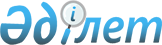 Об утверждении стандартов государственных услуг в сфере использования атомной энергии
					
			Утративший силу
			
			
		
					Приказ Министра энергетики Республики Казахстан от 22 апреля 2015 года № 299. Зарегистрирован в Министерстве юстиции Республики Казахстан 28 мая 2015 года № 11222. Утратил силу приказом Министра энергетики Республики Казахстан от 1 апреля 2020 года № 123.
      Сноска. Утратил силу приказом Министра энергетики РК от 01.04.2020 № 123 (вводится в действие по истечении двадцати одного календарного дня после дня его первого официального опубликования).
      В соответствии с подпунктом 1)  статьи 10 Закона Республики Казахстан от 15 апреля 2013 года "О государственных услугах" ПРИКАЗЫВАЮ:
      1. Утвердить:
      1) стандарт государственной услуги "Выдача лицензии на выполнение работ, связанных с этапами жизненного цикла объектов использования атомной энергии" согласно приложению 1 к настоящему приказу; 
      2) стандарт государственной услуги "Выдача лицензии на осуществление деятельности по обращению ядерными материалами" согласно приложению 2 к настоящему приказу; 
      3) стандарт государственной услуги "Выдача лицензии на осуществление деятельности по обращению с радиоактивными веществами, приборами и установками, содержащими радиоактивные вещества" согласно приложению 3 к настоящему приказу; 
      4) стандарт государственной услуги "Выдача лицензии на обращение с приборами и установками, генерирующими ионизирующее излучение" согласно приложению 4 к настоящему приказу; 
      5) стандарт государственной услуги "Выдача лицензии на осуществление деятельности по предоставлению услуг в области использования атомной энергии" согласно приложению 5 к настоящему приказу;
      6) стандарт государственной услуги "Выдача лицензии на деятельность по обращению с радиоактивными отходами" согласно приложению 6 к настоящему приказу; 
      7) стандарт государственной услуги "Выдача лицензии на транспортировку, включая транзитную, ядерных материалов, радиоактивных веществ, радиоизотопных источников ионизирующего излучения, радиоактивных отходов в пределах территории Республики Казахстан" согласно приложению 7 к настоящему приказу; 
      8) стандарт государственной услуги "Выдача лицензии на деятельность на территориях бывших испытательных ядерных полигонов и других территориях, загрязненных в результате проведенных ядерных испытаний" согласно приложению 8 к настоящему приказу; 
      9) стандарт государственной услуги "Выдача лицензии на физическую защиту ядерных установок и ядерных материалов" согласно приложению 9 к настоящему приказу; 
      10) стандарт государственной услуги "Выдача лицензии на осуществление деятельности по специальной подготовке персонала, ответственного за обеспечение ядерной и радиационной безопасности" согласно приложению 10 к настоящему приказу; 
      11) стандарт государственной услуги "Аттестация персонала, занятого на объектах использования атомной энергии" согласно приложению 11 к настоящему приказу; 
      12) стандарт государственной услуги "Аккредитация организаций, осуществляющих экспертизу ядерной, радиационной и ядерной физической безопасности" согласно приложению 12 к настоящему приказу;
      13) стандарт государственной услуги "Утверждение конструкций транспортных упаковочных комплектов, а также распространение действия сертификатов-разрешений на них, утвержденных уполномоченными органами других стран, на территории Республики Казахстан" согласно приложению 13 к настоящему приказу;
      14) стандарт государственной услуги "Согласование методик расчетов, относящихся к обеспечению ядерной, радиационной и ядерной физической безопасности, представленных экспертной организацией" согласно приложению 14 к настоящему приказу.
      Сноска. Пункт 1 в редакции приказа и.о. Министра энергетики РК от 08.01.2018 № 6 (вводится в действие по истечении двадцати одного календарного дня после дня его первого официального опубликования); с изменением, внесенным приказом Министра энергетики РК от 12.02.2019 № 43 (вводится в действие по истечении двадцати одного календарного дня после дня его первого официального опубликования).


      2. Комитету атомного и энергетического надзора и контроля Министерства энергетики Республики Казахстан в установленном законодательством Республики Казахстан порядке обеспечить:
      1) государственную регистрацию настоящего приказа в Министерстве юстиции Республики Казахстан;
      2) направление на официальное опубликование копии настоящего приказа в течение десяти календарных дней после его государственной регистрации в Министерстве юстиции Республики Казахстан в периодические печатные издания и в информационно-правовую систему "Әділет";
      3) размещение настоящего приказа на официальном интернет-ресурсе Министерства энергетики Республики Казахстан и на интранет-портале государственных органов;
      4) в течение десяти рабочих дней после государственной регистрации настоящего приказа в Министерстве юстиции Республики Казахстан представление в Департамент юридической службы Министерства энергетики Республики Казахстан сведений об исполнении мероприятий, предусмотренных подпунктами 2) и 3) настоящего пункта.
      3. Контроль за исполнением настоящего приказа возложить на курирующего вице-министра энергетики Республики Казахстан.
      4. Настоящий приказ вводится в действие по истечении двадцати одного календарного дня после дня его первого официального опубликования. Стандарт государственной услуги
"Выдача лицензии на выполнение работ, связанных с этапами жизненного цикла объектов использования атомной энергии"
      Сноска. Приложение 1 в редакции приказа Министра энергетики РК от 12.07.2017 № 238 (вводится в действие по истечении двадцати одного календарного дня после дня его первого официального опубликования). Глава 1. Общие положения 
      1. Государственная услуга "Выдача лицензии на выполнение работ, связанных с этапами жизненного цикла объектов использования атомной энергии" (далее – государственная услуга). 
      2. Стандарт государственной услуги разработан Министерством энергетики Республики Казахстан (далее – Министерство). 
      3. Государственная услуга оказывается Комитетом атомного и энергетического надзора и контроля Министерства (далее – услугодатель). 
      Прием заявления и выдача результата оказания государственной услуги осуществляется через веб-портал "электронного правительства" www.egov.kz, www.elicense.kz (далее – портал).  Глава 2. Порядок оказания государственной услуги
      4. Срок оказания государственной услуги с момента обращения на портал:
      при выдаче лицензии и (или) приложения к лицензии – 20 (двадцать) рабочих дней;
      при переоформлении лицензии и (или) приложения к лицензии – 3 (три) рабочих дня, в случаях:
      изменения наименования и (или) места нахождения юридического лица-лицензиата;
      наличия требования о переоформлении в законах Республики Казахстан;
      при реорганизации юридического лица-лицензиата в формах слияния, преобразования, в форме присоединения юридического лица-лицензиата к другому юридическому лицу;
      при переоформлении лицензии и (или) приложения к лицензии в случаях реорганизации юридического лица-лицензиата в формах выделения и разделения – 20 (двадцать) рабочих дней;
      при приостановлении или возобновлении действия лицензии и (или) приложения к лицензии по обращению лицензиата – 3 (три) рабочих дня;
      при возобновлении лицензии и (или) приложения к лицензии при устранении нарушений, явившихся основанием для приостановления лицензии и (или) приложения к лицензии – 10 (десять) рабочих дней.
      Услугодатель с момента получения документов юридического лица (далее – услугополучатель) проверяет полноту и срок действия представленных документов. В случае установления факта неполноты и истечения срока действия представленных документов услугодатель в течение двух рабочих дней дает мотивированный отказ в дальнейшем рассмотрении заявления.
      Сноска. Пункт 4 в редакции приказа Министра энергетики РК от 12.02.2019 № 43 (вводится в действие по истечении двадцати одного календарного дня после дня его первого официального опубликования).


      5. Форма оказания государственной услуги:
      электронная.
      Сноска. Пункт 5 в редакции приказа Министра энергетики РК от 28.05.2018 № 215 (вводится в действие по истечении двадцати одного календарного дня после дня его первого официального опубликования).


      6. Результат оказания государственной услуги – лицензия и (или) приложение к лицензии, переоформленная лицензия и (или) приложение к лицензии на выполнение работ, связанных с этапами жизненного цикла объектов использования атомной энергии, удовлетворенное заявление на отзыв услугополучателя, решение о приостановлении или возобновлении действия лицензии и (или) приложения к лицензии либо мотивированный ответ об отказе в оказании государственной услуги, в случаях и по основаниям, предусмотренным пунктом 10 настоящего стандарта государственной услуги.
      Форма предоставления результата оказания государственной услуги: электронная.
      Сноска. Пункт 6 в редакции приказа Министра энергетики РК от 12.02.2019 № 43 (вводится в действие по истечении двадцати одного календарного дня после дня его первого официального опубликования).


      7. Государственная услуга оказывается на платной основе. При оказании государственной услуги в бюджет по месту нахождения услугополучателя в соответствии со статьей 554 Кодекса Республики Казахстан от 25 декабря 2017 года "О налогах и других обязательных платежах в бюджет (Налоговый кодекс)" уплачивается лицензионный сбор за право занятием отдельными видами деятельности:
      1) лицензионный сбор при выдаче лицензии за право занятия данным видом деятельности составляет 100 месячных расчетных показателей;
      2) лицензионный сбор за переоформление лицензии составляет 10 % от ставки при выдаче лицензии.
      Уплата лицензионного сбора осуществляется в наличной или безналичной формах через банки второго уровня и организации, осуществляющие отдельные виды банковских операций, а также через платежный шлюз "электронного правительства" (далее – ПШЭП).
      Сноска. Пункт 7 в редакции приказа Министра энергетики РК от 28.05.2018 № 215 (вводится в действие по истечении двадцати одного календарного дня после дня его первого официального опубликования).


      8. График работы:
      1) услугодателя – с понедельника по пятницу, с 9-00 до 18-30 часов, с перерывом на обед с 13-00 до 14-30 часов, кроме выходных и праздничных дней в соответствии с трудовым законодательством.
      Государственная услуга оказывается в порядке очереди, без предварительной записи и ускоренного обслуживания.
      2) портала – круглосуточно, за исключением технических перерывов в связи с проведением ремонтных работ (при обращении услугополучателя после окончания рабочего времени, в выходные и праздничные дни согласно трудовому законодательству Республики Казахстан, прием заявления и выдача результата оказания государственной услуги осуществляется следующим рабочим днем).
      9. Перечень документов, необходимых для оказания государственной услуги при обращении услугополучателя:
      1) для получения лицензии и (или) приложения к лицензии:
      заявление юридического лица для получения лицензии и (или) приложения к лицензии согласно приложению 1 к настоящему стандарту государственной услуги в форме электронного документа, удостоверенного ЭЦП услугополучателя;
      электронная копия документа, подтверждающего уплату в бюджет лицензионного сбора за право занятием отдельными видами деятельности, за исключением случаев оплаты через ПШЭП. При выдаче приложений к лицензии лицензионный сбор не взимается;
      электронные копии документов к деятельности по выполнению работ, связанных с этапами жизненного цикла объектов использования атомной энергии (далее – электронные копии документов), согласно приложению 2 к настоящему стандарту государственной услуги;
      форма сведений к деятельности по выполнению работ, связанных с этапами жизненного цикла объектов использования атомной энергии (далее – форма сведений), согласно приложению 3 к настоящему стандарту государственной услуги;
      2) для переоформления лицензии и (или) приложения к лицензии:
      заявление юридического лица для переоформления лицензии и (или) приложения к лицензии согласно приложению 4 к настоящему стандарту государственной услуги в форме электронного документа, удостоверенного ЭЦП услугополучателя;
      электронная копия документа, подтверждающего уплату в бюджет лицензионного сбора за переоформление лицензии и (или) приложения к лицензии, за исключением случаев оплаты через ПШЭП;
      электронные копии документов, содержащих информацию об изменениях, послуживших основанием для переоформления лицензии и (или) приложения к лицензии, за исключением документов, информация из которых содержится в государственных информационных системах;
      электронные копии документов согласно приложению 2 к настоящему стандарту государственной услуги в случаях реорганизации юридического лица-лицензиата в формах выделения и разделения;
      форма сведений согласно приложению 3 к настоящему стандарту государственной услуги в случаях реорганизации юридического лица-лицензиата в формах выделения и разделения;
      3) для приостановления или возобновления действия лицензии и (или) приложения к лицензии: заявление юридического лица, являющегося лицензиатом, в произвольной форме;
      4) для возобновления действия лицензии и (или) приложения к лицензии при устранении нарушений, явившихся основанием для приостановления лицензии и (или) приложения к лицензии:
      заявление юридического лица, являющегося лицензиатом, об устранении нарушений в произвольной форме;
      копии документов, подтверждающих устранение нарушений.
      Сведения документов о государственной регистрации (перерегистрации) юридического лица, о лицензии, об оплате через ПШЭП услугодатель получает из соответствующих государственных информационных систем через шлюз "электронного правительства".
      При подаче услугополучателем всех необходимых документов через портал – в "личном кабинете" услугополучателя отображается статус о принятии запроса для оказания государственной услуги.
      Если лицензия и (или) приложение к лицензии были выданы в бумажной форме, услугополучатель по заявлению переводит их в электронный формат и получает электронную форму лицензии.
      Сноска. Пункт 9 в редакции приказа Министра энергетики РК от 12.02.2019 № 43 (вводится в действие по истечении двадцати одного календарного дня после дня его первого официального опубликования).


      10. Основаниями для отказа в оказании государственной услуги являются:
      1) занятие видом деятельности запрещено законами Республики Казахстан для данной категории юридических лиц;
      2) невнесение лицензионного сбора;
      3) несоответствие услугополучателя квалификационным требованиям;
      4) в отношении услугополучателя имеется вступившее в законную силу решение (приговор) суда о приостановлении или запрещении деятельности или отдельных видов деятельности, подлежащих лицензированию;
      5) судом на основании представления судебного исполнителя временно запрещено выдавать услугополучателю-должнику лицензии;
      6) установление недостоверности документов, представленных заявителем для получения лицензии, и (или) данных (сведений), содержащихся в них.
      В случае устранения услугополучателем причин отказа в оказании государственной услуги услугополучатель обращается повторно для получения государственной услуги в порядке, установленным настоящим стандартом государственной услуги.
      Сноска. Пункт 10 в редакции приказа Министра энергетики РК от 12.02.2019 № 43 (вводится в действие по истечении двадцати одного календарного дня после дня его первого официального опубликования).

 Глава 3. Порядок обжалования решений, действий (бездействий) центрального государственного органа, а также услугодателя и (или) его должностных лиц по вопросам оказания государственных услуг
      11. В случае обжалования решений, действий (бездействий) услугодателя и (или) его должностных лиц подается жалоба на имя руководителя услугодателя либо на имя руководителя Министерства по адресу, указанному в пункте 13 настоящего стандарта государственной услуги.
      Жалобы принимаются в письменной форме по почте или нарочно через канцелярию услугодателя или Министерства в рабочие дни, либо посредством портала.
      Жалоба подписывается услугополучателем, в которой указывается его фамилия, имя, отчество (при его наличии), исходящий номер и дата, почтовый адрес, контактный телефон.
      Подтверждением принятия жалобы является ее регистрация (штамп, входящий номер и дата) в канцелярии услугодателя, либо Министерства с указанием фамилии и инициалов лица, принявшего жалобу.
      Жалоба услугополучателя, поступившая в адрес услугодателя или Министерства, подлежит рассмотрению в течение пяти рабочих дней со дня ее регистрации. Мотивированный ответ о результатах рассмотрения жалобы направляется услогополучателю посредством почтовой связи или портала, либо выдается нарочно в канцелярии услугодателя или Министерства.
      В случае несогласия с результатами оказанной государственной услуги услугополучатель может обратиться с жалобой в уполномоченный орган по оценке и контролю за качеством оказания государственной услуги.
      Жалоба услугополучателя, поступившая в адрес уполномоченного органа по оценке и контролю за качеством оказания государственной услуги, подлежит рассмотрению в течение пятнадцати рабочих дней со дня ее регистрации.
      12. В случаях несогласия с результатами оказанной государственной услуги услугополучатель обращается в суд в установленном законодательством Республики Казахстан порядке.  Глава 4. Иные требования с учетом особенностей оказания государственной услуги, в том числе оказываемой в электронной форме
      13. Адрес места оказания государственной услуги размещен: 
      1) на интернет-ресурсе Министерства – www.energo.gov.kz, раздел "Государственные услуги";
      2) на интернет-ресурсе услугодателя – www.kaenk.energo.gov.kz, раздел "Государственные услуги".
      14. Услугополучатель имеет возможность получения государственной услуги в электронной форме через портал при условии наличия ЭЦП. 
      15. Услугополучатель имеет возможность получения информации о порядке и статусе оказания государственной услуги в режиме удаленного доступа посредством "личного кабинета" через портал, а также Единого контакт-центра.
      16. Единый контакт-центр: 1414, 8 800 080 7777.
                                                 Заявление
             юридического лица для получения лицензии и (или) приложения к лицензии
             В ________________________________________________________________________
                               (полное наименование лицензиара)
       от ________________________________________________________________________
             (полное наименование, местонахождение, бизнес-идентификационный номер
             юридического лица (в том числе иностранного юридического лица), бизнес-
             идентификационный номер филиала или представительства иностранного
             юридического лица – в случае отсутствия бизнес-идентификационного номера
                               у юридического лица)
       Прошу выдать лицензию и (или) приложение к лицензии на осуществление
________________________________________________________________________________
       (указать полное наименование вида деятельности и (или) подвида (ов) деятельности)
 на бумажном носителе _____ (поставить знак Х в случае, если необходимо получить лицензию на бумажном носителе)
       Адрес юридического лица ___________________________________________________
             (почтовый индекс, страна (для иностранного юридического лица), область,
                   город, район, населенный пункт, наименование улицы, номер
                         дома/здания (стационарного помещения)
       Электронная почта__________________________________________________________
       Телефоны_________________________________________________________________
       Факс______________________________________________________________________
       Банковский счет ___________________________________________________________
                         (номер счета, наименование и местонахождение банка)
       Адрес объекта осуществления деятельности или действий (операций)
________________________________________________________________________________
       (почтовый индекс, область, город, район, населенный пункт, наименование улицы,
                   номер дома/здания (стационарного помещения)
       Прилагается ______ листов.
       Настоящим подтверждается, что:
       все указанные данные являются официальными контактами и на них может быть направлена любая информация по вопросам выдачи или отказа в выдаче лицензии и (или) приложения к лицензии;
       заявителю не запрещено судом заниматься лицензируемым видом и (или) подвидом деятельности;
       все прилагаемые документы соответствуют действительности и являются действительными;
       заявитель согласен на использование персональных данных ограниченного доступа, составляющих охраняемую законом тайну, содержащихся в информационных системах, при выдаче лицензии и (или) приложения к лицензии;
       заявитель согласен на удостоверение заявления электронной цифровой подписью работника центра обслуживания населения (в случае обращения через центр обслуживания населения).
             Руководитель _____________ ________________________________________________
                   (подпись)             (фамилия, имя, отчество (в случае наличия)
       Место печати Дата заполнения: "__" __________ 20__ года  Документы к деятельности по выполнению работ,
связанных с этапами жизненного цикла объектов использования атомной энергии 
      1. Исключен приказом Министра энергетики РК от 12.02.2019 № 43 (вводится в действие по истечении двадцати одного календарного дня после дня его первого официального опубликования).

      2. Исключен приказом Министра энергетики РК от 12.02.2019 № 43 (вводится в действие по истечении двадцати одного календарного дня после дня его первого официального опубликования).

      3. Исключен приказом Министра энергетики РК от 12.02.2019 № 43 (вводится в действие по истечении двадцати одного календарного дня после дня его первого официального опубликования).
      4. Утвержденные заявителем акты приемки и протоколы испытаний, акты о готовности систем, оборудования и подготовленности персонала к физическому пуску – данный пункт относится только к подвидам деятельности по эксплуатации и выводу из эксплуатации ядерных установок;
      5. Утвержденный заявителем предварительный отчет по анализу безопасности объекта – данный пункт относится только к подвиду деятельности по сооружению ядерных установок, хранилищ радиоактивных отходов;
      6. Утвержденный заявителем предварительный план вывода объекта из эксплуатации – данный пункт относится только к подвидам деятельности по эксплуатации и выводу из эксплуатации ядерных установок, хранилищ радиоактивных отходов;
      7. Приказ о создании службы и положение о службе, обеспечивающей эксплуатацию, техническое обслуживание, проверку и испытания оборудования, механизмов, технологических линий, направленных на поддержание работоспособности и предотвращение отказов в системах безопасности – данный пункт относится только к подвидам деятельности по эксплуатации и выводу из эксплуатации ядерных установок, хранилищ радиоактивных отходов; 
      8. Инструкции проведения технического обслуживания; программы и графики проведения технического обслуживания – данный пункт относится только к подвидам деятельности по эксплуатации и выводу из эксплуатации ядерных установок, хранилищ радиоактивных отходов;
      9. Приказ заявителя о создании службы радиационной безопасности, положение о службе радиационной безопасности, сертификаты обучения по радиационной безопасности – данный пункт относится только к подвидам деятельности по эксплуатации и выводу из эксплуатации ядерных установок, хранилищ радиоактивных отходов; 
      10. Сертификаты о поверке средств измерений и приборов радиационного контроля – данный пункт относится только к подвидам деятельности по эксплуатации и выводу из эксплуатации ядерных установок, хранилищ радиоактивных отходов;
      Сноска. Пункт 10 в редакции приказа Министра энергетики РК от 12.02.2019 № 43 (вводится в действие по истечении двадцати одного календарного дня после дня его первого официального опубликования).

      11. Исключен приказом Министра энергетики РК от 12.02.2019 № 43 (вводится в действие по истечении двадцати одного календарного дня после дня его первого официального опубликования).


      12. Утвержденная заявителем программа обеспечения качества;
      13. Утвержденные заявителем инструкции по радиационной безопасности, по обеспечению ядерной безопасности при проведении физического пуска, по обеспечению ядерной безопасности при транспортировке, перегрузке и хранении свежего и отработавшего топлива, по действиям персонала в аварийных ситуациях – данный пункт относится только к подвидам деятельности по эксплуатации и выводу из эксплуатации ядерных установок, хранилищ радиоактивных отходов;
      14. План мероприятий по защите персонала и населения от радиационной аварии и ее последствий, утвержденный заявителем и согласованный с местным исполнительным органом области (города республиканского значения, столицы), уполномоченными государственными органами, осуществляющими государственное управление, надзор и контроль в области обеспечения радиационной безопасности – данный пункт относится только к подвидам деятельности по эксплуатации и выводу из эксплуатации ядерных установок, хранилищ радиоактивных отходов;
      15. Утвержденная заявителем методика, программа проведения противоаварийных тренировок для отработки действий персонала в аварийных условиях – данный пункт относится только к подвидам деятельности по эксплуатации и выводу из эксплуатации ядерных установок, хранилищ радиоактивных отходов;
      16. Утвержденная заявителем программа производственного контроля с оценкой радиационной обстановки – данный пункт относится только к подвидам деятельности по эксплуатации и выводу из эксплуатации ядерных установок, хранилищ радиоактивных отходов; 
      17. Документ, утверждающий порядок проведения радиационного контроля, сертификат о поверке средств измерений радиационного контроля – данный пункт относится только к подвидам деятельности по эксплуатации и выводу из эксплуатации ядерных установок, хранилищ радиоактивных отходов; 
      18. Исключен приказом Министра энергетики РК от 12.02.2019 № 43 (вводится в действие по истечении двадцати одного календарного дня после дня его первого официального опубликования).

      19. Исключен приказом Министра энергетики РК от 12.02.2019 № 43 (вводится в действие по истечении двадцати одного календарного дня после дня его первого официального опубликования).

      20. Исключен приказом Министра энергетики РК от 12.02.2019 № 43 (вводится в действие по истечении двадцати одного календарного дня после дня его первого официального опубликования).

  Форма сведений к деятельности по выполнению работ, связанных с этапами
жизненного цикла объектов использования атомной энергии
      1. Сведения, содержащие информацию о квалифицированном составе специалистов, имеющих соответствующее образование, подготовку, опыт работы и допущенных к осуществлению заявленного вида и подвидов деятельности согласно таблице 1. Форма сведений, содержащих информацию о квалифицированном составе специалистов, техников, рабочих
      таблица 1
      Сноска. Пункт 1 в редакции приказа Министра энергетики РК от 28.05.2018 № 215 (вводится в действие по истечении двадцати одного календарного дня после дня его первого официального опубликования).
      2. Сведения, содержащие информацию о лицензии на строительно-монтажные работы со следующими разрешенными работами: 1. Специальные работы в грунтах, в том числе устройство оснований;
      2. Возведение несущих и (или) ограждающих конструкций зданий и сооружений (в том числе мостов, транспортных эстакад, тоннелей и путепроводов, иных искусственных строений), включающее капитальный ремонт и реконструкцию объектов, в том числе: 1) монтаж металлических конструкций; 2) устройство монолитных, а также монтаж сборных бетонных и железобетонных конструкций, кладка штучных элементов стен и перегородок и заполнение проемов; 3) кровельные работы. 3. Монтаж технологического оборудования, пусконаладочные работы, связанные со связью, противоаварийной защитой, системой контроля и сигнализации, блокировкой на транспорте, объектах электроэнергетики и водоснабжения, иных объектах жизнеобеспечения, а также приборами учета и контроля производственного назначения, согласно таблице 2 – данный пункт относится только к подвиду деятельности по сооружению ядерных установок, хранилищ радиоактивных отходов.
                   Форма сведений, содержащих информацию о наличии лицензии
                                                                               таблица 2
      3. Сведения, содержащие информацию о приказе по назначению лица, ответственного за учет и хранение ядерных материалов, согласно таблице 3 – данный пункт относится только к подвидам деятельности по эксплуатации и выводу из эксплуатации ядерных установок, хранилищ радиоактивных отходов.
             Форма сведений, содержащих информацию о приказе по назначению лица,
                   ответственного за учет и хранение ядерных материалов
                                                                               таблица 3
      4. Сведения, содержащие информацию об обеспечении персонала индивидуальным дозиметрическим контролем, согласно таблице 4 – данный пункт относится только к подвидам деятельности по эксплуатации и выводу из эксплуатации ядерных установок, хранилищ радиоактивных отходов. Договор на проведение индивидуального дозиметрического контроля персонала заключается с физическим или юридическим лицом, имеющим соответствующую лицензию в сфере использования атомной энергии.
      Форма сведений, содержащих информацию об обеспечении персонала индивидуальным дозиметрическим контролем

      Сноска. Пункт 4 в редакции приказа Министра энергетики РК от 12.02.2019 № 43 (вводится в действие по истечении двадцати одного календарного дня после дня его первого официального опубликования).


      5. Сведения, содержащие информацию о договоре обязательного страхования работника от несчастных случаев, согласно таблице 5 – заключение договора не требуется для государственных учреждений.
                   Форма сведений, содержащих информацию о договоре страхования
                                                                               таблица 5
      6. Сведения, содержащие информацию о договоре обязательного страхования ответственности владельцев объектов, деятельность которых связана с причинением вреда третьим лицам и договора обязательного экологического страхования, согласно таблице 6 – данный пункт относится только к подвидам деятельности по эксплуатации и выводу из эксплуатации ядерных установок, хранилищ радиоактивных отходов.
                   Форма сведений, содержащих информацию о договоре страхования
                                                                               таблица 6
      7. Сведения, содержащие информацию о производственно-технической базе, необходимой для выполнения заявляемых работ, согласно таблице 7 – данный пункт относится только к подвидам деятельности по эксплуатации и выводу из эксплуатации ядерных установок, хранилищ радиоактивных отходов. Форма сведений, содержащих информацию о производственно-технических базах, хранилищах, специализированных помещениях, лабораториях, необходимых для выполнения заявляемых работ
      Сноска. Приложение 3 дополнено пунктом 7 в соответствии с приказом Министра энергетики РК от 28.05.2018 № 215 (вводится в действие по истечении двадцати одного календарного дня после дня его первого официального опубликования); с изменением, внесенным приказом Министра энергетики РК от 12.02.2019 № 43 (вводится в действие по истечении двадцати одного календарного дня после дня его первого официального опубликования).
      8. Сведения, содержащие информацию о хранилище для хранения и захоронения источников ионизирующего излучения и радиоактивных отходов на праве собственности или иных законных основаниях, согласно таблице 8 – данный пункт относится только к подвидам деятельности по эксплуатации и выводу из эксплуатации ядерных установок, хранилищ радиоактивных отходов. Форма сведений, содержащих информацию о производственно-технических базах, хранилищах, специализированных помещениях, лабораториях, необходимых для выполнения заявляемых работ

      Сноска. Приложение 3 дополнено пунктом 8 в соответствии с приказом Министра энергетики РК от 28.05.2018 № 215 (вводится в действие по истечении двадцати одного календарного дня после дня его первого официального опубликования); с изменением, внесенным приказом Министра энергетики РК от 12.02.2019 № 43 (вводится в действие по истечении двадцати одного календарного дня после дня его первого официального опубликования).


                                           Заявление
             юридического лица для переоформления лицензии и (или)
                               приложения к лицензии
             В_________________________________________________________________________
                               (полное наименование лицензиара)
       от ________________________________________________________________________
             (полное наименование, местонахождение, бизнес-идентификационный номер
                   юридического лица (в том числе иностранного юридического лица),
                   бизнес-идентификационный номер филиала или представительства
                   иностранного юридического лица – в случае отсутствия бизнес-
                         идентификационного номера у юридического лица)
       Прошу переоформить лицензию и (или) приложение (я) к лицензии (нужное подчеркнуть)
       №__________ от "___" _________ 20___ года, выданную (ое) (ых)
________________________________________________________________________________
       (номер (а) лицензии и (или) приложения (й) к лицензии, дата выдачи, наименование
             лицензиара, выдавшего лицензию и (или) приложение (я) к лицензии)
       На осуществление __________________________________________________________
                         (полное наименование вида деятельности и (или) подвида (ов)
                         деятельности) по следующему(им) основанию(ям) (укажите в
                                     соответствующей ячейке Х):
       1) реорганизация юридического лица-лицензиата в соответствии с порядком, определенным статьей 34 Закона Республики Казахстан "О разрешениях и уведомлениях" путем (укажите в соответствующей ячейке Х):
       слияния ______________________
       преобразования _______________
       присоединения ________________
       выделения ____________________
       разделения ___________________
       2) изменение наименования юридического лица-лицензиата ______________________
       3) изменение места нахождения юридического лица-лицензиата ___________________
       4) отчуждение лицензиатом лицензии, выданной по классу "разрешения, выдаваемые на объекты", вместе с объектом в пользу третьих лиц в случаях, если отчуждаемость лицензии предусмотрена приложением 1 к Закону Республики Казахстан "О разрешениях и уведомлениях" __________________________________________________________________
       5) изменение адреса места нахождения объекта без его физического перемещения для лицензии, выданной по классу "разрешения, выдаваемые на объекты" или для приложений к лицензии с указанием объектов ____________________________________________________
       6) наличие требования о переоформлении в законах Республики Казахстан _________
       7) изменение наименования вида деятельности _________________________________
       8) изменение наименования подвида деятельности ______________________________
       На бумажном носителе _____ (поставить знак Х в случае, если необходимо получить лицензию на бумажном носителе)
       Адрес юридического лица ___________________________________________________
                               (страна – для иностранного юридического лица, почтовый
                                     индекс, область, город, район, населенный пункт,
                                     наименование улицы, номер дома/здания
                                           (стационарного помещения)
       Электронная почта _________________________________________________________
       Телефоны _________________________________________________________________
       Факс _____________________________________________________________________
       Банковский счет ___________________________________________________________
                         (номер счета, наименование и местонахождение банка)
       Адрес объекта осуществления деятельности или действий (операций)
________________________________________________________________________________
       (почтовый индекс, область, город, район, населенный пункт, наименование улицы,
                         номер дома/здания (стационарного помещения)
       Прилагается ______ листов.
       Настоящим подтверждается, что:
       все указанные данные являются официальными контактами и на них может быть направлена любая информация по вопросам выдачи или отказав выдаче лицензии и (или) приложения к лицензии;
       заявителю не запрещено судом заниматься лицензируемым видом и (или) подвидом деятельности;
       все прилагаемые документы соответствуют действительности и являются действительными;
       заявитель согласен на использование персональных данных ограниченного доступа, составляющих охраняемую законом тайну, содержащихся в информационных системах, при выдаче лицензии и (или) приложения к лицензии;
       заявитель согласен на удостоверение заявления электронной цифровой подписью работника центра обслуживания населения (в случае обращения через центр обслуживания населения).
             Руководитель ____________ _________________________________________________
                   (подпись)             (фамилия, имя, отчество (в случае наличия)
       Место печати Дата заполнения: "__" __________ 20__ года
      Сноска. Приложение 2 в редакции приказа Министра энергетики РК от 12.07.2017 № 238 (вводится в действие по истечении двадцати одного календарного дня после дня его первого официального опубликования). Стандарт государственной услуги
"Выдача лицензии на осуществление деятельности по обращению ядерными материалами"
Глава 1. Общие положения
      1. Государственная услуга "Выдача лицензии на осуществление деятельности по обращению ядерными материалами" (далее – государственная услуга). 
      2. Стандарт государственной услуги разработан Министерством энергетики Республики Казахстан (далее – Министерство). 
      3. Государственная услуга оказывается Комитетом атомного и энергетического надзора и контроля Министерства (далее – услугодатель). 
      Прием заявления и выдача результата оказания государственной услуги осуществляется через веб-портал "электронного правительства" www.egov.kz, www.elicense.kz (далее – портал).  Глава 2. Порядок оказания государственной услуги
      4. Срок оказания государственной услуги с момента обращения на портал:
      при выдаче лицензии и (или) приложения к лицензии – 20 (двадцать) рабочих дней;
      при переоформлении лицензии и (или) приложения к лицензии – 3 (три) рабочих дня, в случаях:
      изменения наименования и (или) места нахождения юридического лица-лицензиата;
      наличия требования о переоформлении в законах Республики Казахстан;
      при реорганизации юридического лица-лицензиата в формах слияния, преобразования, в форме присоединения юридического лица-лицензиата к другому юридическому лицу;
      при переоформлении лицензии и (или) приложения к лицензии в случаях реорганизации юридического лица-лицензиата в формах выделения и разделения – 20 (двадцать) рабочих дней;
      при приостановлении или возобновлении действия лицензии и (или) приложения к лицензии по обращению лицензиата – 3 (три) рабочих дня;
      при возобновлении лицензии и (или) приложения к лицензии при устранении нарушений, явившихся основанием для приостановления лицензии и (или) приложения к лицензии – 10 (десять) рабочих дней.
      Услугодатель с момента получения документов юридического лица (далее – услугополучатель) проверяет полноту и срок действия представленных документов. В случае установления факта неполноты и истечения срока действия представленных документов услугодатель в течение двух рабочих дней дает мотивированный отказ в дальнейшем рассмотрении заявления.
      Сноска. Пункт 4 в редакции приказа Министра энергетики РК от 12.02.2019 № 43 (вводится в действие по истечении двадцати одного календарного дня после дня его первого официального опубликования).


      5. Форма оказания государственной услуги:
      электронная.
      Сноска. Пункт 5 в редакции приказа Министра энергетики РК от 28.05.2018 № 215 (вводится в действие по истечении двадцати одного календарного дня после дня его первого официального опубликования).


      6. Результат оказания государственной услуги – лицензия и (или) приложение к лицензии, переоформленная лицензия и (или) приложение к лицензии на осуществление деятельности по обращению ядерными материалами, удовлетворенное заявление на отзыв услугополучателя, решение о приостановлении или возобновлении действия лицензии и (или) приложения к лицензии либо мотивированный ответ об отказе в оказании государственной услуги, в случаях и по основаниям, предусмотренным пунктом 10 настоящего стандарта государственной услуги.
      Форма предоставления результата оказания государственной услуги: электронная.
      Сноска. Пункт 6 в редакции приказа Министра энергетики РК от 12.02.2019 № 43 (вводится в действие по истечении двадцати одного календарного дня после дня его первого официального опубликования).


      7. Государственная услуга оказывается на платной основе. При оказании государственной услуги в бюджет по месту нахождения услугополучателя в соответствии со статьей 554 Кодекса Республики Казахстан от 25 декабря 2017 года "О налогах и других обязательных платежах в бюджет (Налоговый кодекс)" уплачивается лицензионный сбор за право занятием отдельными видами деятельности:
      1) лицензионный сбор при выдаче лицензии за право занятия данным видом деятельности составляет 50 месячных расчетных показателей;
      2) лицензионный сбор за переоформление лицензии составляет 10 % от ставки при выдаче лицензии.
      Уплата лицензионного сбора осуществляется в наличной и безналичной формах через банки второго уровня и организации, осуществляющие отдельные виды банковских операций, а также через платежный шлюз "электронного правительства" (далее – ПШЭП).
      Сноска. Пункт 7 в редакции приказа Министра энергетики РК от 28.05.2018 № 215 (вводится в действие по истечении двадцати одного календарного дня после дня его первого официального опубликования).


      8. График работы: 
      1) услугодателя – с понедельника по пятницу, с 9-00 до 18-30 часов, с перерывом на обед с 13-00 до 14-30 часов, кроме выходных и праздничных дней в соответствии с трудовым законодательством.
      Государственная услуга оказывается в порядке очереди, без предварительной записи и ускоренного обслуживания.
      2) портала – круглосуточно, за исключением технических перерывов в связи с проведением ремонтных работ (при обращении услугополучателя после окончания рабочего времени, в выходные и праздничные дни согласно трудовому законодательству Республики Казахстан, прием заявления и выдача результата оказания государственной услуги осуществляется следующим рабочим днем).
      9. Перечень документов, необходимых для оказания государственной услуги при обращении услугополучателя:
      1) для получения лицензии и (или) приложения к лицензии:
      заявление юридического лица для получения лицензии и (или) приложения к лицензии согласно приложению 1 к настоящему стандарту государственной услуги в форме электронного документа, удостоверенного ЭЦП услугополучателя;
      электронная копия документа, подтверждающего уплату в бюджет лицензионного сбора за право занятием отдельными видами деятельности, за исключением случаев оплаты через ПШЭП. При выдаче приложений к лицензии лицензионный сбор не взимается;
      электронные копии документов к деятельности по обращению ядерными материалами (далее – электронные копии документов) согласно приложению 2 к настоящему стандарту государственной услуги;
      форма сведений к деятельности по обращению ядерными материалами (далее – форма сведений) согласно приложению 3 к настоящему стандарту государственной услуги;
      2) для переоформления лицензии и (или) приложения к лицензии:
      заявление юридического лица для переоформления лицензии и (или) приложения к лицензии согласно приложению 4 к настоящему стандарту государственной услуги в форме электронного документа, удостоверенного ЭЦП услугополучателя;
      электронная копия документа, подтверждающего уплату в бюджет лицензионного сбора за переоформление лицензии и (или) приложения к лицензии, за исключением случаев оплаты через ПШЭП;
      электронные копии документов, содержащих информацию об изменениях, послуживших основанием для переоформления лицензии и (или) приложения к лицензии, за исключением документов, информация из которых содержится в государственных информационных системах;
      электронные копии документов согласно приложению 2 к настоящему стандарту государственной услуги в случаях реорганизации юридического лица-лицензиата в формах выделения и разделения;
      форма сведений согласно приложению 3 к настоящему стандарту государственной услуги в случаях реорганизации юридического лица-лицензиата в формах выделения и разделения;
      3) для приостановления или возобновления действия лицензии и (или) приложения к лицензии: заявление юридического лица, являющегося лицензиатом, в произвольной форме;
      4) для возобновления действия лицензии и (или) приложения к лицензии при устранении нарушений, явившихся основанием для приостановления лицензии и (или) приложения к лицензии:
      заявление юридического лица, являющегося лицензиатом, об устранении нарушений в произвольной форме;
      копии документов, подтверждающих устранение нарушений.
      Сведения документов о государственной регистрации (перерегистрации) юридического лица, о лицензии, об оплате через ПШЭП услугодатель получает из соответствующих государственных информационных систем через шлюз "электронного правительства".
      При подаче услугополучателем всех необходимых документов через портал – в "личном кабинете" услугополучателя отображается статус о принятии запроса для оказания государственной услуги.
      Если лицензия и (или) приложение к лицензии были выданы в бумажной форме, услугополучатель по заявлению переводит их в электронный формат и получает электронную форму лицензии.
      Сноска. Пункт 9 в редакции приказа Министра энергетики РК от 12.02.2019 № 43 (вводится в действие по истечении двадцати одного календарного дня после дня его первого официального опубликования).


      10. Основаниями для отказа в оказании государственной услуги являются:
      1) занятие видом деятельности запрещено законами Республики Казахстан для данной категории юридических лиц;
      2) невнесение лицензионного сбора;
      3) несоответствие услугополучателя квалификационным требованиям;
      4) в отношении услугополучателя имеется вступившее в законную силу решение (приговор) суда о приостановлении или запрещении деятельности или отдельных видов деятельности, подлежащих лицензированию;
      5) судом на основании представления судебного исполнителя временно запрещено выдавать услугополучателю-должнику лицензии;
      6) установление недостоверности документов, представленных заявителем для получения лицензии, и (или) данных (сведений), содержащихся в них.
      В случае устранения услугополучателем причин отказа в оказании государственной услуги услугополучатель обращается повторно для получения государственной услуги в порядке, установленным настоящим стандартом государственной услуги.
      Сноска. Пункт 10 в редакции приказа Министра энергетики РК от 12.02.2019 № 43 (вводится в действие по истечении двадцати одного календарного дня после дня его первого официального опубликования).

 Глава 3. Порядок обжалования решений, действий (бездействий) центрального государственного органа, а также услугодателя и (или) его должностных лиц по вопросам оказания государственных услуг
      11. В случае обжалования решений, действий (бездействий) услугодателя и (или) его должностных лиц подается жалоба на имя руководителя услугодателя либо на имя руководителя Министерства по адресу, указанному в пункте 13 настоящего стандарта государственной услуги. 
      Жалобы принимаются в письменной форме по почте или нарочно через канцелярию услугодателя или Министерства в рабочие дни, либо посредством портала.
      Жалоба подписывается услугополучателем, в которой указывается его фамилия, имя, отчество (при его наличии), исходящий номер и дата, почтовый адрес, контактный телефон.
      Подтверждением принятия жалобы является ее регистрация (штамп, входящий номер и дата) в канцелярии услугодателя, либо Министерства с указанием фамилии и инициалов лица, принявшего жалобу.
      Жалоба услугополучателя, поступившая в адрес услугодателя или Министерства, подлежит рассмотрению в течение пяти рабочих дней со дня ее регистрации. Мотивированный ответ о результатах рассмотрения жалобы направляется услогополучателю посредством почтовой связи или портала, либо выдается нарочно в канцелярии услугодателя или Министерства.
      В случае несогласия с результатами оказанной государственной услуги услугополучатель может обратиться с жалобой в уполномоченный орган по оценке и контролю за качеством оказания государственной услуги.
      Жалоба услугополучателя, поступившая в адрес уполномоченного органа по оценке и контролю за качеством оказания государственной услуги, подлежит рассмотрению в течение пятнадцати рабочих дней со дня ее регистрации.
      12. В случаях несогласия с результатами оказанной государственной услуги услугополучатель обращается в суд в установленном законодательством Республики Казахстан порядке. Глава 4. Иные требования с учетом особенностей оказания государственной услуги, в том числе оказываемой в электронной форме
      13. Адрес места оказания государственной услуги размещен: 
      1) на интернет-ресурсе Министерства – www.energo.gov.kz, раздел "Государственные услуги";
      2) на интернет-ресурсе услугодателя – www.kaenk.energo.gov.kz, раздел "Государственные услуги".
      14. Услугополучатель имеет возможность получения государственной услуги в электронной форме через портал при условии наличия ЭЦП. 
      15. Услугополучатель имеет возможность получения информации о порядке и статусе оказания государственной услуги в режиме удаленного доступа посредством "личного кабинета" через портал, а также Единого контакт-центра. 
      16. Единый контакт-центр: 1414, 8 800 080 7777.
                                                 Заявление
             юридического лица для получения лицензии и (или) приложения к лицензии
             В ________________________________________________________________________
                               (полное наименование лицензиара)
       от ________________________________________________________________________
             (полное наименование, местонахождение, бизнес-идентификационный номер
             юридического лица (в том числе иностранного юридического лица), бизнес-
                   идентификационный номер филиала или представительства
                   иностранного юридического лица – в случае отсутствия бизнес-
                         идентификационного номера у юридического лица)
       Прошу выдать лицензию и (или) приложение к лицензии на осуществление
________________________________________________________________________________
       (указать полное наименование вида деятельности и (или) подвида (ов) деятельности)
       на бумажном носителе _____ (поставить знак Х в случае, если необходимо получить лицензию на бумажном носителе)
       Адрес юридического лица___________________________________________________
                               (почтовый индекс, страна (для иностранного
                               юридического лица), область, город, район, населенный
                               пункт, наименование улицы, номер дома/здания
                                     (стационарного помещения)
       Электронная почта__________________________________________________________
       Телефоны_________________________________________________________________
       Факс______________________________________________________________________
       Банковский счет ___________________________________________________________
                               (номер счета, наименование и местонахождение банка)
       Адрес объекта осуществления деятельности или действий (операций)
_______________________________________________________________________________
       (почтовый индекс, область, город, район, населенный пункт, наименование улицы,
                   номер дома/здания (стационарного помещения)
       Прилагается ______ листов.
       Настоящим подтверждается, что:
       все указанные данные являются официальными контактами и на них может быть направлена любая информация по вопросам выдачи или отказа в выдаче лицензии и (или) приложения к лицензии;
       заявителю не запрещено судом заниматься лицензируемым видом и (или) подвидом деятельности;
       все прилагаемые документы соответствуют действительности и являются действительными;
       заявитель согласен на использование персональных данных ограниченного доступа, составляющих охраняемую законом тайну, содержащихся в информационных системах, при выдаче лицензии и (или) приложения к лицензии;
       заявитель согласен на удостоверение заявления электронной цифровой подписью работника центра обслуживания населения (в случае обращения через центр обслуживания населения).
             Руководитель _____________ ________________________________________________
                   (подпись)             (фамилия, имя, отчество (в случае наличия)
       Место печати Дата заполнения: "__" __________ 20__ года Документы к деятельности по обращению с ядерными материалами
      1. Исключен приказом Министра энергетики РК от 12.02.2019 № 43 (вводится в действие по истечении двадцати одного календарного дня после дня его первого официального опубликования).

      2. Исключен приказом Министра энергетики РК от 12.02.2019 № 43 (вводится в действие по истечении двадцати одного календарного дня после дня его первого официального опубликования).
      3. Положение о службе радиационной безопасности (или должностной инструкции ответственного лица за радиационную безопасность) – предоставление копии должностной инструкции ответственного за радиационную безопасность требуется только для деятельности по обращению с радионуклидными источниками с изотопами урана, тория и плутония с активностью ниже минимальной значимой активности;
      4. Сертификат поверки средств измерений и приборов радиационного контроля;
      5. Инструкции по учету и контролю ядерных материалов;
      6. План физической защиты ядерных материалов – данный пункт не относится к деятельности по обращению с радионуклидными источниками с изотопами урана, тория и плутония с активностью ниже минимальной значимой активности;
      7. Утвержденная заявителем программа внутрифирменной системы экспортного контроля – данный пункт относится только к подвиду деятельности по реализации ядерных материалов;
      8. Утвержденная заявителем инструкция по обеспечению ядерной безопасности при проведении физического пуска – представление данной инструкции требуется только для подвида деятельности использование ядерных материалов;
      Сноска. Пункт 8 в редакции приказа Министра энергетики РК от 28.05.2018 № 215 (вводится в действие по истечении двадцати одного календарного дня после дня его первого официального опубликования).


      9. Утвержденная заявителем инструкция по обеспечению ядерной безопасности при транспортировке, перегрузке и хранении свежего и отработавшего топлива – представление данной инструкции требуется только для подвида деятельности использование ядерных материалов;
      Сноска. Пункт 9 в редакции приказа Министра энергетики РК от 28.05.2018 № 215 (вводится в действие по истечении двадцати одного календарного дня после дня его первого официального опубликования).


      10. Утвержденная заявителем инструкция по радиационной безопасности при проведении заявляемых работ;
      11. Утвержденная заявителем инструкция по действиям персонала в аварийных ситуациях;
      12. Утвержденный заявителем план мероприятий по защите персонала и населения от радиационной аварии и ее последствий;
      13. Утвержденная заявителем программа обеспечения качества безопасности при осуществлении заявляемой деятельности;
      14. Утвержденный заявителем технологический регламент выполнения заявляемых работ, определяющий основные приемы работ, последовательный порядок выполнения операций, пределы и условия работы;
      15. Исключен приказом Министра энергетики РК от 12.02.2019 № 43 (вводится в действие по истечении двадцати одного календарного дня после дня его первого официального опубликования).

      16. Исключен приказом Министра энергетики РК от 12.02.2019 № 43 (вводится в действие по истечении двадцати одного календарного дня после дня его первого официального опубликования).

      17. Исключен приказом Министра энергетики РК от 12.02.2019 № 43 (вводится в действие по истечении двадцати одного календарного дня после дня его первого официального опубликования).

      18. Исключен приказом Министра энергетики РК от 12.02.2019 № 43 (вводится в действие по истечении двадцати одного календарного дня после дня его первого официального опубликования).

 Форма сведений к деятельности по обращению ядерными материалами
      1. Сведения, содержащие информацию о службе или ответственном лице по радиационной безопасности, согласно таблице 1 – персонал службы радиационной безопасности и лицо, ответственное за радиационную безопасность назначается из числа сотрудников, прошедших специальную подготовку по радиационной безопасности у физического или юридического лица, имеющего лицензию на вид деятельности "Специальная подготовка персонала, ответственного за обеспечение ядерной и радиационной безопасности". Форма сведений, содержащих информацию о службе или ответственном лице
      таблица 1
      Сноска. Пункт 1 в редакции приказа Министра энергетики РК от 28.05.2018 № 215 (вводится в действие по истечении двадцати одного календарного дня после дня его первого официального опубликования).
      2. Сведения, содержащие информацию о приказе по назначению лица, ответственного за учет и хранение ядерных материалов, согласно таблице 2. 
             Форма сведений, содержащих информацию о приказе по назначению лица,
                   ответственного за учет и хранение ядерных материалов
                                                                               таблица 2
      3. Сведения, содержащие информацию об обеспечении персонала индивидуальным дозиметрическим контролем, согласно таблице 3 – данный пункт не относится к деятельности по обращению с радионуклидными источниками с изотопами урана, тория и плутония с активностью ниже минимальной значимой активности. Договор на проведение индивидуального дозиметрического контроля персонала заключается с физическим или юридическим лицом, имеющим соответствующую лицензию в сфере использования атомной энергии. Форма сведений, содержащих информацию об обеспечении персонала индивидуальным дозиметрическим контролем
      Сноска. Пункт 3 в редакции приказа Министра энергетики РК от 12.02.2019 № 43 (вводится в действие по истечении двадцати одного календарного дня после дня его первого официального опубликования).
      4. Сведения, содержащие информацию о квалифицированном составе специалистов, имеющих соответствующее образование, подготовку, опыт работы и допущенных к осуществлению заявленного вида и подвидов деятельности согласно таблице 4 – данный пункт не относится к деятельности по обращению с радионуклидными источниками с изотопами урана, тория и плутония с активностью ниже минимальной значимой активности. Форма сведений, содержащих информацию о квалифицированном составе специалистов, техников, рабочих
      таблица 4
      Сноска. Пункт 4 в редакции приказа Министра энергетики РК от 28.05.2018 № 215 (вводится в действие по истечении двадцати одного календарного дня после дня его первого официального опубликования).
      5. Сведения, содержащие информацию о договоре обязательного страхования работника от несчастных случаев, согласно таблице 5 – заключение договора не требуется для государственных учреждений и данный пункт не относится к деятельности по обращению с радионуклидными источниками с изотопами урана, тория и плутония с активностью ниже минимальной значимой активности.
                   Форма сведений, содержащих информацию о договоре страхования
                                                                               таблица 5
      6. Сведения, содержащие информацию о договоре обязательного страхования ответственности владельцев объектов, деятельность которых связана с опасностью причинения вреда третьим лицам и договора обязательного экологического страхования, согласно таблице 6 – данный пункт не относится к деятельности по обращению с радионуклидными источниками с изотопами урана, тория и плутония с активностью ниже минимальной значимой активности). 
                   Форма сведений, содержащих информацию о договоре страхования
                                                                               таблица 6
      7. Сведения, содержащие информацию о производственно-технической базе, необходимой для выполнения заявляемых работ на праве собственности или иных законных основаниях, согласно таблице 7 – данный пункт не относится к деятельности по обращению с радионуклидными источниками с изотопами урана, тория и плутония с активностью ниже минимальной значимой активности и к подвиду деятельности по реализации ядерных материалов; для подвида деятельности хранение ядерных материалов требуется наличие собственного хранилища. Форма сведений, содержащих информацию о производственно-технических базах, хранилищах, специализированных помещениях, лабораториях, необходимых для выполнения заявляемых работ

      Сноска. Приложение 3 дополнено пунктом 7 в соответствии с приказом Министра энергетики РК от 28.05.2018 № 215 (вводится в действие по истечении двадцати одного календарного дня после дня его первого официального опубликования); в редакции приказа Министра энергетики РК от 12.02.2019 № 43 (вводится в действие по истечении двадцати одного календарного дня после дня его первого официального опубликования).


      8. Сведения, содержащие информацию хранилища для радиоактивных отходов на праве собственности, согласно таблице 8 – данный пункт требуется только для подвида деятельности использование ядерных материалов. Форма сведений, содержащих информацию о производственно-технических базах, хранилищах, специализированных помещениях, лабораториях, необходимых для выполнения заявляемых работ

      Сноска. Приложение 3 дополнено пунктом 8 в соответствии с приказом Министра энергетики РК от 28.05.2018 № 215 (вводится в действие по истечении двадцати одного календарного дня после дня его первого официального опубликования); в редакции приказа Министра энергетики РК от 12.02.2019 № 43 (вводится в действие по истечении двадцати одного календарного дня после дня его первого официального опубликования).


                                           Заявление
       юридического лица для переоформления лицензии и (или) приложения к лицензии
             В_________________________________________________________________________
                               (полное наименование лицензиара)
       от ________________________________________________________________________
             (полное наименование, местонахождение, бизнес-идентификационный номер
             юридического лица (в том числе иностранного юридического лица), бизнес-
             идентификационный номер филиала или представительства иностранного
             юридического лица – в случае отсутствия бизнес-идентификационного номера
                               у юридического лица)
       Прошу переоформить лицензию и (или) приложение (я) к лицензии (нужное подчеркнуть)
       №__________ от "___" _________ 20___ года, выданную (ое) (ых)
________________________________________________________________________________
       (номер (а) лицензии и (или) приложения (й) к лицензии, дата выдачи, наименование
             лицензиара, выдавшего лицензию и (или) приложение (я) к лицензии)
       На осуществление __________________________________________________________
                         (полное наименование вида деятельности и (или) подвида (ов)
                         деятельности) по следующему(им) основанию(ям) (укажите в
                                     соответствующей ячейке Х):
       1) реорганизация юридического лица-лицензиата в соответствии с порядком, определенным статьей 34 Закона Республики Казахстан "О разрешениях и уведомлениях" путем (укажите в соответствующей ячейке Х):
       слияния ______________________
       преобразования _______________
       присоединения ________________
       выделения ____________________
       разделения ___________________
       2) изменение наименования юридического лица-лицензиата ______________________
       3) изменение места нахождения юридического лица-лицензиата ___________________
       4) отчуждение лицензиатом лицензии, выданной по классу "разрешения, выдаваемые на объекты", вместе с объектом в пользу третьих лиц в случаях, если отчуждаемость лицензии предусмотрена приложением 1 к Закону Республики Казахстан "О разрешениях и уведомлениях" ___________________
       5) изменение адреса места нахождения объекта без его физического перемещения для лицензии, выданной по классу "разрешения, выдаваемые на объекты" или для приложений к лицензии с указанием объектов ____________________________________________________
       6) наличие требования о переоформлении в законах Республики Казахстан _________
       7) изменение наименования вида деятельности _________________________________
       8) изменение наименования подвида деятельности ______________________________
       На бумажном носителе _____ (поставить знак Х в случае, если необходимо получить лицензию на бумажном носителе)
       Адрес юридического лица ___________________________________________________
                               (страна – для иностранного юридического лица, почтовый
                               индекс, область, город, район, населенный пункт,
                                     наименование улицы, номер дома/здания
                                     (стационарного помещения)
       Электронная почта _________________________________________________________
       Телефоны _________________________________________________________________
       Факс _____________________________________________________________________
       Банковский счет ___________________________________________________________
                         (номер счета, наименование и местонахождение банка)
       Адрес объекта осуществления деятельности или действий (операций)
________________________________________________________________________________
       (почтовый индекс, область, город, район, населенный пункт, наименование улицы,
                         номер дома/здания (стационарного помещения)
       Прилагается ______ листов.
       Настоящим подтверждается, что:
       все указанные данные являются официальными контактами и на них может быть направлена любая информация по вопросам выдачи или отказав выдаче лицензии и (или) приложения к лицензии;
       заявителю не запрещено судом заниматься лицензируемым видом и (или) подвидом деятельности;
       все прилагаемые документы соответствуют действительности и являются действительными;
       заявитель согласен на использование персональных данных ограниченного доступа, составляющих охраняемую законом тайну, содержащихся в информационных системах, при выдаче лицензии и (или) приложения к лицензии;
       заявитель согласен на удостоверение заявления электронной цифровой подписью работника центра обслуживания населения (в случае обращения через центр обслуживания населения).
             Руководитель ____________ _________________________________________________
                   (подпись)             (фамилия, имя, отчество (в случае наличия)
       Место печати Дата заполнения: "__" __________ 20__ года
      Сноска. Приложение 3 в редакции приказа Министра энергетики РК от 12.07.2017 № 238 (вводится в действие по истечении двадцати одного календарного дня после дня его первого официального опубликования). Стандарт государственной услуги
"Выдача лицензии на осуществление деятельности по обращению с радиоактивными веществами, приборами и установками, содержащими радиоактивные вещества" Глава 1. Общие положения 
      1. Государственная услуга "Выдача лицензии на осуществление деятельности по обращению с радиоактивными веществами, приборами и установками, содержащими радиоактивные вещества" (далее – государственная услуга). 
      2. Стандарт государственной услуги разработан Министерством энергетики Республики Казахстан (далее – Министерство).
      3. Государственная услуга оказывается Комитетом атомного и энергетического надзора и контроля Министерства (далее – услугодатель). 
      Прием заявления и выдача результата оказания государственной услуги осуществляется через веб-портал "электронного правительства" www.egov.kz, www.elicense.kz (далее – портал).  Глава 2. Порядок оказания государственной услуги
      4. Срок оказания государственной услуги с момента обращения на портал:
      при выдаче лицензии и (или) приложения к лицензии – 20 (двадцать) рабочих дней;
      при переоформлении лицензии и (или) приложения к лицензии – 3 (три) рабочих дня, в случаях:
      изменения наименования и (или) места нахождения юридического лица-лицензиата;
      наличия требования о переоформлении в законах Республики Казахстан;
      при реорганизации юридического лица-лицензиата в формах слияния, преобразования, в форме присоединения юридического лица-лицензиата к другому юридическому лицу;
      при переоформлении лицензии и (или) приложения к лицензии в случаях реорганизации юридического лица-лицензиата в формах выделения и разделения – 20 (двадцать) рабочих дней;
      при приостановлении или возобновлении действия лицензии и (или) приложения к лицензии по обращению лицензиата – 3 (три) рабочих дня;
      при возобновлении лицензии и (или) приложения к лицензии при устранении нарушений, явившихся основанием для приостановления лицензии и (или) приложения к лицензии – 10 (десять) рабочих дней.
      Услугодатель с момента получения документов юридического лица (далее – услугополучатель) проверяет полноту и срок действия представленных документов. В случае установления факта неполноты и истечения срока действия представленных документов услугодатель в течение двух рабочих дней дает мотивированный отказ в дальнейшем рассмотрении заявления.
      Сноска. Пункт 4 в редакции приказа Министра энергетики РК от 12.02.2019 № 43 (вводится в действие по истечении двадцати одного календарного дня после дня его первого официального опубликования).


      5. Форма оказания государственной услуги:
      электронная.
      Сноска. Пункт 5 в редакции приказа Министра энергетики РК от 28.05.2018 № 215 (вводится в действие по истечении двадцати одного календарного дня после дня его первого официального опубликования).


      6. Результат оказания государственной услуги – лицензия и (или) приложение к лицензии, переоформленная лицензия и (или) приложение к лицензии на осуществление деятельности по обращению с радиоактивными веществами, приборами и установками, содержащими радиоактивные вещества, удовлетворенное заявление на отзыв услугополучателя, решение о приостановлении или возобновлении действия лицензии и (или) приложения к лицензии либо мотивированный ответ об отказе в оказании государственной услуги, в случаях и по основаниям, предусмотренным пунктом 10 настоящего стандарта государственной услуги.
      Форма предоставления результата оказания государственной услуги: электронная.
      Сноска. Пункт 6 в редакции приказа Министра энергетики РК от 12.02.2019 № 43 (вводится в действие по истечении двадцати одного календарного дня после дня его первого официального опубликования).


      7. Государственная услуга оказывается на платной основе. При оказании государственной услуги в бюджет по месту нахождения услугополучателя в соответствии со статьей 554 Кодекса Республики Казахстан от 25 декабря 2017 года "О налогах и других обязательных платежах в бюджет (Налоговый кодекс)" уплачивается лицензионный сбор за право занятием отдельными видами деятельности:
      1) лицензионный сбор при выдаче лицензии за право занятия данным видом деятельности составляет 10 месячных расчетных показателей;
      2) лицензионный сбор за переоформление лицензии составляет 10 % от ставки при выдаче лицензии.
      Уплата лицензионного сбора осуществляется в наличной и безналичной формах через банки второго уровня и организации, осуществляющие отдельные виды банковских операций, а также через платежный шлюз "электронного правительства" (далее – ПШЭП).
      Сноска. Пункт 7 в редакции приказа Министра энергетики РК от 28.05.2018 № 215 (вводится в действие по истечении двадцати одного календарного дня после дня его первого официального опубликования).


      8. График работы:
      1) услугодателя – с понедельника по пятницу, с 9-00 до 18-30 часов, с перерывом на обед с 13-00 до 14-30 часов, кроме выходных и праздничных дней в соответствии с трудовым законодательством.
      Государственная услуга оказывается в порядке очереди, без предварительной записи и ускоренного обслуживания.
      2) портала – круглосуточно, за исключением технических перерывов в связи с проведением ремонтных работ (при обращении услугополучателя после окончания рабочего времени, в выходные и праздничные дни согласно трудовому законодательству Республики Казахстан, прием заявления и выдача результата оказания государственной услуги осуществляется следующим рабочим днем).
      9. Перечень документов, необходимых для оказания государственной услуги при обращении услугополучателя:
      1) для получения лицензии и (или) приложения к лицензии:
      заявление юридического лица для получения лицензии и (или) приложения к лицензии согласно приложению 1 к настоящему стандарту государственной услуги в форме электронного документа, удостоверенного ЭЦП услугополучателя;
      электронная копия документа, подтверждающего уплату в бюджет лицензионного сбора за право занятием отдельными видами деятельности, за исключением случаев оплаты через ПШЭП. При выдаче приложений к лицензии лицензионный сбор не взимается;
      электронные копии документов к деятельности по обращению с радиоактивными веществами, приборами и установками, содержащими радиоактивные вещества (далее – электронные копии документов) согласно приложению 2 к настоящему стандарту государственной услуги;
      форма сведений к деятельности по обращению с радиоактивными веществами, приборами и установками, содержащими радиоактивные вещества (далее – форма сведений) согласно приложению 3 к настоящему стандарту государственной услуги;
      2) для переоформления лицензии и (или) приложения к лицензии:
      заявление юридического лица для переоформления лицензии и (или) приложения к лицензии согласно приложению 4 к настоящему стандарту государственной услуги в форме электронного документа, удостоверенного ЭЦП услугополучателя;
      электронная копия документа, подтверждающего уплату в бюджет лицензионного сбора за переоформление лицензии и (или) приложения к лицензии, за исключением случаев оплаты через ПШЭП;
      электронные копии документов, содержащих информацию об изменениях, послуживших основанием для переоформления лицензии и (или) приложения к лицензии, за исключением документов, информация из которых содержится в государственных информационных системах;
      электронные копии документов согласно приложению 2 к настоящему стандарту государственной услуги в случаях реорганизации юридического лица-лицензиата в формах выделения и разделения;
      форма сведений согласно приложению 3 к настоящему стандарту государственной услуги в случаях реорганизации юридического лица-лицензиата в формах выделения и разделения;
      3) для приостановления или возобновления действия лицензии и (или) приложения к лицензии: заявление юридического лица, являющегося лицензиатом, в произвольной форме;
      4) для возобновления действия лицензии и (или) приложения к лицензии при устранении нарушений, явившихся основанием для приостановления лицензии и (или) приложения к лицензии:
      заявление юридического лица, являющегося лицензиатом, об устранении нарушений в произвольной форме;
      копии документов, подтверждающих устранение нарушений.
      Сведения документов о государственной регистрации (перерегистрации) юридического лица, о лицензии, об оплате через ПШЭП услугодатель получает из соответствующих государственных информационных систем через шлюз "электронного правительства".
      При подаче услугополучателем всех необходимых документов через портал – в "личном кабинете" услугополучателя отображается статус о принятии запроса для оказания государственной услуги.
      Если лицензия и (или) приложение к лицензии были выданы в бумажной форме, услугополучатель по заявлению переводит их в электронный формат и получает электронную форму лицензии.
      Сноска. Пункт 9 в редакции приказа Министра энергетики РК от 12.02.2019 № 43 (вводится в действие по истечении двадцати одного календарного дня после дня его первого официального опубликования).


      10. Основаниями для отказа в оказании государственной услуги являются:
      1) занятие видом деятельности запрещено законами Республики Казахстан для данной категории юридических лиц;
      2) невнесение лицензионного сбора;
      3) несоответствие услугополучателя квалификационным требованиям;
      4) в отношении услугополучателя имеется вступившее в законную силу решение (приговор) суда о приостановлении или запрещении деятельности или отдельных видов деятельности, подлежащих лицензированию;
      5) судом на основании представления судебного исполнителя временно запрещено выдавать услугополучателю-должнику лицензии;
      6) установление недостоверности документов, представленных заявителем для получения лицензии, и (или) данных (сведений), содержащихся в них.
      В случае устранения услугополучателем причин отказа в оказании государственной услуги услугополучатель обращается повторно для получения государственной услуги в порядке, установленным настоящим стандартом государственной услуги.
      Сноска. Пункт 10 в редакции приказа Министра энергетики РК от 12.02.2019 № 43 (вводится в действие по истечении двадцати одного календарного дня после дня его первого официального опубликования).

 Глава 3. Порядок обжалования решений, действий (бездействий) центрального государственного органа, а также услугодателя и (или) его должностных лиц по вопросам оказания государственных услуг
      11. В случае обжалования решений, действий (бездействий) услугодателя и (или) его должностных лиц подается жалоба на имя руководителя услугодателя либо на имя руководителя Министерства по адресу, указанному в пункте 13 настоящего стандарта государственной услуги. 
      Жалобы принимаются в письменной форме по почте или нарочно через канцелярию услугодателя или Министерства в рабочие дни, либо посредством портала.
      Жалоба подписывается услугополучателем, в которой указывается его фамилия, имя, отчество (при его наличии), исходящий номер и дата, почтовый адрес, контактный телефон.
      Подтверждением принятия жалобы является ее регистрация (штамп, входящий номер и дата) в канцелярии услугодателя, либо Министерства с указанием фамилии и инициалов лица, принявшего жалобу.
      Жалоба услугополучателя, поступившая в адрес услугодателя или Министерства, подлежит рассмотрению в течение пяти рабочих дней со дня ее регистрации. Мотивированный ответ о результатах рассмотрения жалобы направляется услогополучателю посредством почтовой связи или портала, либо выдается нарочно в канцелярии услугодателя или Министерства.
      В случае несогласия с результатами оказанной государственной услуги услугополучатель может обратиться с жалобой в уполномоченный орган по оценке и контролю за качеством оказания государственной услуги.
      Жалоба услугополучателя, поступившая в адрес уполномоченного органа по оценке и контролю за качеством оказания государственной услуги, подлежит рассмотрению в течение пятнадцати рабочих дней со дня ее регистрации.
      12. В случаях несогласия с результатами оказанной государственной услуги услугополучатель обращается в суд в установленном законодательством Республики Казахстан порядке.  Глава 4. Иные требования с учетом особенностей оказания государственной услуги, в том числе оказываемой в электронной форме
      13. Адрес места оказания государственной услуги размещен: 
      1) на интернет-ресурсе Министерства – www.energo.gov.kz, раздел "Государственные услуги";
      2) на интернет-ресурсе услугодателя – www.kaenk.energo.gov.kz, раздел "Государственные услуги".
      14. Услугополучатель имеет возможность получения государственной услуги в электронной форме через портал при условии наличия ЭЦП. 
      15. Услугополучатель имеет возможность получения информации о порядке и статусе оказания государственной услуги в режиме удаленного доступа посредством "личного кабинета" через портал, а также Единого контакт-центра. 
      16. Единый контакт-центр: 1414, 8 800 080 7777.
                                           Заявление
       юридического лица для получения лицензии и (или) приложения к лицензии
             В ________________________________________________________________________
                         (полное наименование лицензиара)
       от ________________________________________________________________________
             (полное наименование, местонахождение, бизнес-идентификационный номер
             юридического лица (в том числе иностранного юридического лица), бизнес-
             идентификационный номер филиала или представительства иностранного
             юридического лица – в случае отсутствия бизнес-идентификационного
                               номера у юридического лица)
             Прошу выдать лицензию и (или) приложение к лицензии на осуществление
________________________________________________________________________________
       (указать полное наименование вида деятельности и (или) подвида (ов) деятельности)
       на бумажном носителе _____ (поставить знак Х в случае, если необходимо получить лицензию на бумажном носителе)
       Адрес юридического лица___________________________________________________
                               (почтовый индекс, страна (для иностранного
                               юридического лица), область, город, район, населенный
                               пункт, наименование улицы, номер дома/здания
                                     (стационарного помещения)
       Электронная почта__________________________________________________________
       Телефоны_________________________________________________________________
       Факс______________________________________________________________________
       Банковский счет ___________________________________________________________
                         (номер счета, наименование и местонахождение банка)
       Адрес объекта осуществления деятельности или действий (операций)
________________________________________________________________________________
       (почтовый индекс, область, город, район, населенный пункт, наименование улицы,
                   номер дома/здания (стационарного помещения)
       Прилагается ______ листов.
       Настоящим подтверждается, что:
        все указанные данные являются официальными контактами и на них может быть направлена любая информация по вопросам выдачи или отказа в выдаче лицензии и (или) приложения к лицензии;
        заявителю не запрещено судом заниматься лицензируемым видом и (или) подвидом деятельности;
       все прилагаемые документы соответствуют действительности и являются действительными;
       заявитель согласен на использование персональных данных ограниченного доступа, составляющих охраняемую законом тайну, содержащихся в информационных системах, при выдаче лицензии и (или) приложения к лицензии;
       заявитель согласен на удостоверение заявления электронной цифровой подписью работника центра обслуживания населения (в случае обращения через центр обслуживания населения).
             Руководитель _____________ ________________________________________________
                   (подпись)             (фамилия, имя, отчество (в случае наличия)
       Место печати Дата заполнения: "__" __________ 20__ года Документы к деятельности по обращению с радиоактивными веществами, приборами и установками, содержащими радиоактивные вещества
      1. Исключен приказом Министра энергетики РК от 12.02.2019 № 43 (вводится в действие по истечении двадцати одного календарного дня после дня его первого официального опубликования).
      2. Положение о службе радиационной безопасности (или должностной инструкции ответственного лица за радиационную безопасность), приказ о назначении лица, ответственного за учет и хранение радиоактивных веществ, приборов и установок, содержащих радиоактивные вещества;
      3. План проведения радиационного контроля и последнего протокола проведения радиационного контроля (в случае наличия собственной службы радиационного контроля) – не требуется выполнения данного пункта для подвида деятельности по реализации радиоактивных веществ, приборов и установок, содержащих радиоактивные вещества;
      4. Сертификаты поверки приборов радиационного контроля (в случае наличия собственной службы радиационного контроля) – не требуется выполнения данного пункта для подвида деятельности по реализации радиоактивных веществ, приборов и установок, содержащих радиоактивные вещества;
      5. Утвержденная заявителем инструкция по радиационной безопасности при проведении заявляемых работ;
      6. Утвержденная заявителем инструкция по действиям персонала в аварийных ситуациях;
      7. Утвержденная заявителем выписка из акта инвентаризации радиоактивных веществ, приборов и установок, содержащих радиоактивные вещества или в случае отсутствия на балансе заявителя радиоактивных веществ, приборов и установок, содержащих радиоактивные вещества, гарантийное письмо о предоставлении копии выписки из акта инвентаризации радиоактивных веществ, приборов и установок, содержащих радиоактивные вещества после приобретения заявителем радиоактивных веществ, приборов и установок, содержащих радиоактивные вещества – не требуется предоставлять копию выписки из акта инвентаризации радиоактивных веществ, приборов и установок, содержащих радиоактивные вещества для подвидов деятельности по реализации радиоактивных веществ, приборов и установок, содержащих радиоактивные вещества и добыче и переработке природного урана;
      Сноска. Пункт 7 в редакции приказа Министра энергетики РК от 28.05.2018 № 215 (вводится в действие по истечении двадцати одного календарного дня после дня его первого официального опубликования).


      8. Утвержденный заявителем технологический регламент выполнения заявляемых работ, определяющий основные приемы работы, последовательный порядок выполнения операций, пределы и условия работы;
      9. Утвержденный заявителем план мероприятий по защите персонала и населения от радиационной аварии и ее последствий – только для объектов I и II категории радиационной опасности;
      10. Утвержденная заявителем инструкция по учету и контролю источников ионизирующего излучения;
      11. Исключен приказом Министра энергетики РК от 12.02.2019 № 43 (вводится в действие по истечении двадцати одного календарного дня после дня его первого официального опубликования).

      12. Исключен приказом Министра энергетики РК от 12.02.2019 № 43 (вводится в действие по истечении двадцати одного календарного дня после дня его первого официального опубликования).

      13. Исключен приказом Министра энергетики РК от 12.02.2019 № 43 (вводится в действие по истечении двадцати одного календарного дня после дня его первого официального опубликования).


      14. Утвержденная заявителем программа внутрифирменной системы экспортного контроля – данный пункт относится только к подвиду по добыче и переработке природного урана при наличии в составе заявленной деятельности работ по реализации продуктов переработки урана за территорию Республики Казахстан;
      15. Дипломы и документы о специальной подготовке медицинских физиков по проведению калибровки пучка и контроля качества – данный пункт относится только к работам по использованию медицинских приборов и установок, содержащих радиоактивные вещества;
      16. Программа контроля качества радиотерапевтической установки и последнего протокола проведения калибровки пучков и контроля качества – данный пункт относится только к работам по использованию медицинских приборов и установок, содержащих радиоактивные вещества;
      17. Исключен приказом Министра энергетики РК от 12.02.2019 № 43 (вводится в действие по истечении двадцати одного календарного дня после дня его первого официального опубликования).

      18. Исключен приказом Министра энергетики РК от 12.02.2019 № 43 (вводится в действие по истечении двадцати одного календарного дня после дня его первого официального опубликования).

      19. Исключен приказом Министра энергетики РК от 12.02.2019 № 43 (вводится в действие по истечении двадцати одного календарного дня после дня его первого официального опубликования).

 Форма сведений к деятельности по обращению с радиоактивными веществами, приборами и установками, содержащими радиоактивные вещества
      1. Сведения, содержащие информацию о квалифицированном составе специалистов и техников, имеющих соответствующее образование, подготовку и допущенных к осуществлению заявленного вида и подвидов деятельности согласно таблице 1 – не требуется выполнение данного пункта для подвида деятельности по реализации радиоактивных веществ, приборов и установок, содержащих радиоактивные вещества. Форма сведений, содержащих информацию о квалифицированном составе специалистов, техников, рабочих
      таблица 1
      Сноска. Пункт 1 в редакции приказа Министра энергетики РК от 28.05.2018 № 215 (вводится в действие по истечении двадцати одного календарного дня после дня его первого официального опубликования).
      2. Сведения, содержащие информацию о службе или ответственном лице по радиационной безопасности, согласно таблице 3 – персонал службы радиационной безопасности и лицо, ответственное за радиационную безопасность, назначается из числа сотрудников, прошедших специальную подготовку по радиационной безопасности у физического или юридического лица, имеющего лицензию на вид деятельности "Специальная подготовка персонала, ответственного за обеспечение ядерной и радиационной безопасности". Форма сведений, содержащих информацию о службе или ответственном лице
      таблица 3
      Сноска. Пункт 2 в редакции приказа Министра энергетики РК от 28.05.2018 № 215 (вводится в действие по истечении двадцати одного календарного дня после дня его первого официального опубликования).
      3. Сведения, содержащие информацию о договоре на оказание услуг по обеспечению производственного радиационного контроля на рабочих местах с физическим или юридическим лицом, имеющим соответствующую лицензию в сфере использования атомной энергии, согласно таблице 4 – не требуется выполнение данного пункта в случае, если заявитель не является собственником и/или балансодержателем радиоактивных веществ, приборов и установок, содержащих радиоактивные вещества и для подвида деятельности по реализации радиоактивных веществ, приборов и установок, содержащих радиоактивные вещества. Форма сведений, содержащих информацию о договоре на оказание услуг с физическим или юридическим лицом, имеющим соответствующую лицензию в сфере использования атомной энергии
      Сноска. Пункт 3 в редакции приказа Министра энергетики РК от 12.02.2019 № 43 (вводится в действие по истечении двадцати одного календарного дня после дня его первого официального опубликования).
      4. Сведения, содержащие информацию о договоре на оказание услуг по проведению технического обслуживания и ремонта приборов и установок, содержащих радиоактивные вещества с физическим или юридическим лицом, имеющим соответствующую лицензию в сфере использования атомной энергии, согласно таблице 5 – данный пункт относится только к работам по использованию медицинских приборов и установок, содержащих радиоактивные вещества и радиоизотопного досмотрового оборудования. Не требуется выполнение данного пункта в случае, если заявитель не является собственником и/или балансодержателем приборов и установок, содержащих радиоактивные вещества.
      Форма сведений, содержащих информацию о договоре на оказание услуг с физическим или юридическим лицом, имеющим соответствующую лицензию в сфере использования атомной энергии
      Сноска. Пункт 4 в редакции приказа Министра энергетики РК от 12.02.2019 № 43 (вводится в действие по истечении двадцати одного календарного дня после дня его первого официального опубликования).
      5. Сведения, содержащие информацию о договоре на оказание услуг по транспортировке радиоактивных веществ, приборов и установок, содержащих радиоактивные вещества с физическим или юридическим лицом, имеющим соответствующую лицензию в сфере использования атомной энергии, согласно таблице 6 – данный пункт требует выполнения при наличии в составе заявленной деятельности операции по перевозке радиоактивных веществ, приборов и установок, содержащих радиоактивные вещества.
             Форма сведений, содержащих информацию о договоре на оказание услуг с
       физическим или юридическим лицом, имеющим соответствующую лицензию в сфере
                         использования атомной энергии
                                                                               таблица 6
      6. Сведения, содержащие информацию об обеспечении персонала индивидуальным дозиметрическим контролем, согласно таблице 7 – не требуется выполнения данного пункта для подвида деятельности по реализации радиоактивных веществ, приборов и установок, содержащих радиоактивные вещества. Договор на проведение индивидуального дозиметрического контроля персонала заключается с физическим или юридическим лицом, имеющим соответствующую лицензию в сфере использования атомной энергии. Форма сведений, содержащих информацию об обеспечении персонала индивидуальным дозиметрическим контролем
      Сноска. Пункт 6 в редакции приказа Министра энергетики РК от 12.02.2019 № 43 (вводится в действие по истечении двадцати одного календарного дня после дня его первого официального опубликования).
      7. Сведения, содержащие информацию о лицензии по транспортировке радиоактивных веществ, приборов и установок, содержащих радиоактивные вещества, согласно таблице 8 – данный пункт требует выполнения при наличии в составе заявленной деятельности операции по перевозке радиоактивных веществ, приборов и установок, содержащих радиоактивные вещества.
                         Форма сведений, содержащих информацию о лицензии
                                                                               таблица 8
      8. Сведения, содержащие информацию о договоре обязательного страхования работника от несчастных случаев, согласно таблице 9 – заключение договора не требуется для государственных учреждений. 
                   Форма сведений, содержащих информацию о договоре страхования
                                                                               таблица 9
      9. Сведения, содержащие информацию о договоре обязательного страхования ответственности владельцев объектов, деятельность которых связана с причинением вреда третьим лицам, согласно таблице 10 – выполнение данного пункта необходимо для промышленных приборов и установок, содержащих радиоактивные вещества. 
                   Форма сведений, содержащих информацию о договоре страхования
                                                                               таблица 10
      10. Сведения, содержащие информацию о специализированных помещениях, необходимых для выполнения заявляемых работ на праве собственности или иных законных основаниях, согласно таблице 11 – не требуется выполнение данного пункта если заявитель проводит работы на территории заказчика и для подвида деятельности по реализации радиоактивных веществ, приборов и установок, содержащих радиоактивные вещества. Форма сведений, содержащих информацию о производственно-технических базах, хранилищах, специализированных помещениях, лабораториях, необходимых для выполнения заявляемых работ
      Сноска. Приложение 3 дополнено пунктом 10 в соответствии с приказом Министра энергетики РК от 28.05.2018 № 215 (вводится в действие по истечении двадцати одного календарного дня после дня его первого официального опубликования); в редакции приказа Министра энергетики РК от 12.02.2019 № 43 (вводится в действие по истечении двадцати одного календарного дня после дня его первого официального опубликования).
      11. Сведения, содержащие информацию о хранилище для радиоактивных веществ, приборов и установок на праве собственности или иных законных основаниях, согласно таблице 12 – для подвида деятельности хранение радиоактивных веществ, приборов и установок, содержащих радиоактивные вещества, требуется наличие собственного хранилища; если приборы, содержащие радиоактивные вещества, не требуют промежуточного или временного отдельного хранения и постоянно находятся на рабочих местах в процессе эксплуатации и перезарядки, то не требуется выполнение данного пункта. Форма сведений, содержащих информацию о производственно-технических базах, хранилищах, специализированных помещениях, лабораториях, необходимых для выполнения заявляемых работ
      Сноска. Приложение 3 дополнено пунктом 11 в соответствии с приказом Министра энергетики РК от 28.05.2018 № 215 (вводится в действие по истечении двадцати одного календарного дня после дня его первого официального опубликования); в редакции приказа Министра энергетики РК от 12.02.2019 № 43 (вводится в действие по истечении двадцати одного календарного дня после дня его первого официального опубликования).
                                           Заявление
       юридического лица для переоформления лицензии и (или) приложения к лицензии
             В_________________________________________________________________________
                               (полное наименование лицензиара)
       от ________________________________________________________________________
             (полное наименование, местонахождение, бизнес-идентификационный номер
             юридического лица (в том числе иностранного юридического лица), бизнес-
             идентификационный номер филиала или представительства иностранного
             юридического лица – в случае отсутствия бизнес-идентификационного номера
                               у юридического лица)
       Прошу переоформить лицензию и (или) приложение (я) к лицензии (нужное подчеркнуть)
       №__________ от "___" _________ 20___ года, выданную (ое) (ых)
________________________________________________________________________________
       (номер (а) лицензии и (или) приложения (й) к лицензии, дата выдачи, наименование
             лицензиара, выдавшего лицензию и (или) приложение (я) к лицензии)
       На осуществление __________________________________________________________
                         (полное наименование вида деятельности и (или) подвида (ов)
                         деятельности) по следующему(им) основанию(ям) (укажите в
                                     соответствующей ячейке Х):
       1) реорганизация юридического лица-лицензиата в соответствии с порядком, определенным статьей 34 Закона Республики Казахстан "О разрешениях и уведомлениях" путем (укажите в соответствующей ячейке Х):
       слияния ______________________
       преобразования _______________
       присоединения ________________
       выделения ____________________
       разделения ___________________
       2) изменение наименования юридического лица-лицензиата ______________________
       3) изменение места нахождения юридического лица-лицензиата ___________________
       4) отчуждение лицензиатом лицензии, выданной по классу "разрешения, выдаваемые на объекты", вместе с объектом в пользу третьих лиц в случаях, если отчуждаемость лицензии предусмотрена приложением 1 к Закону Республики Казахстан "О разрешениях и уведомлениях" __________________________________________________________________
       5) изменение адреса места нахождения объекта без его физического перемещения для лицензии, выданной по классу "разрешения, выдаваемые на объекты" или для приложений к лицензии с указанием объектов ____________________________________________________
       6) наличие требования о переоформлении в законах Республики Казахстан
________________________________________________________________________________
       7) изменение наименования вида деятельности _________________________________
       8) изменение наименования подвида деятельности ______________________________
       На бумажном носителе _____ (поставить знак Х в случае, если необходимо получить лицензию на бумажном носителе)
       Адрес юридического лица ___________________________________________________
                               (страна – для иностранного юридического лица, почтовый
                               индекс, область, город, район, населенный пункт,
                                     наименование улицы, номер дома/здания
                                           (стационарного помещения)
       Электронная почта _________________________________________________________
       Телефоны _________________________________________________________________
       Факс _____________________________________________________________________
       Банковский счет ___________________________________________________________
                               (номер счета, наименование и местонахождение банка)
       Адрес объекта осуществления деятельности или действий (операций)
________________________________________________________________________________
       (почтовый индекс, область, город, район, населенный пункт, наименование улицы,
                   номер дома/здания (стационарного помещения)
       Прилагается ______ листов.
       Настоящим подтверждается, что:
       все указанные данные являются официальными контактами и на них может быть направлена любая информация по вопросам выдачи или отказав выдаче лицензии и (или) приложения к лицензии;
       заявителю не запрещено судом заниматься лицензируемым видом и (или) подвидом деятельности;
       все прилагаемые документы соответствуют действительности и являются действительными;
       заявитель согласен на использование персональных данных ограниченного доступа, составляющих охраняемую законом тайну, содержащихся в информационных системах, при выдаче лицензии и (или) приложения к лицензии;
       заявитель согласен на удостоверение заявления электронной цифровой подписью работника центра обслуживания населения (в случае обращения через центр обслуживания населения).
             Руководитель ____________ _________________________________________________
                   (подпись)             (фамилия, имя, отчество (в случае наличия)
       Место печати Дата заполнения: "__" __________ 20__ года
      Сноска. Приложение 4 в редакции приказа Министра энергетики РК от 12.07.2017 № 238 (вводится в действие по истечении двадцати одного календарного дня после дня его первого официального опубликования). Стандарт государственной услуги
"Выдача лицензии на обращение с приборами и установками, генерирующими ионизирующее излучение" Глава 1. Общие положения
      1. Государственная услуга "Выдача лицензии на обращение с приборами и установками, генерирующими ионизирующее излучение" (далее – государственная услуга). 
      2. Стандарт государственной услуги разработан Министерством энергетики Республики Казахстан (далее – Министерство). 
      3. Государственная услуга оказывается Комитетом атомного и энергетического надзора и контроля Министерства (далее – услугодатель). 
      Прием заявления и выдача результата оказания государственной услуги осуществляется через веб-портал "электронного правительства" www.egov.kz, www.elicense.kz (далее – портал).  Глава 2. Порядок оказания государственной услуги
      4. Срок оказания государственной услуги с момента обращения на портал:
      при выдаче лицензии и (или) приложения к лицензии – 20 (двадцать) рабочих дней;
      при переоформлении лицензии и (или) приложения к лицензии – 3 (три) рабочих дня, в случаях:
      изменения наименования и (или) места нахождения юридического лица-лицензиата;
      наличия требования о переоформлении в законах Республики Казахстан;
      при реорганизации юридического лица-лицензиата в формах слияния, преобразования, в форме присоединения юридического лица-лицензиата к другому юридическому лицу;
      при переоформлении лицензии и (или) приложения к лицензии в случаях реорганизации юридического лица-лицензиата в формах выделения и разделения – 20 (двадцать) рабочих дней;
      при приостановлении или возобновлении действия лицензии и (или) приложения к лицензии по обращению лицензиата – 3 (три) рабочих дня;
      при возобновлении лицензии и (или) приложения к лицензии при устранении нарушений, явившихся основанием для приостановления лицензии и (или) приложения к лицензии – 10 (десять) рабочих дней. 
      Услугодатель с момента получения документов юридического лица (далее – услугополучатель) проверяет полноту и срок действия представленных документов. В случае установления факта неполноты и истечения срока действия представленных документов услугодатель в течение двух рабочих дней дает мотивированный отказ в дальнейшем рассмотрении заявления.
      Сноска. Пункт 4 в редакции приказа Министра энергетики РК от 12.02.2019 № 43 (вводится в действие по истечении двадцати одного календарного дня после дня его первого официального опубликования).


      5. Форма оказания государственной услуги:
      электронная.
      Сноска. Пункт 5 в редакции приказа Министра энергетики РК от 28.05.2018 № 215 (вводится в действие по истечении двадцати одного календарного дня после дня его первого официального опубликования).


      6. Результат оказания государственной услуги – лицензия и (или) приложение к лицензии, переоформленная лицензия и (или) приложение к лицензии на обращение с приборами и установками, генерирующими ионизирующее излучение, удовлетворенное заявление на отзыв услугополучателя, решение о приостановлении или возобновлении действия лицензии и (или) приложения к лицензии либо мотивированный ответ об отказе в оказании государственной услуги, в случаях и по основаниям, предусмотренным пунктом 10 настоящего стандарта государственной услуги.
      Форма предоставления результата оказания государственной услуги: электронная.
      Сноска. Пункт 6 в редакции приказа Министра энергетики РК от 12.02.2019 № 43 (вводится в действие по истечении двадцати одного календарного дня после дня его первого официального опубликования).


      7. Государственная услуга оказывается на платной основе. При оказании государственной услуги в бюджет по месту нахождения услугополучателя в соответствии со статьей 554 Кодекса Республики Казахстан от 25 декабря 2017 года "О налогах и других обязательных платежах в бюджет (Налоговый кодекс)" уплачивается лицензионный сбор за право занятием отдельными видами деятельности:
      1) лицензионный сбор при выдаче лицензии за право занятия данным видом деятельности составляет 5 месячных расчетных показателей;
      2) лицензионный сбор за переоформление лицензии составляет 10 % от ставки при выдаче лицензии.
      Уплата лицензионного сбора осуществляется в наличной и безналичной формах через банки второго уровня и организации, осуществляющие отдельные виды банковских операций, а также через платежный шлюз "электронного правительства" (далее – ПШЭП).
      Сноска. Пункт 7 в редакции приказа Министра энергетики РК от 28.05.2018 № 215 (вводится в действие по истечении двадцати одного календарного дня после дня его первого официального опубликования).


      8. График работы:
      1) услугодателя – с понедельника по пятницу, с 9-00 до 18-30 часов, с перерывом на обед с 13-00 до 14-30 часов, кроме выходных и праздничных дней в соответствии с трудовым законодательством.
      Государственная услуга оказывается в порядке очереди, без предварительной записи и ускоренного обслуживания.
      2) портала – круглосуточно, за исключением технических перерывов в связи с проведением ремонтных работ (при обращении услугополучателя после окончания рабочего времени, в выходные и праздничные дни согласно трудовому законодательству Республики Казахстан, прием заявления и выдача результата оказания государственной услуги осуществляется следующим рабочим днем).
      9. Перечень документов, необходимых для оказания государственной услуги при обращении услугополучателя:
      1) для получения лицензии и (или) приложения к лицензии:
      заявление физического лица для получения лицензии и (или) приложения к лицензии согласно приложению 1 к настоящему стандарту государственной услуги в форме электронного документа, удостоверенного ЭЦП услугополучателя;
      заявление юридического лица для получения лицензии и (или) приложения к лицензии согласно приложению 2 к настоящему стандарту государственной услуги в форме электронного документа, удостоверенного ЭЦП услугополучателя;
      электронная копия документа, подтверждающего уплату в бюджет лицензионного сбора за право занятием отдельными видами деятельности, за исключением случаев оплаты через ПШЭП. При выдаче приложений к лицензии лицензионный сбор не взимается;
      электронные копии документов к деятельности по обращению с приборами и установками, генерирующими ионизирующее излучение (далее – электронные копии документов) согласно приложению 3 к настоящему стандарту государственной услуги;
      форма сведений к деятельности по обращению с приборами и установками, генерирующими ионизирующее излучение (далее – форма сведений) согласно приложению 4 к настоящему стандарту государственной услуги;
      2) для переоформления лицензии и (или) приложения к лицензии:
      заявление физического лица для переоформления лицензии и (или) приложения к лицензии согласно приложению 5 к настоящему стандарту государственной услуги в форме электронного документа, удостоверенного ЭЦП услугополучателя;
      заявление юридического лица для переоформления лицензии и (или) приложения к лицензии согласно приложению 6 к настоящему стандарту государственной услуги в форме электронного документа, удостоверенного ЭЦП услугополучателя; 
      электронная копия документа, подтверждающего уплату в бюджет лицензионного сбора за переоформление лицензии и (или) приложения к лицензии, за исключением случаев оплаты через ПШЭП; 
      электронные копии документов, содержащих информацию об изменениях, послуживших основанием для переоформления лицензии и (или) приложения к лицензии, за исключением документов, информация из которых содержится в государственных информационных системах;
      электронные копии документов согласно приложению 3 к настоящему стандарту государственной услуги в случаях реорганизации юридического лица-лицензиата в формах выделения и разделения;
      форма сведений согласно приложению 4 к настоящему стандарту государственной услуги в случаях реорганизации юридического лица-лицензиата в формах выделения и разделения;
      3) для приостановления или возобновления действия лицензии и (или) приложения к лицензии: заявление физического или юридического лица, являющегося лицензиатом, в произвольной форме;
      4) для возобновления действия лицензии и (или) приложения к лицензии при устранении нарушений, явившихся основанием для приостановления лицензии и (или) приложения к лицензии:
      заявление физического или юридического лица, являющегося лицензиатом, об устранении нарушений в произвольной форме;
      копии документов, подтверждающих устранение нарушений.
      Сведения документов о государственной регистрации (перерегистрации) юридического лица, о лицензии, об оплате через ПШЭП услугодатель получает из соответствующих государственных информационных систем через шлюз "электронного правительства".
      При подаче услугополучателем всех необходимых документов через портал – в "личном кабинете" услугополучателя отображается статус о принятии запроса для оказания государственной услуги.
      Если лицензия и (или) приложение к лицензии были выданы в бумажной форме, услугополучатель по заявлению переводит их в электронный формат и получает электронную форму лицензии.
      Сноска. Пункт 9 в редакции приказа Министра энергетики РК от 12.02.2019 № 43 (вводится в действие по истечении двадцати одного календарного дня после дня его первого официального опубликования).


      10. Основаниями для отказа в оказании государственной услуги являются:
      1) занятие видом деятельности запрещено законами Республики Казахстан для данной категории юридических лиц;
      2) невнесение лицензионного сбора;
      3) несоответствие услугополучателя квалификационным требованиям;
      4) в отношении услугополучателя имеется вступившее в законную силу решение (приговор) суда о приостановлении или запрещении деятельности или отдельных видов деятельности, подлежащих лицензированию;
      5) судом на основании представления судебного исполнителя временно запрещено выдавать услугополучателю-должнику лицензии;
      6) установление недостоверности документов, представленных заявителем для получения лицензии, и (или) данных (сведений), содержащихся в них.
      В случае устранения услугополучателем причин отказа в оказании государственной услуги услугополучатель обращается повторно для получения государственной услуги в порядке, установленным настоящим стандартом государственной услуги.
      Сноска. Пункт 10 в редакции приказа Министра энергетики РК от 12.02.2019 № 43 (вводится в действие по истечении двадцати одного календарного дня после дня его первого официального опубликования).

 Глава 3. Порядок обжалования решений, действий (бездействий) центрального государственного органа, а также услугодателя и (или) его должностных лиц по вопросам оказания государственных услуг
      11. В случае обжалования решений, действий (бездействий) услугодателя и (или) его должностных лиц подается жалоба на имя руководителя услугодателя либо на имя руководителя Министерства по адресу, указанному в пункте 13 настоящего стандарта государственной услуги. 
      Жалобы принимаются в письменной форме по почте или нарочно через канцелярию услугодателя или Министерства в рабочие дни, либо посредством портала.
      Жалоба подписывается услугополучателем, в которой указывается его фамилия, имя, отчество (при его наличии), исходящий номер и дата, почтовый адрес, контактный телефон.
      Подтверждением принятия жалобы является ее регистрация (штамп, входящий номер и дата) в канцелярии услугодателя, либо Министерства с указанием фамилии и инициалов лица, принявшего жалобу.
      Жалоба услугополучателя, поступившая в адрес услугодателя или Министерства, подлежит рассмотрению в течение пяти рабочих дней со дня ее регистрации. Мотивированный ответ о результатах рассмотрения жалобы направляется услогополучателю посредством почтовой связи или портала, либо выдается нарочно в канцелярии услугодателя или Министерства.
      В случае несогласия с результатами оказанной государственной услуги услугополучатель может обратиться с жалобой в уполномоченный орган по оценке и контролю за качеством оказания государственной услуги.
      Жалоба услугополучателя, поступившая в адрес уполномоченного органа по оценке и контролю за качеством оказания государственной услуги, подлежит рассмотрению в течение пятнадцати рабочих дней со дня ее регистрации.
      12. В случаях несогласия с результатами оказанной государственной услуги услугополучатель обращается в суд в установленном законодательством Республики Казахстан порядке. Глава 4. Иные требования с учетом особенностей оказания государственной услуги, в том числе оказываемой в электронной форме
      13. Адрес места оказания государственной услуги размещен: 
      1) на интернет-ресурсе Министерства – www.energo.gov.kz, раздел "Государственные услуги";
      2) на интернет-ресурсе услугодателя – www.kaenk.energo.gov.kz, раздел "Государственные услуги".
      14. Услугополучатель имеет возможность получения государственной услуги в электронной форме через портал при условии наличия ЭЦП. 
      15. Услугополучатель имеет возможность получения информации о порядке и статусе оказания государственной услуги в режиме удаленного доступа посредством "личного кабинета" через портал, а также Единого контакт-центра. 
      16. Единый контакт-центр: 1414, 8 800 080 7777. 
                                           Заявление
       физического лица для получения лицензии и (или) приложения к лицензии
             В ________________________________________________________________________
                               (полное наименование лицензиара)
       от ________________________________________________________________________
             (фамилия имя отчество (в случае наличия) физического лица, индивидуальный
                               идентификационный номер)
       Прошу выдать лицензию и (или) приложение к лицензии на осуществление
________________________________________________________________________________
       (указать полное наименование вида деятельности и (или) подвида (ов) деятельности)
       на бумажном носителе _____ (поставить знак Х в случае, если необходимо получить лицензию на бумажном носителе)
       Адрес местожительства физического лица
________________________________________________________________________________
             (почтовый индекс, область, город, район, населенный пункт, наименование
                               улицы, номер дома/здания)
       Электронная почта__________________________________________________________
       Телефоны_________________________________________________________________
       Факс______________________________________________________________________
       Банковский счет ___________________________________________________________
                         (номер счета, наименование и местонахождение банка)
       Адрес объекта осуществления деятельности или действий (операций)
________________________________________________________________________________
       (почтовый индекс, область, город, район, населенный пункт, наименование улицы,
                   номер дома/здания (стационарного помещения)
       Прилагается ______ листов.
       Настоящим подтверждается, что:
       все указанные данные являются официальными контактами и на них может быть направлена любая информация по вопросам выдачи или отказа в выдаче лицензии и (или) приложения к лицензии;
       заявителю не запрещено судом заниматься лицензируемым видом и (или) подвидом деятельности;
       все прилагаемые документы соответствуют действительности и являются действительными;
       заявитель согласен на использование персональных данных ограниченного доступа, составляющих охраняемую законом тайну, содержащихся в информационных системах, при выдаче лицензии и (или) приложения к лицензии;
       заявитель согласен на удостоверение заявления электронной цифровой подписью работника центра обслуживания населения (в случае обращения через центр обслуживания населения).
       Физическое лицо__________ _________________________________________________
                   (подпись)             (фамилия, имя, отчество (в случае наличия)
       Место печати (в случае наличия) Дата заполнения: "__" _________ 20__ года
                                           Заявление
       юридического лица для получения лицензии и (или) приложения к лицензии
             В ________________________________________________________________________
                               (полное наименование лицензиара)
       от _______________________________________________________________________
             (полное наименование, местонахождение, бизнес-идентификационный номер
             юридического лица (в том числе иностранного юридического лица), бизнес-
                   идентификационный номер филиала или представительства
                   иностранного юридического лица – в случае отсутствия бизнес-
                   идентификационного номера у юридического лица)
       Прошу выдать лицензию и (или) приложение к лицензии на осуществление
________________________________________________________________________________
       (указать полное наименование вида деятельности и (или) подвида (ов) деятельности)
       на бумажном носителе _____ (поставить знак Х в случае, если необходимо получить лицензию на бумажном носителе)
       Адрес юридического лица___________________________________________________
                               (почтовый индекс, страна (для иностранного
                               юридического лица), область, город, район, населенный
                               пункт, наименование улицы, номер дома/здания
                                     (стационарного помещения)
       Электронная почта__________________________________________________________
       Телефоны_________________________________________________________________
       Факс_____________________________________________________________________
       Банковский счет __________________________________________________________
                         (номер счета, наименование и местонахождение банка)
       Адрес объекта осуществления деятельности или действий (операций)
_______________________________________________________________________________
       (почтовый индекс, область, город, район, населенный пункт, наименование улицы,
                   номер дома/здания (стационарного помещения)
       Прилагается ______ листов.
       Настоящим подтверждается, что:
       все указанные данные являются официальными контактами и на них может быть направлена любая информация по вопросам выдачи или отказа в выдаче лицензии и (или) приложения к лицензии;
       заявителю не запрещено судом заниматься лицензируемым видом и (или) подвидом деятельности;
       все прилагаемые документы соответствуют действительности и являются действительными;
       заявитель согласен на использование персональных данных ограниченного доступа, составляющих охраняемую законом тайну, содержащихся в информационных системах, при выдаче лицензии и (или) приложения к лицензии;
       заявитель согласен на удостоверение заявления электронной цифровой подписью работника центра обслуживания населения (в случае обращения через центр обслуживания населения).
             Руководитель _____________ ________________________________________________
                   (подпись)             (фамилия, имя, отчество (в случае наличия)
       Место печати Дата заполнения: "__" __________ 20__ года
                   Документы к деятельности по обращению с приборами и установками,
                         генерирующими ионизирующее излучение
      1. Исключен приказом Министра энергетики РК от 12.02.2019 № 43 (вводится в действие по истечении двадцати одного календарного дня после дня его первого официального опубликования).


      2. Положение о службе по радиационной безопасности (или должностной инструкции ответственного лица за радиационную безопасность), приказ о назначении лица, ответственного за учет и контроль, приборов и установок, генерирующих ионизирующее излучение;
      3. План проведения радиационного контроля; последний протокол проведения радиационного контроля (в случае наличия собственной службы радиационного контроля) – не требуется выполнение данного пункта в случае, если заявитель не является собственником и/или балансодержателем приборов и установок, генерирующих ионизирующее излучение;
      Сноска. Пункт 3 в редакции приказа Министра энергетики РК от 12.02.2019 № 43 (вводится в действие по истечении двадцати одного календарного дня после дня его первого официального опубликования).


      4. Сертификаты поверки приборов радиационного контроля (в случае наличия собственной службы радиационного контроля);
      5. Утвержденная заявителем инструкция по радиационной безопасности при проведении заявляемых работ;
      6. Утвержденная заявителем выписка из акта инвентаризации приборов и установок, генерирующих ионизирующее излучение или в случае отсутствия на балансе заявителя приборов и установок, генерирующих ионизирующее излучение, гарантийное письмо о предоставлении копии выписки из акта инвентаризации приборов и установок, генерирующих ионизирующее излучение после приобретения заявителем приборов и установок, генерирующих ионизирующее излучение;
      7. Утвержденный заявителем технологический регламент выполнения заявляемых работ, определяющий основные приемы работы, последовательный порядок выполнения операций, пределы и условия работы;
      8. Утвержденная заявителем инструкция по учету и контролю источников ионизирующего излучения;
      9. Исключен приказом Министра энергетики РК от 12.02.2019 № 43 (вводится в действие по истечении двадцати одного календарного дня после дня его первого официального опубликования).

      10. Исключен приказом Министра энергетики РК от 12.02.2019 № 43 (вводится в действие по истечении двадцати одного календарного дня после дня его первого официального опубликования).

      11. Исключен приказом Министра энергетики РК от 12.02.2019 № 43 (вводится в действие по истечении двадцати одного календарного дня после дня его первого официального опубликования).


      12. Протокол проведения контроля эксплуатационных параметров (контроля качества) аппарата, выданный физическим или юридическим лицом, имеющим соответствующую лицензию в сфере использования атомной энергии, или в случае отсутствия на балансе заявителя приборов и установок, генерирующих ионизирующее излучение, гарантийное письмо о предоставлении копии протокола проведения контроля эксплуатационных параметров (контроля качества) аппарата после приобретения заявителем приборов и установок, генерирующих ионизирующее излучение – данный пункт относится только к работам по изготовлению и использованию медицинских приборов и установок, генерирующих ионизирующее излучение;
      Сноска. Пункт 12 в редакции приказа Министра энергетики РК от 28.05.2018 № 215 (вводится в действие по истечении двадцати одного календарного дня после дня его первого официального опубликования).

      13. Исключен приказом Министра энергетики РК от 12.02.2019 № 43 (вводится в действие по истечении двадцати одного календарного дня после дня его первого официального опубликования).


             Форма сведений к деятельности по обращению с приборами и установками,
                   генерирующими ионизирующее излучение
      1. Сведения, содержащие информацию о службе или ответственном лице по радиационной безопасности, согласно таблице 1 – персонал службы радиационной безопасности и лицо, ответственное за радиационную безопасность назначается из числа сотрудников, прошедших специальную подготовку по радиационной безопасности у физического или юридического лица, имеющего лицензию на вид деятельности "Специальная подготовка персонала, ответственного за обеспечение ядерной и радиационной безопасности". Форма сведений, содержащих информацию о службе или ответственном лице
      таблица 1
      Сноска. Пункт 1 в редакции приказа Министра энергетики РК от 28.05.2018 № 215 (вводится в действие по истечении двадцати одного календарного дня после дня его первого официального опубликования).
      2. Сведения, содержащие информацию о договоре на оказание услуг по обеспечению производственного радиационного контроля на рабочих местах с физическим или юридическим лицом, имеющим соответствующую лицензию в сфере использования атомной энергии, согласно таблице 2 – не требуется выполнение данного пункта в случае, если заявитель не является собственником и/или балансодержателем приборов и установок, генерирующих ионизирующее излучение. Форма сведений, содержащих информацию о договоре на оказание услуг с физическим или юридическим лицом, имеющим соответствующую лицензию в сфере использования атомной энергии
      Сноска. Пункт 2 в редакции приказа Министра энергетики РК от 12.02.2019 № 43 (вводится в действие по истечении двадцати одного календарного дня после дня его первого официального опубликования).
      3. Сведения, содержащие информацию об обеспечении персонала индивидуальным дозиметрическим контролем, согласно таблице 3 – договор на проведение индивидуального дозиметрического контроля персонала заключается с физическим или юридическим лицом, имеющим соответствующую лицензию в сфере использования атомной энергии. Форма сведений, содержащих информацию об обеспечении персонала индивидуальным дозиметрическим контролем
      Сноска. Пункт 3 в редакции приказа Министра энергетики РК от 12.02.2019 № 43 (вводится в действие по истечении двадцати одного календарного дня после дня его первого официального опубликования).
      4. Сведения, содержащие информацию о средствах индивидуальной защиты, согласно таблице 4 – данный пункт относится только к работам по использованию медицинских приборов и установок, генерирующих ионизирующее излучение.
             Форма сведений, содержащих информацию о средствах индивидуальной защиты
                                                                                таблица 4
      5. Сведения, содержащие информацию о квалифицированном составе специалистов и техников, имеющих соответствующее образование, подготовку, опыт работы и допущенных к осуществлению заявленного вида и подвидов деятельности согласно таблице 5. Форма сведений, содержащих информацию о квалифицированном составе специалистов, техников, рабочих
      таблица 5
      Сноска. Пункт 5 в редакции приказа Министра энергетики РК от 28.05.2018 № 215 (вводится в действие по истечении двадцати одного календарного дня после дня его первого официального опубликования).
      6. Сведения, содержащие информацию о договоре на оказание услуг по проведению технического обслуживания и ремонта приборов и установок, генерирующих ионизирующее излучение с физическим или юридическим лицом, имеющим соответствующую лицензию в сфере использования атомной энергии, согласно таблице 7 или в случае наличия собственных техников, проводящего техническое обслуживание и ремонт приборов и установок, генерирующих ионизирующее излучение:
      форма сведений, содержащих информацию о квалифицированном составе техников, согласно таблице 8 – данный пункт относится только к работам по использованию оборудования для досмотра ручной клади и багажа, для досмотра транспорта, материалов, веществ, для персонального досмотра человека и медицинских приборов и установок, генерирующих ионизирующее излучение; не требуется выполнение данного пункта в случае, если заявитель не является собственником и/или балансодержателем приборов и установок, генерирующих ионизирующее излучение.
      Форма сведений, содержащих информацию о договоре на оказание услуг с физическим или юридическим лицом, имеющим соответствующую лицензию в сфере использования атомной энергии
      Форма сведений, содержащих информацию о квалифицированном составе специалистов, техников, рабочих
      Сноска. Пункт 6 в редакции приказа Министра энергетики РК от 12.02.2019 № 43 (вводится в действие по истечении двадцати одного календарного дня после дня его первого официального опубликования).
      7. Сведения, содержащие информацию о договоре обязательного страхования работника от несчастных случаев, согласно таблице 9 – заключение договора не требуется для государственных учреждений. 
                   Форма сведений, содержащих информацию о договоре страхования
                                                                               таблица 9
      8. Сведения, содержащие информацию о договоре обязательного страхования ответственности владельцев объектов, деятельность которых связана с причинением вреда третьим лицам, согласно таблице 10 – выполнение данного пункта необходимо для промышленных приборов и установок, генерирующих ионизирующее излучение.
                   Форма сведений, содержащих информацию о договоре страхования
                                                                               таблица 10
      9. Сведения, содержащие информацию о специализированных помещениях, необходимых для выполнения заявляемых работ на праве собственности или иных законных основаниях, согласно таблице 11 – не требуется выполнение данного пункта если заявитель проводит работы на территории заказчика.
      Форма сведений, содержащих информацию о производственно-технических базах, хранилищах, специализированных помещениях, лабораториях, необходимых для выполнения заявляемых работ
      Сноска. Приложение 4 дополнено пунктом 9 в соответствии с приказом Министра энергетики РК от 28.05.2018 № 215 (вводится в действие по истечении двадцати одного календарного дня после дня его первого официального опубликования); в редакции приказа Министра энергетики РК от 12.02.2019 № 43 (вводится в действие по истечении двадцати одного календарного дня после дня его первого официального опубликования).
                                           Заявление
       физического лица для переоформления лицензии и (или) приложения к лицензии
             В_________________________________________________________________________
                               (полное наименование лицензиара)
       от ________________________________________________________________________
                   (фамилия, имя, отчество (в случае наличия) физического лица,
                         индивидуальный идентификационный номер)
       Прошу переоформить лицензию и (или) приложение (я) к лицензии (нужное подчеркнуть)
       №__________ от "___" _________ 20___ года, выданную (ое) (ых)
________________________________________________________________________________
       (номер (а) лицензии и (или) приложения (й) к лицензии, дата выдачи, наименование
             лицензиара, выдавшего лицензию и (или) приложение (я) к лицензии)
       На осуществление __________________________________________________________
                         (полное наименование вида деятельности и (или) подвида (ов)
                         деятельности) по следующему(им) основанию(ям) (укажите в
                                     соответствующей ячейке Х):
       1) изменения фамилии, имени, отчества (при его наличии) физического лица-лицензиата ______________________________________________________________________
       2) перерегистрация индивидуального предпринимателя-лицензиата, изменение его наименования ___________________________________________________________________
       3) перерегистрация индивидуального предпринимателя-лицензиата, изменение его юридического адреса _____________________________________________________________
       4) отчуждение лицензиатом лицензии, выданной по классу "разрешения, выдаваемые на объекты", вместе с объектом в пользу третьих лиц в случаях, если отчуждаемость лицензии предусмотрена приложением 1 к Закону Республики Казахстан "О разрешениях и уведомлениях" __________________________________________________________________
       5) изменение адреса места нахождения объекта без его физического перемещения для лицензии, выданной по классу "разрешения, выдаваемые на объекты" или для приложений к лицензии с указанием объектов ____________________________________________________
       6) наличие требования о переоформлении в законах Республики Казахстан _________
       7) изменение наименования вида деятельности _________________________________
       8) изменение наименования подвида деятельности ______________________________
       На бумажном носителе _____ (поставить знак Х в случае, если необходимо получить лицензию на бумажном носителе)
       Адрес местожительства физического лица _____________________________________
                                                 (почтовый индекс, область, город,
                                                 район, населенный пункт,
                                                 наименование улицы, номер
                                                       дома/здания)
       Электронная почта _________________________________________________________
       Телефоны _________________________________________________________________
       Факс _____________________________________________________________________
       Банковский счет ___________________________________________________________
                               (номер счета, наименование и местонахождение банка)
       Адрес объекта осуществления деятельности или действий (операций)
________________________________________________________________________________
       (почтовый индекс, область, город, район, населенный пункт, наименование улицы,
                   номер дома/здания (стационарного помещения)
       Прилагается ______ листов.
       Настоящим подтверждается, что:
       все указанные данные являются официальными контактами и на них может быть направлена любая информация по вопросам выдачи или отказав выдаче лицензии и (или) приложения к лицензии;
       заявителю не запрещено судом заниматься лицензируемым видом и (или) подвидом деятельности;
       все прилагаемые документы соответствуют действительности и являются действительными;
       заявитель согласен на использование персональных данных ограниченного доступа, составляющих охраняемую законом тайну, содержащихся в информационных системах, при выдаче лицензии и (или) приложения к лицензии.
       заявитель согласен на удостоверение заявления электронной цифровой подписью работника центра обслуживания населения (в случае обращения через центр обслуживания населения).
             Физическое лицо_________ __________________________________________________
                   (подпись)             (фамилия, имя, отчество (в случае наличия)
       Место печати (в случае наличия) Дата заполнения: "__" _________ 20__ года
                                           Заявление
       юридического лица для переоформления лицензии и (или) приложения к лицензии
             В_________________________________________________________________________
                               (полное наименование лицензиара)
       от ________________________________________________________________________
             (полное наименование, местонахождение, бизнес-идентификационный номер
                   юридического лица (в том числе иностранного юридического лица),
                         бизнес-идентификационный номер филиала или
                   представительства иностранного юридического лица – в случае
                   отсутствия бизнес-идентификационного номера у юридического лица)
       Прошу переоформить лицензию и (или) приложение (я) к лицензии (нужное подчеркнуть)
       №__________ от "___" _________ 20___ года, выданную (ое) (ых)
________________________________________________________________________________
       (номер (а) лицензии и (или) приложения (й) к лицензии, дата выдачи, наименование
             лицензиара, выдавшего лицензию и (или) приложение (я) к лицензии)
       На осуществление __________________________________________________________
                         (полное наименование вида деятельности и (или) подвида (ов)
                         деятельности) по следующему(им) основанию(ям) (укажите в
                                     соответствующей ячейке Х):
       1) реорганизация юридического лица-лицензиата в соответствии с порядком, определенным статьей 34 Закона Республики Казахстан "О разрешениях и уведомлениях" путем (укажите в соответствующей ячейке Х):
       слияния _______________________
       преобразования ________________
       присоединения _________________
       выделения _____________________
       разделения ___________________
       2) изменение наименования юридического лица-лицензиата ______________________
       3) изменение места нахождения юридического лица-лицензиата ___________________
       4) отчуждение лицензиатом лицензии, выданной по классу "разрешения, выдаваемые на объекты", вместе с объектом в пользу третьих лиц в случаях, если отчуждаемость лицензии предусмотрена приложением 1 к Закону Республики Казахстан "О разрешениях и уведомлениях" __________________________________________________________________
       5) изменение адреса места нахождения объекта без его физического перемещения для лицензии, выданной по классу "разрешения, выдаваемые на объекты" или для приложений к лицензии с указанием объектов ____________________________________________________
       6) наличие требования о переоформлении в законах Республики Казахстан _________
       7) изменение наименования вида деятельности _________________________________
       8) изменение наименования подвида деятельности ______________________________
       На бумажном носителе _____ (поставить знак Х в случае, если необходимо получить лицензию на бумажном носителе)
       Адрес юридического лица __________________________________________________
                               (страна – для иностранного юридического лица, почтовый
                                     индекс, область, город, район, населенный пункт,
                                     наименование улицы, номер дома/здания
                                           (стационарного помещения)
       Электронная почта _________________________________________________________
       Телефоны _________________________________________________________________
       Факс _____________________________________________________________________
       Банковский счет ___________________________________________________________
                               (номер счета, наименование и местонахождение банка)
       Адрес объекта осуществления деятельности или действий (операций)
________________________________________________________________________________
 (почтовый индекс, область, город, район, населенный пункт, наименование улицы, номер
                         дома/здания (стационарного помещения)
       Прилагается ______ листов.
       Настоящим подтверждается, что:
       все указанные данные являются официальными контактами и на них может быть направлена любая информация по вопросам выдачи или отказав выдаче лицензии и (или) приложения к лицензии;
       заявителю не запрещено судом заниматься лицензируемым видом и (или) подвидом деятельности;
       все прилагаемые документы соответствуют действительности и являются действительными;
       заявитель согласен на использование персональных данных ограниченного доступа, составляющих охраняемую законом тайну, содержащихся в информационных системах, при выдаче лицензии и (или) приложения к лицензии;
       заявитель согласен на удостоверение заявления электронной цифровой подписью работника центра обслуживания населения (в случае обращения через центр обслуживания населения).
             Руководитель ____________ _________________________________________________
                   (подпись)                   (фамилия, имя, отчество (в случае наличия)
       Место печати Дата заполнения: "__" __________ 20__ года

      Сноска. Приложение 5 в редакции приказа Министра энергетики РК от 12.07.2017 № 238 (вводится в действие по истечении двадцати одного календарного дня после дня его первого официального опубликования). Стандарт государственной услуги
"Выдача лицензии на осуществление деятельности по предоставлению услуг в области использования атомной энергии" Глава 1. Общие положения 
      1. Государственная услуга "Выдача лицензии на осуществление деятельности по предоставлению услуг в области использования атомной энергии" (далее – государственная услуга).
      2. Стандарт государственной услуги разработан Министерством энергетики Республики Казахстан (далее – Министерство). 
      3. Государственная услуга оказывается Комитетом атомного и энергетического надзора и контроля Министерства (далее – услугодатель). 
      Прием заявления и выдача результата оказания государственной услуги осуществляется через веб-портал "электронного правительства" www.egov.kz, www.elicense.kz (далее – портал).  Глава 2. Порядок оказания государственной услуги
      4. Срок оказания государственной услуги с момента обращения на портал:
      при выдаче лицензии и (или) приложения к лицензии – 20 (двадцать) рабочих дней;
      при переоформлении лицензии и (или) приложения к лицензии – 3 (три) рабочих дня, в случаях:
      изменения наименования и (или) места нахождения юридического лица-лицензиата;
      наличия требования о переоформлении в законах Республики Казахстан;
      при реорганизации юридического лица-лицензиата в формах слияния, преобразования, в форме присоединения юридического лица-лицензиата к другому юридическому лицу;
      при переоформлении лицензии и (или) приложения к лицензии в случаях реорганизации юридического лица-лицензиата в формах выделения и разделения – 20 (двадцать) рабочих дней;
      при приостановлении или возобновлении действия лицензии и (или) приложения к лицензии по обращению лицензиата 3 (три) рабочих дня;
      при возобновлении лицензии и (или) приложения к лицензии при устранении нарушений, явившихся основанием для приостановления лицензии и (или) приложения к лицензии – 10 (десять) рабочих дней.
      Услугодатель с момента получения документов юридического лица (далее – услугополучатель) проверяет полноту и срок действия представленных документов. В случае установления факта неполноты и истечения срока действия представленных документов услугодатель в течение двух рабочих дней дает мотивированный отказ в дальнейшем рассмотрении заявления.
      Сноска. Пункт 4 в редакции приказа Министра энергетики РК от 12.02.2019 № 43 (вводится в действие по истечении двадцати одного календарного дня после дня его первого официального опубликования).


      5. Форма оказания государственной услуги:
      электронная.
      Сноска. Пункт 5 в редакции приказа Министра энергетики РК от 28.05.2018 № 215 (вводится в действие по истечении двадцати одного календарного дня после дня его первого официального опубликования).


      6. Результат оказания государственной услуги – лицензия и (или) приложение к лицензии, переоформленная лицензия и (или) приложение к лицензии на осуществление деятельности по предоставлению услуг в области использования атомной энергии, удовлетворенное заявление на отзыв услугополучателя, решение о приостановлении или возобновлении действия лицензии и (или) приложения к лицензии либо мотивированный ответ об отказе в оказании государственной услуги, в случаях и по основаниям, предусмотренным пунктом 10 настоящего стандарта государственной услуги.
      Форма предоставления результата оказания государственной услуги: электронная.
      Сноска. Пункт 6 в редакции приказа Министра энергетики РК от 12.02.2019 № 43 (вводится в действие по истечении двадцати одного календарного дня после дня его первого официального опубликования).


      7. Государственная услуга оказывается на платной основе. При оказании государственной услуги в бюджет по месту нахождения услугополучателя в соответствии со статьей 554 Кодекса Республики Казахстан от 25 декабря 2017 года "О налогах и других обязательных платежах в бюджет (Налоговый кодекс)" уплачивается лицензионный сбор за право занятием отдельными видами деятельности:
      1) лицензионный сбор при выдаче лицензии за право занятия данным видом деятельности составляет 5 месячных расчетных показателей;
      2) лицензионный сбор за переоформление лицензии составляет 10 % от ставки при выдаче лицензии.
      Уплата лицензионного сбора осуществляется в наличной и безналичной формах через банки второго уровня и организации, осуществляющие отдельные виды банковских операций, а также через платежный шлюз "электронного правительства" (далее – ПШЭП).
      Сноска. Пункт 7 в редакции приказа Министра энергетики РК от 28.05.2018 № 215 (вводится в действие по истечении двадцати одного календарного дня после дня его первого официального опубликования).


      8. График работы:
      1) услугодателя – с понедельника по пятницу, с 9-00 до 18-30 часов, с перерывом на обед с 13-00 до 14-30 часов, кроме выходных и праздничных дней в соответствии с трудовым законодательством.
      Государственная услуга оказывается в порядке очереди, без предварительной записи и ускоренного обслуживания.
      2) портала – круглосуточно, за исключением технических перерывов в связи с проведением ремонтных работ (при обращении услугополучателя после окончания рабочего времени, в выходные и праздничные дни согласно трудовому законодательству Республики Казахстан, прием заявления и выдача результата оказания государственной услуги осуществляется следующим рабочим днем).
      9. Перечень документов, необходимых для оказания государственной услуги при обращении услугополучателя:
      1) для получения лицензии и (или) приложения к лицензии:
      заявление физического лица для получения лицензии и (или) приложения к лицензии согласно приложению 1 к настоящему стандарту государственной услуги в форме электронного документа, удостоверенного ЭЦП услугополучателя;
      заявление юридического лица для получения лицензии и (или) приложения к лицензии согласно приложению 2 к настоящему стандарту государственной услуги в форме электронного документа, удостоверенного ЭЦП услугополучателя; 
      электронная копия документа, подтверждающего уплату в бюджет лицензионного сбора за право занятием отдельными видами деятельности, за исключением случаев оплаты через ПШЭП. При выдаче приложений к лицензии лицензионный сбор не взимается;
      электронные копии документов к деятельности по предоставлению услуг в области использования атомной энергии (далее – электронные копии документов) согласно приложению 3 к настоящему стандарту государственной услуги;
      форма сведений к деятельности по предоставлению услуг в области использования атомной энергии (далее – форма сведений) согласно приложению 4 к настоящему стандарту государственной услуги;
      2) для переоформления лицензии и (или) приложения к лицензии:
      заявление физического лица для переоформления лицензии и (или) приложения к лицензии согласно приложению 5 к настоящему стандарту государственной услуги в форме электронного документа, удостоверенного ЭЦП услугополучателя;
      заявление юридического лица для переоформления лицензии и (или) приложения к лицензии согласно приложению 6 к настоящему стандарту государственной услуги в форме электронного документа, удостоверенного ЭЦП услугополучателя;
      электронная копия документа, подтверждающего уплату в бюджет лицензионного сбора за переоформление лицензии и (или) приложения к лицензии, за исключением случаев оплаты через ПШЭП;
      электронные копии документов, содержащих информацию об изменениях, послуживших основанием для переоформления лицензии и (или) приложения к лицензии, за исключением документов, информация из которых содержится в государственных информационных системах;
      электронные копии документов согласно приложению 3 к настоящему стандарту государственной услуги в случаях реорганизации юридического лица-лицензиата в формах выделения и разделения;
      форма сведений согласно приложению 4 к настоящему стандарту государственной услуги в случаях реорганизации юридического лица-лицензиата в формах выделения и разделения;
      3) для приостановления или возобновления действия лицензии и (или) приложения к лицензии: заявление физического или юридического лица, являющегося лицензиатом, в произвольной форме;
      4) для возобновления действия лицензии и (или) приложения к лицензии при устранении нарушений, явившихся основанием для приостановления лицензии и (или) приложения к лицензии:
      заявление физического или юридического лица, являющегося лицензиатом, об устранении нарушений в произвольной форме;
      копии документов, подтверждающих устранение нарушений.
      Сведения документов о государственной регистрации (перерегистрации) юридического лица, о лицензии, об оплате через ПШЭП услугодатель получает из соответствующих государственных информационных систем через шлюз "электронного правительства".
      При подаче услугополучателем всех необходимых документов через портал – в "личном кабинете" услугополучателя отображается статус о принятии запроса для оказания государственной услуги.
      Если лицензия и (или) приложение к лицензии были выданы в бумажной форме, услугополучатель по заявлению переводит их в электронный формат и получает электронную форму лицензии.
      Сноска. Пункт 9 в редакции приказа Министра энергетики РК от 12.02.2019 № 43 (вводится в действие по истечении двадцати одного календарного дня после дня его первого официального опубликования).


      10. Основаниями для отказа в оказании государственной услуги являются:
      1) занятие видом деятельности запрещено законами Республики Казахстан для данной категории юридических лиц;
      2) невнесение лицензионного сбора;
      3) несоответствие услугополучателя квалификационным требованиям;
      4) в отношении услугополучателя имеется вступившее в законную силу решение (приговор) суда о приостановлении или запрещении деятельности или отдельных видов деятельности, подлежащих лицензированию;
      5) судом на основании представления судебного исполнителя временно запрещено выдавать услугополучателю-должнику лицензии;
      6) установление недостоверности документов, представленных заявителем для получения лицензии, и (или) данных (сведений), содержащихся в них.
      В случае устранения услугополучателем причин отказа в оказании государственной услуги услугополучатель обращается повторно для получения государственной услуги в порядке, установленным настоящим стандартом государственной услуги.
      Сноска. Пункт 10 в редакции приказа Министра энергетики РК от 12.02.2019 № 43 (вводится в действие по истечении двадцати одного календарного дня после дня его первого официального опубликования).

 Глава 3. Порядок обжалования решений, действий (бездействий) центрального государственного органа, а также услугодателя и (или) его должностных лиц по вопросам оказания государственных услуг
      11. В случае обжалования решений, действий (бездействий) услугодателя и (или) его должностных лиц подается жалоба на имя руководителя услугодателя либо на имя руководителя Министерства по адресу, указанному в пункте 13 настоящего стандарта государственной услуги. 
      Жалобы принимаются в письменной форме по почте или нарочно через канцелярию услугодателя или Министерства в рабочие дни, либо посредством портала.
      Жалоба подписывается услугополучателем, в которой указывается его фамилия, имя, отчество (при его наличии), исходящий номер и дата, почтовый адрес, контактный телефон.
      Подтверждением принятия жалобы является ее регистрация (штамп, входящий номер и дата) в канцелярии услугодателя, либо Министерства с указанием фамилии и инициалов лица, принявшего жалобу.
      Жалоба услугополучателя, поступившая в адрес услугодателя или Министерства, подлежит рассмотрению в течение пяти рабочих дней со дня ее регистрации. Мотивированный ответ о результатах рассмотрения жалобы направляется услогополучателю посредством почтовой связи или портала, либо выдается нарочно в канцелярии услугодателя или Министерства.
      В случае несогласия с результатами оказанной государственной услуги услугополучатель может обратиться с жалобой в уполномоченный орган по оценке и контролю за качеством оказания государственной услуги.
      Жалоба услугополучателя, поступившая в адрес уполномоченного органа по оценке и контролю за качеством оказания государственной услуги, подлежит рассмотрению в течение пятнадцати рабочих дней со дня ее регистрации.
      12. В случаях несогласия с результатами оказанной государственной услуги услугополучатель обращается в суд в установленном законодательством Республики Казахстан порядке.  Глава 4. Иные требования с учетом особенностей оказания государственной услуги, в том числе оказываемой в электронной форме
      13. Адрес места оказания государственной услуги размещен: 
      1) на интернет-ресурсе Министерства – www.energo.gov.kz, раздел "Государственные услуги";
      2) на интернет-ресурсе услугодателя – www.kaenk.energo.gov.kz, раздел "Государственные услуги".
      14. Услугополучатель имеет возможность получения государственной услуги в электронной форме через портал при условии наличия ЭЦП. 
      15. Услугополучатель имеет возможность получения информации о порядке и статусе оказания государственной услуги в режиме удаленного доступа посредством "личного кабинета" через портал, а также Единого контакт-центра. 
      16. Единый контакт-центр: 1414, 8 800 080 7777. 
                                           Заявление
             физического лица для получения лицензии и (или) приложения к лицензии
             В ________________________________________________________________________
                               (полное наименование лицензиара)
       от ________________________________________________________________________
             (фамилия имя отчество (в случае наличия) физического лица, индивидуальный
                               идентификационный номер)
       Прошу выдать лицензию и (или) приложение к лицензии на осуществление
________________________________________________________________________________
       (указать полное наименование вида деятельности и (или) подвида (ов) деятельности)
       на бумажном носителе _____ (поставить знак Х в случае, если необходимо получить лицензию на бумажном носителе)
       Адрес местожительства физического лица _____________________________________
                                                 (почтовый индекс, область, город,
                                                 район, населенный пункт,
                                           наименование улицы, номер дома/здания)
       Электронная почта__________________________________________________________
       Телефоны_________________________________________________________________
       Факс_____________________________________________________________________
       Банковский счет ___________________________________________________________
                         (номер счета, наименование и местонахождение банка)
       Адрес объекта осуществления деятельности или действий (операций)
_______________________________________________________________________________
       (почтовый индекс, область, город, район, населенный пункт, наименование улицы,
                   номер дома/здания (стационарного помещения)
       Прилагается ______ листов.
       Настоящим подтверждается, что:
       все указанные данные являются официальными контактами и на них может быть направлена любая информация по вопросам выдачи или отказа в выдаче лицензии и (или) приложения к лицензии;
       заявителю не запрещено судом заниматься лицензируемым видом и (или) подвидом деятельности;
       все прилагаемые документы соответствуют действительности и являются действительными;
       заявитель согласен на использование персональных данных ограниченного доступа, составляющих охраняемую законом тайну, содержащихся в информационных системах, при выдаче лицензии и (или) приложения к лицензии;
       заявитель согласен на удостоверение заявления электронной цифровой подписью работника центра обслуживания населения (в случае обращения через центр обслуживания населения).
             Физическое лицо__________ _________________________________________________
                   (подпись)             (фамилия, имя, отчество (в случае наличия)
       Место печати (в случае наличия) Дата заполнения: "__" _________ 20__ года
                                           Заявление
       юридического лица для получения лицензии и (или) приложения к лицензии
             В ________________________________________________________________________
                               (полное наименование лицензиара)
       от ________________________________________________________________________
                   (полное наименование, местонахождение, бизнес-идентификационный
                   номер юридического лица (в том числе иностранного юридического
                   лица), бизнес-идентификационный номер филиала или
                   представительства иностранного юридического лица – в случае
                   отсутствия бизнес-идентификационного номера у юридического лица)
       Прошу выдать лицензию и (или) приложение к лицензии на осуществление
________________________________________________________________________________
       (указать полное наименование вида деятельности и (или) подвида (ов) деятельности)
       на бумажном носителе _____ (поставить знак Х в случае, если необходимо получить лицензию на бумажном носителе)
       Адрес юридического лица___________________________________________________
                               (почтовый индекс, страна (для иностранного
                               юридического лица), область, город, район, населенный
                               пункт, наименование улицы, номер дома/здания
                                    (стационарного помещения)
       Электронная почта__________________________________________________________
       Телефоны_________________________________________________________________
       Факс_____________________________________________________________________
       Банковский счет __________________________________________________________
                         (номер счета, наименование и местонахождение банка)
       Адрес объекта осуществления деятельности или действий (операций)
________________________________________________________________________________
       (почтовый индекс, область, город, район, населенный пункт, наименование улицы,
                   номер дома/здания (стационарного помещения)
       Прилагается ______ листов.
       Настоящим подтверждается, что:
       все указанные данные являются официальными контактами и на них может быть направлена любая информация по вопросам выдачи или отказа в выдаче лицензии и (или) приложения к лицензии;
       заявителю не запрещено судом заниматься лицензируемым видом и (или) подвидом деятельности;
       все прилагаемые документы соответствуют действительности и являются действительными;
       заявитель согласен на использование персональных данных ограниченного доступа, составляющих охраняемую законом тайну, содержащихся в информационных системах, при выдаче лицензии и (или) приложения к лицензии;
       заявитель согласен на удостоверение заявления электронной цифровой подписью работника центра обслуживания населения (в случае обращения через центр обслуживания населения).
             Руководитель _____________ ________________________________________________
                   (подпись)             (фамилия, имя, отчество (в случае наличия)
       Место печати Дата заполнения: "__" __________ 20__ года
             Документы к деятельности по предоставлению услуг в области использования
                                     атомной энергии
      1. Исключен приказом Министра энергетики РК от 12.02.2019 № 43 (вводится в действие по истечении двадцати одного календарного дня после дня его первого официального опубликования).


      2. Положение о службе по радиационной безопасности (или должностной инструкции ответственного лица за радиационную безопасность) – данный пункт не относится к подвиду деятельности по индивидуальному дозиметрическому контролю персонала;
      Сноска. Пункт 2 в редакции приказа Министра энергетики РК от 12.02.2019 № 43 (вводится в действие по истечении двадцати одного календарного дня после дня его первого официального опубликования).


            3. Утвержденные заявителем инструкции по радиационной безопасности при проведении заявляемых работ – данный пункт относится только к подвидам деятельности по: техническому обслуживанию, монтажу, демонтажу, зарядке, перезарядке, ремонту приборов и установок, включая медицинские, содержащих радиоизотопные источники ионизирующего излучения или генерирующих ионизирующее излучение; контролю качества работы источников ионизирующего излучения, а также приборов, оборудования, установок, содержащих такие источники или генерирующих ионизирующее излучение;
            4. Исключен приказом Министра энергетики РК от 12.02.2019 № 43 (вводится в действие по истечении двадцати одного календарного дня после дня его первого официального опубликования).

      5. Исключен приказом Министра энергетики РК от 12.02.2019 № 43 (вводится в действие по истечении двадцати одного календарного дня после дня его первого официального опубликования).

            6. Исключен приказом Министра энергетики РК от 12.02.2019 № 43 (вводится в действие по истечении двадцати одного календарного дня после дня его первого официального опубликования).


      
       7. Утвержденная заявителем программа испытаний с описанием проверяемых основных параметров каждого типа рентгеновского аппарата, систем получения снимков и условий их оценки, используемого вспомогательного оборудования, соответствующая требованиям проведения контроля эксплуатационных параметров медицинского рентгеновского оборудования, установленным приказом и.о. Министра национальной экономики Республики Казахстан от 27 марта 2015 года № 260 "Об утверждении Санитарных правил "Санитарно-эпидемиологические требования к радиационно-опасным объектам" (зарегистрированный в Реестре государственной регистрации нормативных правовых актов за № 11204) – данный пункт относится только к подвидам деятельности по контролю качества работы источников ионизирующего излучения, а также приборов, оборудования, установок, содержащих такие источники или генерирующих ионизирующее излучение;
       8. Документы, указанные в графе 1 формы сведений, согласно таблице 
4 к приложению 4 к настоящему стандарту государственной услуги – не требуется выполнение данного пункта для подвида деятельности по техническому обслуживанию, монтажу, демонтажу, зарядке, перезарядке, ремонту приборов и установок, включая медицинские, содержащих радиоизотопные источники ионизирующего излучения или генерирующих ионизирующее излучение;
       9. Сертификаты поверки средств измерений и приборов контроля – не требуется выполнение данного пункта для подвида деятельности по техническому обслуживанию, монтажу, демонтажу, зарядке, перезарядке, ремонту приборов и установок, включая медицинские, содержащих радиоизотопные источники ионизирующего излучения или генерирующих ионизирующее излучение;
      10. Исключен приказом Министра энергетики РК от 12.02.2019 № 43 (вводится в действие по истечении двадцати одного календарного дня после дня его первого официального опубликования).


      11. Документов (сертификатов, свидетельств, удостоверений), подтверждающих квалификацию и прохождение теоретической и практической подготовки – для подвида деятельности техническое обслуживание, монтаж, демонтаж, зарядка, перезарядка, ремонт приборов и установок, включая медицинские, содержащих радиоизотопные источники ионизирующего излучения или генерирующих ионизирующее излучение не требуется предоставление копий документов (сертификатов, свидетельств, удостоверений), выданных отечественными заводами изготовителями или их уполномоченными организациями.
      Сноска. Приложение 3 дополнено пунктом 11 в соответствии с приказом Министра энергетики РК от 28.05.2018 № 215 (вводится в действие по истечении двадцати одного календарного дня после дня его первого официального опубликования).


                   Форма сведений к деятельности по предоставлению услуг в сфере
                         использования атомной энергии
      1. Сведения, содержащие информацию о квалифицированном составе техников, имеющих соответствующее образование, специальную подготовку по заявляемым работам и допущенных к осуществлению заявляемых работ согласно таблице 1. Форма сведений, содержащих информацию о квалифицированном составе специалистов, техников, рабочих
      таблица 1
      Сноска. Пункт 1 в редакции приказа Министра энергетики РК от 28.05.2018 № 215 (вводится в действие по истечении двадцати одного календарного дня после дня его первого официального опубликования).
      2. Сведения, содержащие информацию о службе или ответственном лице по радиационной безопасности, согласно таблице 2 – персонал службы радиационной безопасности и лицо, ответственное за радиационную безопасность назначается из числа сотрудников, прошедших специальную подготовку по радиационной безопасности у физического или юридического лица, имеющего лицензию на вид деятельности "Специальная подготовка персонала, ответственного за обеспечение ядерной и радиационной безопасности";
      данный пункт не относится к подвиду деятельности по индивидуальному дозиметрическому контролю персонала. Форма сведений, содержащих информацию о службе или ответственном лице
      таблица 2
      Сноска. Пункт 2 в редакции приказа Министра энергетики РК от 28.05.2018 № 215 (вводится в действие по истечении двадцати одного календарного дня после дня его первого официального опубликования).
      3. Сведения, содержащие информацию об обеспечении персонала индивидуальным дозиметрическим контролем, согласно таблице 3 – договор на проведение индивидуального дозиметрического контроля персонала заключается с физическим или юридическим лицом, имеющим соответствующую лицензию в сфере использования атомной энергии.
      Форма сведений, содержащих информацию об обеспечении персонала индивидуальным дозиметрическим контролем
      Сноска. Пункт 3 в редакции приказа Министра энергетики РК от 12.02.2019 № 43 (вводится в действие по истечении двадцати одного календарного дня после дня его первого официального опубликования).
      4. Сведения, содержащие информацию о средствах измерений, приборах контроля, вспомогательных материалах и оборудовании, согласно таблице 4 – не требуется выполнение данного пункта для подвида деятельности по техническому обслуживанию, монтажу, демонтажу, зарядке, перезарядке, ремонту приборов и установок, включая медицинские, содержащих радиоизотопные источники ионизирующего излучения или генерирующих ионизирующее излучение
             Форма сведений, содержащих информацию о средствах измерений, приборах контроля,
                   вспомогательных материалах и оборудовании
                                                                               таблица 4
      5. Сведения, содержащие информацию о договоре обязательного страхования работника от несчастных случаев, согласно таблице 5 – заключение договора не требуется для государственных учреждений и данный пункт не относится к подвиду деятельности по индивидуальному дозиметрическому контролю персонала
                   Форма сведений, содержащих информацию о договоре страхования
                                                                               таблица 5
      6. Сведения, содержащие информацию о специализированных помещениях, лабораториях, необходимых для выполнения заявляемых работ на праве собственности или иных законных основаниях, согласно таблице 6 – данный пункт относится только к выполнению работ по определению содержания радионуклидов в продуктах, материалах, объектах окружающей среды и индивидуальному дозиметрическому контролю персонала.
      Форма сведений, содержащих информацию о производственно-технических базах, хранилищах, специализированных помещениях, лабораториях, необходимых для выполнения заявляемых работ
      Сноска. Приложение 4 дополнено пунктом 6 в соответствии с приказом Министра энергетики РК от 28.05.2018 № 215 (вводится в действие по истечении двадцати одного календарного дня после дня его первого официального опубликования); в редакции приказа Министра энергетики РК от 12.02.2019 № 43 (вводится в действие по истечении двадцати одного календарного дня после дня его первого официального опубликования).
                                           Заявление
       физического лица для переоформления лицензии и (или) приложения к лицензии
             В_________________________________________________________________________
                               (полное наименование лицензиара)
       от ________________________________________________________________________
                   (фамилия, имя, отчество (в случае наличия) физического лица,
                         индивидуальный идентификационный номер)
       Прошу переоформить лицензию и (или) приложение (я) к лицензии (нужное подчеркнуть) №__________ от "___" _________ 20___ года, выданную (ое) (ых)
________________________________________________________________________________
       (номер (а) лицензии и (или) приложения (й) к лицензии, дата выдачи, наименование
             лицензиара, выдавшего лицензию и (или) приложение (я) к лицензии)
       На осуществление __________________________________________________________
                         (полное наименование вида деятельности и (или) подвида (ов)
                         деятельности) по следующему(им) основанию(ям) (укажите в
                                     соответствующей ячейке Х):
       1) изменения фамилии, имени, отчества (при его наличии) физического лица-лицензиата ______________________________________________________________________
       2) перерегистрация индивидуального предпринимателя-лицензиата, изменение его наименования ___________________________________________________________________
       3) перерегистрация индивидуального предпринимателя-лицензиата, изменение его юридического адреса _____________________________________________________________
       4) отчуждение лицензиатом лицензии, выданной по классу "разрешения, выдаваемые на объекты", вместе с объектом в пользу третьих лиц в случаях, если отчуждаемость лицензии предусмотрена приложением 1 к Закону Республики Казахстан "О разрешениях и уведомлениях" __________________________________________________________________
       5) изменение адреса места нахождения объекта без его физического перемещения для лицензии, выданной по классу "разрешения, выдаваемые на объекты" или для приложений к лицензии с указанием объектов ____________________________________________________
       6) наличие требования о переоформлении в законах Республики Казахстан _________
       7) изменение наименования вида деятельности _________________________________
       8) изменение наименования подвида деятельности ______________________________
       На бумажном носителе _____ (поставить знак Х в случае, если необходимо получить лицензию на бумажном носителе)
       Адрес местожительства физического лица _____________________________________
                                                 (почтовый индекс, область, город,
                                                 район, населенный пункт,
                                           наименование улицы, номер дома/здания)
       Электронная почта _________________________________________________________
       Телефоны _________________________________________________________________
       Факс _____________________________________________________________________
       Банковский счет ___________________________________________________________
                               (номер счета, наименование и местонахождение банка)
       Адрес объекта осуществления деятельности или действий (операций)
________________________________________________________________________________
       (почтовый индекс, область, город, район, населенный пункт, наименование улицы,
                         номер дома/здания (стационарного помещения)
       Прилагается ______ листов.
       Настоящим подтверждается, что:
       все указанные данные являются официальными контактами и на них может быть направлена любая информация по вопросам выдачи или отказав выдаче лицензии и (или) приложения к лицензии;
       заявителю не запрещено судом заниматься лицензируемым видом и (или) подвидом деятельности;
       все прилагаемые документы соответствуют действительности и являются действительными;
       заявитель согласен на использование персональных данных ограниченного доступа, составляющих охраняемую законом тайну, содержащихся в информационных системах, при выдаче лицензии и (или) приложения к лицензии;
       заявитель согласен на удостоверение заявления электронной цифровой подписью работника центра обслуживания населения (в случае обращения через центр обслуживания населения).
             Физическое лицо_________ __________________________________________________
                    (подпись)             (фамилия, имя, отчество (в случае наличия)
       Место печати (в случае наличия) Дата заполнения: "__" _________ 20__ года
                                                 Заявление
       юридического лица для переоформления лицензии и (или) приложения к лицензии
      В_________________________________________________________________________
                               (полное наименование лицензиара)
       от ________________________________________________________________________
             (полное наименование, местонахождение, бизнес-идентификационный номер
             юридического лица (в том числе иностранного юридического лица), бизнес-
             идентификационный номер филиала или представительства иностранного
             юридического лица – в случае отсутствия бизнес-идентификационного номера
                                     у юридического лица)
       Прошу переоформить лицензию и (или) приложение (я) к лицензии (нужное подчеркнуть) №__________ от "___" _________ 20___ года, выданную (ое) (ых)
________________________________________________________________________________
       (номер (а) лицензии и (или) приложения (й) к лицензии, дата выдачи, наименование
             лицензиара, выдавшего лицензию и (или) приложение (я) к лицензии)
       На осуществление __________________________________________________________
                         (полное наименование вида деятельности и (или) подвида (ов)
                         деятельности) по следующему(им) основанию(ям) (укажите в
                                     соответствующей ячейке Х):
       1) реорганизация юридического лица-лицензиата в соответствии с порядком, определенным статьей 34 Закона Республики Казахстан "О разрешениях и уведомлениях" путем (укажите в соответствующей ячейке Х):
       слияния ______________________
       преобразования _______________
       присоединения ________________
       выделения ____________________
       разделения ___________________
       2) изменение наименования юридического лица-лицензиата ______________________
       3) изменение места нахождения юридического лица-лицензиата ___________________
       4) отчуждение лицензиатом лицензии, выданной по классу "разрешения, выдаваемые на объекты", вместе с объектом в пользу третьих лиц в случаях, если отчуждаемость лицензии предусмотрена приложением 1 к Закону Республики Казахстан "О разрешениях и уведомлениях" __________________________________________________________________
       5) изменение адреса места нахождения объекта без его физического перемещения для лицензии, выданной по классу "разрешения, выдаваемые на объекты" или для приложений к лицензии с указанием объектов ____________________________________________________
       6) наличие требования о переоформлении в законах Республики Казахстан
________________________________________________________________________________
       7) изменение наименования вида деятельности _________________________________
       8) изменение наименования подвида деятельности ______________________________
       На бумажном носителе _____ (поставить знак Х в случае, если необходимо получить лицензию на бумажном носителе)
       Адрес юридического лица ___________________________________________________
                               (страна – для иностранного юридического лица, почтовый
                                     индекс, область, город, район, населенный пункт,
                                    наименование улицы, номер дома/здания
                                           (стационарного помещения)
       Электронная почта _________________________________________________________
       Телефоны _________________________________________________________________
       Факс _____________________________________________________________________
       Банковский счет ___________________________________________________________
                               (номер счета, наименование и местонахождение банка)
       Адрес объекта осуществления деятельности или действий (операций)
________________________________________________________________________________
       (почтовый индекс, область, город, район, населенный пункт, наименование улицы,
                  номер дома/здания (стационарного помещения)
       Прилагается ______ листов.
       Настоящим подтверждается, что:
       все указанные данные являются официальными контактами и на них может быть направлена любая информация по вопросам выдачи или отказав выдаче лицензии и (или) приложения к лицензии;
       заявителю не запрещено судом заниматься лицензируемым видом и (или) подвидом деятельности;
       все прилагаемые документы соответствуют действительности и являются действительными;
       заявитель согласен на использование персональных данных ограниченного доступа, составляющих охраняемую законом тайну, содержащихся в информационных системах, при выдаче лицензии и (или) приложения к лицензии;
       заявитель согласен на удостоверение заявления электронной цифровой подписью работника центра обслуживания населения (в случае обращения через центр обслуживания населения).
             Руководитель ____________ _________________________________________________
                   (подпись)             (фамилия, имя, отчество (в случае наличия)
       Место печати Дата заполнения: "__" __________ 20__ года
      Сноска. Приложение 6 в редакции приказа Министра энергетики РК от 12.07.2017 № 238 (вводится в действие по истечении двадцати одного календарного дня после дня его первого официального опубликования). Стандарт государственной услуги
"Выдача лицензии на деятельность по обращению с радиоактивными отходами" Глава 1. Общие положения 
      1. Государственная услуга "Выдача лицензии на деятельность по обращению с радиоактивными отходами" (далее – государственная услуга).
      2. Стандарт государственной услуги разработан Министерством энергетики Республики Казахстан (далее – Министерство). 
      3. Государственная услуга оказывается Комитетом атомного и энергетического надзора и контроля Министерства (далее – услугодатель). 
      Прием заявления и выдача результата оказания государственной услуги осуществляется через веб-портал "электронного правительства" www.egov.kz, www.elicense.kz (далее – портал).  Глава 2. Порядок оказания государственной услуги
      4. Срок оказания государственной услуги с момента обращения на портал:
      при выдаче лицензии и (или) приложения к лицензии – 20 (двадцать) рабочих дней;
      при переоформлении лицензии и (или) приложения к лицензии – 3 (три) рабочих дня, в случаях:
      изменения наименования и (или) места нахождения юридического лица-лицензиата;
      наличия требования о переоформлении в законах Республики Казахстан;
      при реорганизации юридического лица-лицензиата в формах слияния, преобразования, в форме присоединения юридического лица-лицензиата к другому юридическому лицу;
      при переоформлении лицензии и (или) приложения к лицензии в случаях реорганизации юридического лица-лицензиата в формах выделения и разделения – 20 (двадцать) рабочих дней;
      при приостановлении или возобновлении действия лицензии и (или) приложения к лицензии по обращению лицензиата 3 (три) рабочих дня;
      при возобновлении лицензии и (или) приложения к лицензии при устранении нарушений, явившихся основанием для приостановления лицензии и (или) приложения к лицензии – 10 (десять) рабочих дней.
      Услугодатель с момента получения документов юридического лица (далее – услугополучатель) проверяет полноту и срок действия представленных документов. В случае установления факта неполноты и истечения срока действия представленных документов услугодатель в течение двух рабочих дней дает мотивированный отказ в дальнейшем рассмотрении заявления.
      Сноска. Пункт 4 в редакции приказа Министра энергетики РК от 12.02.2019 № 43 (вводится в действие по истечении двадцати одного календарного дня после дня его первого официального опубликования).


      5. Форма оказания государственной услуги:
      электронная.
      Сноска. Пункт 5 в редакции приказа Министра энергетики РК от 28.05.2018 № 215 (вводится в действие по истечении двадцати одного календарного дня после дня его первого официального опубликования).


      6. Результат оказания государственной услуги – лицензия и (или) приложение к лицензии, переоформленная лицензия и (или) приложение к лицензии на деятельность по обращению с радиоактивными отходами, удовлетворенное заявление на отзыв услугополучателя, решение о приостановлении или возобновлении действия лицензии и (или) приложения к лицензии либо мотивированный ответ об отказе в оказании государственной услуги, в случаях и по основаниям, предусмотренным пунктом 10 настоящего стандарта государственной услуги.
      Форма предоставления результата оказания государственной услуги: электронная.
      Сноска. Пункт 6 в редакции приказа Министра энергетики РК от 12.02.2019 № 43 (вводится в действие по истечении двадцати одного календарного дня после дня его первого официального опубликования).


      7. Государственная услуга оказывается на платной основе. При оказании государственной услуги в бюджет по месту нахождения услугополучателя в соответствии со статьей 554 Кодекса Республики Казахстан от 25 декабря 2017 года "О налогах и других обязательных платежах в бюджет (Налоговый кодекс)" уплачивается лицензионный сбор за право занятием отдельными видами деятельности:
      1) лицензионный сбор при выдаче лицензии за право занятия данным видом деятельности составляет 50 месячных расчетных показателей;
      2) лицензионный сбор за переоформление лицензии составляет 10 % от ставки при выдаче лицензии.
      Уплата лицензионного сбора осуществляется в наличной и безналичной формах через банки второго уровня и организации, осуществляющие отдельные виды банковских операций, а также через платежный шлюз "электронного правительства" (далее – ПШЭП).
      Сноска. Пункт 7 в редакции приказа Министра энергетики РК от 28.05.2018 № 215 (вводится в действие по истечении двадцати одного календарного дня после дня его первого официального опубликования).


      8. График работы: 
      1) услугодателя – с понедельника по пятницу, с 9-00 до 18-30 часов, с перерывом на обед с 13-00 до 14-30 часов, кроме выходных и праздничных дней в соответствии с трудовым законодательством.
      Государственная услуга оказывается в порядке очереди, без предварительной записи и ускоренного обслуживания.
      2) портала – круглосуточно, за исключением технических перерывов в связи с проведением ремонтных работ (при обращении услугополучателя после окончания рабочего времени, в выходные и праздничные дни согласно трудовому законодательству Республики Казахстан, прием заявления и выдача результата оказания государственной услуги осуществляется следующим рабочим днем).
      9. Перечень документов, необходимых для оказания государственной услуги при обращении услугополучателя:
      1) для получения лицензии и (или) приложения к лицензии:
      заявление физического лица для получения лицензии и (или) приложения к лицензии согласно приложению 1 к настоящему стандарту государственной услуги в форме электронного документа, удостоверенного ЭЦП услугополучателя;
      заявление юридического лица для получения лицензии и (или) приложения к лицензии согласно приложению 2 к настоящему стандарту государственной услуги в форме электронного документа, удостоверенного ЭЦП услугополучателя; 
      электронная копия документа, подтверждающего уплату в бюджет лицензионного сбора за право занятием отдельными видами деятельности, за исключением случаев оплаты через ПШЭП. При выдаче приложений к лицензии лицензионный сбор не взимается;
      электронные копии документов к деятельности по обращению с радиоактивными отходами (далее – электронные копии документов) согласно приложению 3 к настоящему стандарту государственной услуги;
      форма сведений к деятельности по обращению с радиоактивными отходами (далее – форма сведений) согласно приложению 4 к настоящему стандарту государственной услуги;
      2) для переоформления лицензии и (или) приложения к лицензии:
      заявление физического лица для переоформления лицензии и (или) приложения к лицензии согласно приложению 5 к настоящему стандарту государственной услуги в форме электронного документа, удостоверенного ЭЦП услугополучателя;
      заявление юридического лица для переоформления лицензии и (или) приложения к лицензии согласно приложению 6 к настоящему стандарту государственной услуги в форме электронного документа, удостоверенного ЭЦП услугополучателя;
      электронная копия документа, подтверждающего уплату в бюджет лицензионного сбора за переоформление лицензии и (или) приложения к лицензии, за исключением случаев оплаты через ПШЭП;
      электронные копии документов, содержащих информацию об изменениях, послуживших основанием для переоформления лицензии и (или) приложения к лицензии, за исключением документов, информация из которых содержится в государственных информационных системах;
      электронные копии документов согласно приложению 3 к настоящему стандарту государственной услуги в случаях реорганизации юридического лица-лицензиата в формах выделения и разделения;
      форма сведений согласно приложению 4 к настоящему стандарту государственной услуги в случаях реорганизации юридического лица-лицензиата в формах выделения и разделения;
      3) для приостановления или возобновления действия лицензии и (или) приложения к лицензии: заявление физического или юридического лица, являющегося лицензиатом, в произвольной форме;
      4) для возобновления действия лицензии и (или) приложения к лицензии при устранении нарушений, явившихся основанием для приостановления лицензии и (или) приложения к лицензии:
      заявление физического или юридического лица, являющегося лицензиатом, об устранении нарушений в произвольной форме;
      копии документов, подтверждающих устранение нарушений.
      Сведения документов о государственной регистрации (перерегистрации) юридического лица, о лицензии, об оплате через ПШЭП услугодатель получает из соответствующих государственных информационных систем через шлюз "электронного правительства".
      При подаче услугополучателем всех необходимых документов через портал – в "личном кабинете" услугополучателя отображается статус о принятии запроса для оказания государственной услуги.
      Если лицензия и (или) приложение к лицензии были выданы в бумажной форме, услугополучатель по заявлению переводит их в электронный формат и получает электронную форму лицензии.
      Сноска. Пункт 9 в редакции приказа Министра энергетики РК от 12.02.2019 № 43 (вводится в действие по истечении двадцати одного календарного дня после дня его первого официального опубликования).


      10. Основаниями для отказа в оказании государственной услуги являются:
      1) занятие видом деятельности запрещено законами Республики Казахстан для данной категории юридических лиц;
      2) невнесение лицензионного сбора;
      3) несоответствие услугополучателя квалификационным требованиям;
      4) в отношении услугополучателя имеется вступившее в законную силу решение (приговор) суда о приостановлении или запрещении деятельности или отдельных видов деятельности, подлежащих лицензированию;
      5) судом на основании представления судебного исполнителя временно запрещено выдавать услугополучателю-должнику лицензии;
      6) установление недостоверности документов, представленных заявителем для получения лицензии, и (или) данных (сведений), содержащихся в них.
      В случае устранения услугополучателем причин отказа в оказании государственной услуги услугополучатель обращается повторно для получения государственной услуги в порядке, установленным настоящим стандартом государственной услуги.
      Сноска. Пункт 10 в редакции приказа Министра энергетики РК от 12.02.2019 № 43 (вводится в действие по истечении двадцати одного календарного дня после дня его первого официального опубликования).

 Глава 3. Порядок обжалования решений, действий (бездействий) центрального государственного органа, а также услугодателя и (или) его должностных лиц по вопросам оказания государственных услуг
      11. В случае обжалования решений, действий (бездействий) услугодателя и (или) его должностных лиц подается жалоба на имя руководителя услугодателя либо на имя руководителя Министерства по адресу, указанному в пункте 13 настоящего стандарта государственной услуги. 
      Жалобы принимаются в письменной форме по почте или нарочно через канцелярию услугодателя или Министерства в рабочие дни, либо посредством портала.
      Жалоба подписывается услугополучателем, в которой указывается его фамилия, имя, отчество (при его наличии), исходящий номер и дата, почтовый адрес, контактный телефон.
      Подтверждением принятия жалобы является ее регистрация (штамп, входящий номер и дата) в канцелярии услугодателя, либо Министерства с указанием фамилии и инициалов лица, принявшего жалобу.
      Жалоба услугополучателя, поступившая в адрес услугодателя или Министерства, подлежит рассмотрению в течение пяти рабочих дней со дня ее регистрации. Мотивированный ответ о результатах рассмотрения жалобы направляется услогополучателю посредством почтовой связи или портала, либо выдается нарочно в канцелярии услугодателя или Министерства.
      В случае несогласия с результатами оказанной государственной услуги услугополучатель может обратиться с жалобой в уполномоченный орган по оценке и контролю за качеством оказания государственной услуги. Жалоба услугополучателя, поступившая в адрес уполномоченного органа по оценке и контролю за качеством оказания государственной услуги, подлежит рассмотрению в течение пятнадцати рабочих дней со дня ее регистрации.
      12. В случаях несогласия с результатами оказанной государственной услуги услугополучатель обращается в суд в установленном законодательством Республики Казахстан порядке.  Глава 4. Иные требования с учетом особенностей оказания государственной услуги, в том числе оказываемой в электронной форме
      13. Адрес места оказания государственной услуги размещен: 
      1) на интернет-ресурсе Министерства – www.energo.gov.kz, раздел "Государственные услуги";
      2) на интернет-ресурсе услугодателя – www.kaenk.energo.gov.kz, раздел "Государственные услуги".
      14. Услугополучатель имеет возможность получения государственной услуги в электронной форме через портал при условии наличия ЭЦП. 
      15. Услугополучатель имеет возможность получения информации о порядке и статусе оказания государственной услуги в режиме удаленного доступа посредством "личного кабинета" через портал, а также Единого контакт-центра. 
      16. Единый контакт-центр: 1414, 8 800 080 7777.
                                           Заявление
       физического лица для получения лицензии и (или) приложения к лицензии
             В ________________________________________________________________________
                               (полное наименование лицензиара)
       от _______________________________________________________________________
             (фамилия имя отчество (в случае наличия) физического лица, индивидуальный
                               идентификационный номер)
       Прошу выдать лицензию и (или) приложение к лицензии на осуществление
_______________________________________________________________________________
       (указать полное наименование вида деятельности и (или) подвида (ов) деятельности)
       на бумажном носителе _____ (поставить знак Х в случае, если необходимо получить лицензию на бумажном носителе)
       Адрес местожительства физического лица ____________________________________
                                                 (почтовый индекс, область, город,
                                                 район, населенный пункт,
                                           наименование улицы, номер дома/здания)
       Электронная почта__________________________________________________________
       Телефоны_________________________________________________________________
       Факс_____________________________________________________________________
       Банковский счет ___________________________________________________________
                               (номер счета, наименование и местонахождение банка)
       Адрес объекта осуществления деятельности или действий (операций)
________________________________________________________________________________
       (почтовый индекс, область, город, район, населенный пункт, наименование улицы,
                   номер дома/здания (стационарного помещения)
       Прилагается ______ листов.
       Настоящим подтверждается, что:
        все указанные данные являются официальными контактами и на них может быть направлена любая информация по вопросам выдачи или отказа в выдаче лицензии и (или) приложения к лицензии;
       заявителю не запрещено судом заниматься лицензируемым видом и (или) подвидом деятельности;
       все прилагаемые документы соответствуют действительности и являются действительными;
       заявитель согласен на использование персональных данных ограниченного доступа, составляющих охраняемую законом тайну, содержащихся в информационных системах, при выдаче лицензии и (или) приложения к лицензии;
       заявитель согласен на удостоверение заявления электронной цифровой подписью работника центра обслуживания населения (в случае обращения через центр обслуживания населения).
             Физическое лицо__________ _________________________________________________
                   (подпись)             (фамилия, имя, отчество (в случае наличия)
       Место печати (в случае наличия) Дата заполнения: "__" _________ 20__ года
                                           Заявление
       юридического лица для получения лицензии и (или) приложения к лицензии
             В ________________________________________________________________________
                               (полное наименование лицензиара)
       от ________________________________________________________________________
             (полное наименование, местонахождение, бизнес-идентификационный номер
             юридического лица (в том числе иностранного юридического лица), бизнес-
             идентификационный номер филиала или представительства иностранного
             юридического лица – в случае отсутствия бизнес-идентификационного номера
                                     у юридического лица)
       Прошу выдать лицензию и (или) приложение к лицензии на осуществление
________________________________________________________________________________
       (указать полное наименование вида деятельности и (или) подвида (ов) деятельности)
       на бумажном носителе _____ (поставить знак Х в случае, если необходимо получить лицензию на бумажном носителе)
       Адрес юридического лица___________________________________________________
                               (почтовый индекс, страна (для иностранного
                               юридического лица), область, город, район, населенный
                               пункт, наименование улицы, номер дома/здания
                                     (стационарного помещения)
       Электронная почта__________________________________________________________
       Телефоны_________________________________________________________________
       Факс______________________________________________________________________
       Банковский счет ___________________________________________________________
                               (номер счета, наименование и местонахождение банка)
       Адрес объекта осуществления деятельности или действий (операций)
________________________________________________________________________________
       (почтовый индекс, область, город, район, населенный пункт, наименование улицы,
                   номер дома/здания (стационарного помещения)
       Прилагается ______ листов.
       Настоящим подтверждается, что:
        все указанные данные являются официальными контактами и на них может быть направлена любая информация по вопросам выдачи или отказа в выдаче лицензии и (или) приложения к лицензии;
       заявителю не запрещено судом заниматься лицензируемым видом и (или) подвидом деятельности;
       все прилагаемые документы соответствуют действительности и являются действительными;
       заявитель согласен на использование персональных данных ограниченного доступа, составляющих охраняемую законом тайну, содержащихся в информационных системах, при выдаче лицензии и (или) приложения к лицензии;
       заявитель согласен на удостоверение заявления электронной цифровой подписью работника центра обслуживания населения (в случае обращения через центр обслуживания населения).
             Руководитель _____________ ________________________________________________
                   (подпись)             (фамилия, имя, отчество (в случае наличия)
       Место печати Дата заполнения: "__" __________ 20__ года
                   Документы к деятельности по обращению с радиоактивными отходами
      1. Исключен приказом Министра энергетики РК от 12.02.2019 № 43 (вводится в действие по истечении двадцати одного календарного дня после дня его первого официального опубликования).


      2. Положение о службе по радиационной безопасности (или должностной инструкции ответственного лица за радиационную безопасность), приказ о назначении ответственного лица за организацию сбора, хранение и сдачу радиоактивных отходов;
      3. Утвержденная заявителем инструкция по радиационной безопасности при проведении заявляемых работ;
      4. Утвержденная заявителем инструкция по действиям персонала в аварийных ситуациях;
      5. Утвержденный заявителем план мероприятий по защите персонала и населения от радиационной аварии и ее последствий;
      6. Утвержденный заявителем журнал учета радиоактивных отходов;
      7. Утвержденный заявителем технологический регламент выполнения заявляемых работ, определяющий основные приемы работы, последовательный порядок выполнения операций, пределы и условия работы, включая способы и этапы сбора, сортировки, передачи на хранение, обработки, переработки, хранения, захоронения отходов, дезактивации помещений, оборудования, материалов;
      8. Исключен приказом Министра энергетики РК от 12.02.2019 № 43 (вводится в действие по истечении двадцати одного календарного дня после дня его первого официального опубликования).

      9. Исключен приказом Министра энергетики РК от 12.02.2019 № 43 (вводится в действие по истечении двадцати одного календарного дня после дня его первого официального опубликования).

      10. Исключен приказом Министра энергетики РК от 12.02.2019 № 43 (вводится в действие по истечении двадцати одного календарного дня после дня его первого официального опубликования).


      11. План физической защиты радиоактивных отходов – данный пункт относится только к подвиду деятельности по хранению и захоронению радиоактивных отходов;
      12. Исключен приказом Министра энергетики РК от 12.02.2019 № 43 (вводится в действие по истечении двадцати одного календарного дня после дня его первого официального опубликования).


                   Форма сведений к деятельности по обращению с радиоактивными отходами
      1. Сведения, содержащие информацию о службе или ответственном лице по радиационной безопасности, согласно таблице 1 – персонал службы радиационной безопасности и лицо, ответственное за радиационную безопасность назначается из числа сотрудников, прошедших специальную подготовку по радиационной безопасности у физического или юридического лица, имеющего лицензию на вид деятельности "Специальная подготовка персонала, ответственного за обеспечение ядерной и радиационной безопасности". Форма сведений, содержащих информацию о службе или ответственном лице
      таблица 1
      Сноска. Пункт 1 в редакции приказа Министра энергетики РК от 28.05.2018 № 215 (вводится в действие по истечении двадцати одного календарного дня после дня его первого официального опубликования).
      2. Сведения, содержащие информацию о договоре на оказание услуг по обеспечению производственного радиационного контроля рабочих мест, загрязненного оборудования, изделий, материалов, грунта, отходов с физическим или юридическим лицом, имеющим соответствующую лицензию в сфере использования атомной энергии, согласно таблице 2.
             Форма сведений, содержащих информацию о договоре на оказание услуг с физическим
       или юридическим лицом, имеющим соответствующую лицензию в сфере
                         использования атомной энергии
                                                                               таблица 2
      3. Сведения, содержащие информацию об обеспечении персонала индивидуальным дозиметрическим контролем, согласно таблице 3 – договор на проведение индивидуального дозиметрического контроля персонала заключается с физическим или юридическим лицом, имеющим соответствующую лицензию в сфере использования атомной энергии.
      Форма сведений, содержащих информацию об обеспечении персонала индивидуальным дозиметрическим контролем
      Сноска. Пункт 3 в редакции приказа Министра энергетики РК от 12.02.2019 № 43 (вводится в действие по истечении двадцати одного календарного дня после дня его первого официального опубликования).
      4. Сведения, содержащие информацию о квалифицированном составе техников и рабочих, имеющих соответствующее образование, подготовку и допущенных к осуществлению заявленного вида и подвидов деятельности согласно таблице 4 – наличие рабочих необходимо для всех подвидов деятельности, наличие техников только для подвида деятельности по дезактивации (очистка от радиоактивного загрязнения) помещений, оборудования и материалов. Форма сведений, содержащих информацию о квалифицированном составе специалистов, техников, рабочих
      таблица 4
      Сноска. Пункт 4 в редакции приказа Министра энергетики РК от 28.05.2018 № 215 (вводится в действие по истечении двадцати одного календарного дня после дня его первого официального опубликования).
      5. Сведения, содержащие информацию о договоре обязательного страхования работника от несчастных случаев, согласно таблице 6 – заключение договора не требуется для государственных учреждений.
                   Форма сведений, содержащих информацию о договоре страхования
                                                                               таблица 6
      6. Сведения, содержащие информацию о договоре обязательного страхования ответственности владельцев объектов, деятельность которых связана с опасностью причинения вреда третьим лицам, согласно таблице 7 – данный пункт относится только к подвиду деятельности по хранению и захоронению радиоактивных отходов.
                   Форма сведений, содержащих информацию о договоре страхования
                                                                               таблица 7
      7. Сведения, содержащие информацию о специализированных помещениях, необходимых для выполнения заявляемых работ на праве собственности или иных законных основаниях, согласно таблице 8 – не требуется выполнение данного пункта если заявитель проводит работы на территории заказчика и к подвиду деятельности по радиационной реабилитации, рекультивации территорий и объектов. Форма сведений, содержащих информацию о производственно-технических базах, хранилищах, специализированных помещениях, лабораториях, необходимых для выполнения заявляемых работ
      Сноска. Приложение 4 дополнено пунктом 7 в соответствии с приказом Министра энергетики РК от 28.05.2018 № 215 (вводится в действие по истечении двадцати одного календарного дня после дня его первого официального опубликования); в редакции приказа Министра энергетики РК от 12.02.2019 № 43 (вводится в действие по истечении двадцати одного календарного дня после дня его первого официального опубликования).
      8. Сведения, содержащие информацию о хранилище для радиоактивных отходов на праве собственности или иных законных основаниях, согласно таблице 9 – данный пункт относится только к подвиду деятельности по хранению и захоронению радиоактивных отходов.
      Форма сведений, содержащих информацию о производственно-технических базах, хранилищах, специализированных помещениях, лабораториях, необходимых для выполнения заявляемых работ
      Сноска. Приложение 4 дополнено пунктом 8 в соответствии с приказом Министра энергетики РК от 28.05.2018 № 215 (вводится в действие по истечении двадцати одного календарного дня после дня его первого официального опубликования); в редакции приказа Министра энергетики РК от 12.02.2019 № 43 (вводится в действие по истечении двадцати одного календарного дня после дня его первого официального опубликования).
                                           Заявление
       физического лица для переоформления лицензии и (или) приложения к лицензии
             В_________________________________________________________________________
                               (полное наименование лицензиара)
       от ________________________________________________________________________
             (фамилия, имя, отчество (в случае наличия) физического лица,
                   индивидуальный идентификационный номер)
       Прошу переоформить лицензию и (или) приложение (я) к лицензии (нужное подчеркнуть)      №__________ от "___" _________ 20___ года, выданную (ое) (ых)
________________________________________________________________________________
       (номер (а) лицензии и (или) приложения (й) к лицензии, дата выдачи, наименование
             лицензиара, выдавшего лицензию и (или) приложение (я) к лицензии)
       На осуществление __________________________________________________________
                         (полное наименование вида деятельности и (или) подвида (ов)
                         деятельности) по следующему(им) основанию(ям) (укажите в
                                     соответствующей ячейке Х):
       1) изменения фамилии, имени, отчества (при его наличии) физического лица-лицензиата ______________________________________________________________________
       2) перерегистрация индивидуального предпринимателя-лицензиата, изменение его наименования ___________________________________________________________________
       3) перерегистрация индивидуального предпринимателя-лицензиата, изменение его юридического адреса _____________________________________________________________
       4) отчуждение лицензиатом лицензии, выданной по классу "разрешения, выдаваемые на объекты", вместе с объектом в пользу третьих лиц в случаях, если отчуждаемость лицензии предусмотрена приложением 1 к Закону Республики Казахстан "О разрешениях и уведомлениях" __________________________________________________________________
       5) изменение адреса места нахождения объекта без его физического перемещения для лицензии, выданной по классу "разрешения, выдаваемые на объекты" или для приложений к лицензии с указанием объектов ____________________________________________________
       6) наличие требования о переоформлении в законах Республики Казахстан _________
       7) изменение наименования вида деятельности _________________________________
       8) изменение наименования подвида деятельности ______________________________
       На бумажном носителе _____ (поставить знак Х в случае, если необходимо получить лицензию на бумажном носителе)
       Адрес местожительства физического лица _____________________________________
                                           (почтовый индекс, область, город, район,
                                           населенный пункт, наименование улицы,
                                                 номер дома/здания)
       Электронная почта _________________________________________________________
       Телефоны _________________________________________________________________
       Факс _____________________________________________________________________
       Банковский счет ___________________________________________________________
                               (номер счета, наименование и местонахождение банка)
       Адрес объекта осуществления деятельности или действий (операций)______________________________________________________________________
             (почтовый индекс, область, город, район, населенный пункт, наименование
                         улицы, номер дома/здания (стационарного помещения)
       Прилагается ______ листов.
       Настоящим подтверждается, что:
       все указанные данные являются официальными контактами и на них может быть направлена любая информация по вопросам выдачи или отказав выдаче лицензии и (или) приложения к лицензии;
       заявителю не запрещено судом заниматься лицензируемым видом и (или) подвидом деятельности;
       все прилагаемые документы соответствуют действительности и являются действительными;
       заявитель согласен на использование персональных данных ограниченного доступа, составляющих охраняемую законом тайну, содержащихся в информационных системах, при выдаче лицензии и (или) приложения к лицензии;
       заявитель согласен на удостоверение заявления электронной цифровой подписью работника центра обслуживания населения (в случае обращения через центр обслуживания населения).
             Физическое лицо_________ __________________________________________________
                   (подпись)             (фамилия, имя, отчество (в случае наличия)
       Место печати (в случае наличия) Дата заполнения: "__" _________ 20__ года
                                           Заявление
       юридического лица для переоформления лицензии и (или) приложения к лицензии
      В_________________________________________________________________________
                               (полное наименование лицензиара)
       от ________________________________________________________________________
             (полное наименование, местонахождение, бизнес-идентификационный номер
             юридического лица (в том числе иностранного юридического лица), бизнес-
             идентификационный номер филиала или представительства иностранного
             юридического лица – в случае отсутствия бизнес-идентификационного номера
                               у юридического лица)
       Прошу переоформить лицензию и (или) приложение (я) к лицензии (нужное подчеркнуть) №__________ от "___" _________ 20___ года, выданную (ое) (ых)
________________________________________________________________________________
       (номер (а) лицензии и (или) приложения (й) к лицензии, дата выдачи, наименование
             лицензиара, выдавшего лицензию и (или) приложение (я) к лицензии)
       На осуществление __________________________________________________________
                         (полное наименование вида деятельности и (или) подвида (ов)
                         деятельности) по следующему(им) основанию(ям) (укажите в
                                     соответствующей ячейке Х):
       1) реорганизация юридического лица-лицензиата в соответствии с порядком, определенным статьей 34 Закона Республики Казахстан "О разрешениях и уведомлениях" путем (укажите в соответствующей ячейке Х):
       слияния ______________________
       преобразования _______________
       присоединения ________________
       выделения ____________________
       разделения ___________________
       2) изменение наименования юридического лица-лицензиата ______________________
       3) изменение места нахождения юридического лица-лицензиата ___________________
       4) отчуждение лицензиатом лицензии, выданной по классу "разрешения, выдаваемые на объекты", вместе с объектом в пользу третьих лиц в случаях, если отчуждаемость лицензии предусмотрена приложением 1 к Закону Республики Казахстан "О разрешениях и уведомлениях" __________________________________________________________________
       5) изменение адреса места нахождения объекта без его физического перемещения для лицензии, выданной по классу "разрешения, выдаваемые на объекты" или для приложений к лицензии с указанием объектов ____________________________________________________
       6) наличие требования о переоформлении в законах Республики Казахстан
________________________________________________________________________________
       7) изменение наименования вида деятельности _________________________________
       8) изменение наименования подвида деятельности ______________________________
       На бумажном носителе _____ (поставить знак Х в случае, если необходимо получить лицензию на бумажном носителе)
       Адрес юридического лица ___________________________________________________
                               (страна – для иностранного юридического лица, почтовый
                               индекс, область, город, район, населенный пункт,
                                     наименование улицы, номер дома/здания
                                           (стационарного помещения)
       Электронная почта _________________________________________________________
       Телефоны _________________________________________________________________
       Факс _____________________________________________________________________
       Банковский счет ___________________________________________________________
                         (номер счета, наименование и местонахождение банка)
       Адрес объекта осуществления деятельности или действий (операций)
_______________________________________________________________________________
       (почтовый индекс, область, город, район, населенный пункт, наименование улицы,
                   номер дома/здания (стационарного помещения)
       Прилагается ______ листов.
       Настоящим подтверждается, что:
       все указанные данные являются официальными контактами и на них может быть направлена любая информация по вопросам выдачи или отказав выдаче лицензии и (или) приложения к лицензии;
       заявителю не запрещено судом заниматься лицензируемым видом и (или) подвидом деятельности;
       все прилагаемые документы соответствуют действительности и являются действительными;
       заявитель согласен на использование персональных данных ограниченного доступа, составляющих охраняемую законом тайну, содержащихся в информационных системах, при выдаче лицензии и (или) приложения к лицензии;
       заявитель согласен на удостоверение заявления электронной цифровой подписью работника центра обслуживания населения (в случае обращения через центр обслуживания населения).
             Руководитель ____________ _________________________________________________
                   (подпись)             (фамилия, имя, отчество (в случае наличия)
       Место печати Дата заполнения: "__" __________ 20__ года
      Сноска. Приложение 7 в редакции приказа Министра энергетики РК от 12.07.2017 № 238 (вводится в действие по истечении двадцати одного календарного дня после дня его первого официального опубликования). Стандарт государственной услуги
"Выдача лицензии на транспортировку, включая транзитную, ядерных материалов, радиоактивных веществ, радиоизотопных источников ионизирующего излучения, радиоактивных отходов в пределах территории Республики Казахстан" Глава 1. Общие положения
      1. Государственная услуга "Выдача лицензии на транспортировку, включая транзитную, ядерных материалов, радиоактивных веществ, радиоизотопных источников ионизирующего излучения, радиоактивных отходов в пределах территории Республики Казахстан" (далее – государственная услуга). 
      2. Стандарт государственной услуги разработан Министерством энергетики Республики Казахстан (далее – Министерство). 
      3. Государственная услуга оказывается Комитетом атомного и энергетического надзора и контроля Министерства (далее – услугодатель). 
      Прием заявления и выдача результата оказания государственной услуги осуществляется через веб-портал "электронного правительства" www.egov.kz, www.elicense.kz (далее – портал).  Глава 2. Порядок оказания государственной услуги
      4. Срок оказания государственной услуги с момента обращения на портал:
      при выдаче лицензии и (или) приложения к лицензии – 20 (двадцать) рабочих дней;
      при переоформлении лицензии и (или) приложения к лицензии – 3 (три) рабочих дня, в случаях:
      изменения наименования и (или) места нахождения юридического лица-лицензиата;
      наличия требования о переоформлении в законах Республики Казахстан;
      при реорганизации юридического лица-лицензиата в формах слияния, преобразования, в форме присоединения юридического лица-лицензиата к другому юридическому лицу;
      при переоформлении лицензии и (или) приложения к лицензии в случаях реорганизации юридического лица-лицензиата в формах выделения и разделения – 20 (двадцать) рабочих дней;
      при приостановлении или возобновлении действия лицензии и (или) приложения к лицензии по обращению лицензиата 3 (три) рабочих дня;
      при возобновлении лицензии и (или) приложения к лицензии при устранении нарушений, явившихся основанием для приостановления лицензии и (или) приложения к лицензии – 10 (десять) рабочих дней.
      Услугодатель с момента получения документов юридического лица (далее – услугополучатель) проверяет полноту и срок действия представленных документов. В случае установления факта неполноты и истечения срока действия представленных документов услугодатель в течение двух рабочих дней дает мотивированный отказ в дальнейшем рассмотрении заявления.
      Сноска. Пункт 4 в редакции приказа Министра энергетики РК от 12.02.2019 № 43 (вводится в действие по истечении двадцати одного календарного дня после дня его первого официального опубликования).


      5. Форма оказания государственной услуги:
      электронная.
      Сноска. Пункт 5 в редакции приказа Министра энергетики РК от 28.05.2018 № 215 (вводится в действие по истечении двадцати одного календарного дня после дня его первого официального опубликования).


      6. Результат оказания государственной услуги – лицензия и (или) приложение к лицензии, переоформленная лицензия и (или) приложение к лицензии на транспортировку, включая транзитную, ядерных материалов, радиоактивных веществ, радиоизотопных источников ионизирующего излучения, радиоактивных отходов в пределах территории Республики Казахстан, удовлетворенное заявление на отзыв услугополучателя, решение о приостановлении или возобновлении действия лицензии и (или) приложения к лицензии либо мотивированный ответ об отказе в оказании государственной услуги, в случаях и по основаниям, предусмотренным пунктом 10 настоящего стандарта государственной услуги.
      Форма предоставления результата оказания государственной услуги: электронная.
      Сноска. Пункт 6 в редакции приказа Министра энергетики РК от 12.02.2019 № 43 (вводится в действие по истечении двадцати одного календарного дня после дня его первого официального опубликования).


      7. Государственная услуга оказывается на платной основе. При оказании государственной услуги в бюджет по месту нахождения услугополучателя в соответствии со статьей 554 Кодекса Республики Казахстан от 25 декабря2017 года "О налогах и других обязательных платежах в бюджет (Налоговый кодекс)" уплачивается лицензионный сбор за право занятием отдельными видами деятельности:
      1) лицензионный сбор при выдаче лицензии за право занятия данным видом деятельности составляет 50 месячных расчетных показателей;
      2) лицензионный сбор за переоформление лицензии составляет 10 % от ставки при выдаче лицензии.
      Уплата лицензионного сбора осуществляется в наличной и безналичной формах через банки второго уровня и организации, осуществляющие отдельные виды банковских операций, а также через платежный шлюз "электронного правительства" (далее – ПШЭП).
      Сноска. Пункт 7 в редакции приказа Министра энергетики РК от 28.05.2018 № 215 (вводится в действие по истечении двадцати одного календарного дня после дня его первого официального опубликования).


      8. График работы:
      1) услугодателя – с понедельника по пятницу, с 9-00 до 18-30 часов, с перерывом на обед с 13-00 до 14-30 часов, кроме выходных и праздничных дней в соответствии с трудовым законодательством.
      Государственная услуга оказывается в порядке очереди, без предварительной записи и ускоренного обслуживания.
      2) портала – круглосуточно, за исключением технических перерывов в связи с проведением ремонтных работ (при обращении услугополучателя после окончания рабочего времени, в выходные и праздничные дни согласно трудовому законодательству Республики Казахстан, прием заявления и выдача результата оказания государственной услуги осуществляется следующим рабочим днем).
      9. Перечень документов, необходимых для оказания государственной услуги при обращении услугополучателя:
      1) для получения лицензии и (или) приложения к лицензии:
      заявление физического лица для получения лицензии и (или) приложения к лицензии согласно приложению 1 к настоящему стандарту государственной услуги в форме электронного документа, удостоверенного ЭЦП услугополучателя;
      заявление юридического лица для получения лицензии и (или) приложения к лицензии согласно приложению 2 к настоящему стандарту государственной услуги в форме электронного документа, удостоверенного ЭЦП услугополучателя;
      электронная копия документа, подтверждающего уплату в бюджет лицензионного сбора за право занятием отдельными видами деятельности, за исключением случаев оплаты через ПШЭП. При выдаче приложений к лицензии лицензионный сбор не взимается;
      электронные копии документов к деятельности по транспортировке, включая транзитную, ядерных материалов, радиоактивных веществ, радиоизотопных источников ионизирующего излучения, радиоактивных отходов в пределах территории Республики Казахстан (далее – электронные копии документов) согласно приложению 3 к настоящему стандарту государственной услуги;
      форма сведений к деятельности по транспортировке, включая транзитную, ядерных материалов, радиоактивных веществ, радиоизотопных источников ионизирующего излучения, радиоактивных отходов в пределах территории Республики Казахстан (далее – форма сведений) согласно приложению 4 к настоящему стандарту государственной услуги;
      2) для переоформления лицензии и (или) приложения к лицензии:
      заявление физического лица для переоформления лицензии и (или) приложения к лицензии согласно приложению 5 к настоящему стандарту государственной услуги в форме электронного документа, удостоверенного ЭЦП услугополучателя;
      заявление юридического лица для переоформления лицензии и (или) приложения к лицензии согласно приложению 6 к настоящему стандарту государственной услуги в форме электронного документа, удостоверенного ЭЦП услугополучателя; 
      электронная копия документа, подтверждающего уплату в бюджет лицензионного сбора за переоформление лицензии и (или) приложения к лицензии, за исключением случаев оплаты через ПШЭП;
      электронные копии документов, содержащих информацию об изменениях, послуживших основанием для переоформления лицензии и (или) приложения к лицензии, за исключением документов, информация из которых содержится в государственных информационных системах;
      электронные копии документов согласно приложению 3 к настоящему стандарту государственной услуги в случаях реорганизации юридического лица-лицензиата в формах выделения и разделения;
      форма сведений согласно приложению 4 к настоящему стандарту государственной услуги в случаях реорганизации юридического лица-лицензиата в формах выделения и разделения;
      3) для приостановления или возобновления действия лицензии и (или) приложения к лицензии: заявление физического или юридического лица, являющегося лицензиатом, в произвольной форме;
      4) для возобновления действия лицензии и (или) приложения к лицензии при устранении нарушений, явившихся основанием для приостановления лицензии и (или) приложения к лицензии:
      заявление физического или юридического лица, являющегося лицензиатом, об устранении нарушений в произвольной форме;
      копии документов, подтверждающих устранение нарушений.
      Сведения документов о государственной регистрации (перерегистрации) юридического лица, о лицензии, об оплате через ПШЭП услугодатель получает из соответствующих государственных информационных систем через шлюз "электронного правительства".
      При подаче услугополучателем всех необходимых документов через портал – в "личном кабинете" услугополучателя отображается статус о принятии запроса для оказания государственной услуги.
      Если лицензия и (или) приложение к лицензии были выданы в бумажной форме, услугополучатель по заявлению переводит их в электронный формат и получает электронную форму лицензии.
      Сноска. Пункт 9 в редакции приказа Министра энергетики РК от 12.02.2019 № 43 (вводится в действие по истечении двадцати одного календарного дня после дня его первого официального опубликования).


      10. Основаниями для отказа в оказании государственной услуги являются:
      1) занятие видом деятельности запрещено законами Республики Казахстан для данной категории юридических лиц;
      2) невнесение лицензионного сбора;
      3) несоответствие услугополучателя квалификационным требованиям;
      4) в отношении услугополучателя имеется вступившее в законную силу решение (приговор) суда о приостановлении или запрещении деятельности или отдельных видов деятельности, подлежащих лицензированию;
      5) судом на основании представления судебного исполнителя временно запрещено выдавать услугополучателю-должнику лицензии;
      6) установление недостоверности документов, представленных заявителем для получения лицензии, и (или) данных (сведений), содержащихся в них.
      В случае устранения услугополучателем причин отказа в оказании государственной услуги услугополучатель обращается повторно для получения государственной услуги в порядке, установленным настоящим стандартом государственной услуги.
      Сноска. Пункт 10 в редакции приказа Министра энергетики РК от 12.02.2019 № 43 (вводится в действие по истечении двадцати одного календарного дня после дня его первого официального опубликования).

 Глава 3. Порядок обжалования решений, действий (бездействий) центрального государственного органа, а также услугодателя и (или) его должностных лиц по вопросам оказания государственных услуг
      11. В случае обжалования решений, действий (бездействий) услугодателя и (или) его должностных лиц подается жалоба на имя руководителя услугодателя либо на имя руководителя Министерства по адресу, указанному в пункте 13 настоящего стандарта государственной услуги. 
      Жалобы принимаются в письменной форме по почте или нарочно через канцелярию услугодателя или Министерства в рабочие дни, либо посредством портала.
      Жалоба подписывается услугополучателем, в которой указывается его фамилия, имя, отчество (при его наличии), исходящий номер и дата, почтовый адрес, контактный телефон.
      Подтверждением принятия жалобы является ее регистрация (штамп, входящий номер и дата) в канцелярии услугодателя, либо Министерства с указанием фамилии и инициалов лица, принявшего жалобу.
      Жалоба услугополучателя, поступившая в адрес услугодателя или Министерства, подлежит рассмотрению в течение пяти рабочих дней со дня ее регистрации. Мотивированный ответ о результатах рассмотрения жалобы направляется услогополучателю посредством почтовой связи или портала, либо выдается нарочно в канцелярии услугодателя или Министерства.
      В случае несогласия с результатами оказанной государственной услуги услугополучатель может обратиться с жалобой в уполномоченный орган по оценке и контролю за качеством оказания государственной услуги.
      Жалоба услугополучателя, поступившая в адрес уполномоченного органа по оценке и контролю за качеством оказания государственной услуги, подлежит рассмотрению в течение пятнадцати рабочих дней со дня ее регистрации.
      12. В случаях несогласия с результатами оказанной государственной услуги услугополучатель обращается в суд в установленном законодательством Республики Казахстан порядке.  Глава 4. Иные требования с учетом особенностей оказания государственной услуги, в том числе оказываемой в электронной форме
      13. Адрес места оказания государственной услуги размещен:
      1) на интернет-ресурсе Министерства – www.energo.gov.kz, раздел "Государственные услуги";
      2) на интернет-ресурсе услугодателя – www.kaenk.energo.gov.kz, раздел "Государственные услуги".
      14. Услугополучатель имеет возможность получения государственной услуги в электронной форме через портал при условии наличия ЭЦП. 
      15. Услугополучатель имеет возможность получения информации о порядке и статусе оказания государственной услуги в режиме удаленного доступа посредством "личного кабинета" через портал, а также Единого контакт-центра. 
      16. Единый контакт-центр: 1414, 8 800 080 7777.
                                           Заявление
       физического лица для получения лицензии и (или) приложения к лицензии
             В ________________________________________________________________________
                               (полное наименование лицензиара)
       от ________________________________________________________________________
             (фамилия имя отчество (в случае наличия) физического лица, индивидуальный
                               идентификационный номер)
       Прошу выдать лицензию и (или) приложение к лицензии на осуществление
________________________________________________________________________________
       (указать полное наименование вида деятельности и (или) подвида (ов) деятельности)
       на бумажном носителе _____ (поставить знак Х в случае, если необходимо получить лицензию на бумажном носителе)
       Адрес местожительства физического лица
________________________________________________________________________________
       (почтовый индекс, область, город, район, населенный пункт, наименование улицы,
                               номер дома/здания)
       Электронная почта__________________________________________________________
       Телефоны_________________________________________________________________
       Факс_____________________________________________________________________
       Банковский счет ___________________________________________________________
                         (номер счета, наименование и местонахождение банка)
       Адрес объекта осуществления деятельности или действий (операций)
________________________________________________________________________________
       (почтовый индекс, область, город, район, населенный пункт, наименование улицы,
                   номер дома/здания (стационарного помещения)
       Прилагается ______ листов.
       Настоящим подтверждается, что:
       все указанные данные являются официальными контактами и на них может быть направлена любая информация по вопросам выдачи или отказа в выдаче лицензии и (или) приложения к лицензии;
       заявителю не запрещено судом заниматься лицензируемым видом и (или) подвидом деятельности;
       все прилагаемые документы соответствуют действительности и являются действительными;
       заявитель согласен на использование персональных данных ограниченного доступа, составляющих охраняемую законом тайну, содержащихся в информационных системах, при выдаче лицензии и (или) приложения к лицензии;
       заявитель согласен на удостоверение заявления электронной цифровой подписью работника центра обслуживания населения (в случае обращения через центр обслуживания населения).
             Физическое лицо__________ _________________________________________________
                   (подпись)             (фамилия, имя, отчество (в случае наличия)
       Место печати (в случае наличия) Дата заполнения: "__" _________ 20__ года
                                           Заявление
       юридического лица для получения лицензии и (или) приложения к лицензии
             В ________________________________________________________________________
                               (полное наименование лицензиара)
       от ________________________________________________________________________
             (полное наименование, местонахождение, бизнес-идентификационный номер
             юридического лица (в том числе иностранного юридического лица), бизнес-
             идентификационный номер филиала или представительства иностранного
             юридического лица – в случае отсутствия бизнес-идентификационного номера
                                     у юридического лица)
       Прошу выдать лицензию и (или) приложение к лицензии на осуществление
________________________________________________________________________________
       (указать полное наименование вида деятельности и (или) подвида (ов) деятельности)
       на бумажном носителе _____ (поставить знак Х в случае, если необходимо получить
                               лицензию на бумажном носителе)
       Адрес юридического лица___________________________________________________
                               (почтовый индекс, страна (для иностранного
                               юридического лица), область, город, район, населенный
                               пункт, наименование улицы, номер дома/здания
                                     (стационарного помещения)
       Электронная почта__________________________________________________________
       Телефоны_________________________________________________________________
       Факс_____________________________________________________________________
       Банковский счет ___________________________________________________________
                         (номер счета, наименование и местонахождение банка)
       Адрес объекта осуществления деятельности или действий (операций)
________________________________________________________________________________
       (почтовый индекс, область, город, район, населенный пункт, наименование улицы,
                   номер дома/здания (стационарного помещения)
       Прилагается ______ листов.
       Настоящим подтверждается, что:
       все указанные данные являются официальными контактами и на них может быть направлена любая информация по вопросам выдачи или отказа в выдаче лицензии и (или) приложения к лицензии;
       заявителю не запрещено судом заниматься лицензируемым видом и (или) подвидом деятельности;
       все прилагаемые документы соответствуют действительности и являются действительными;
       заявитель согласен на использование персональных данных ограниченного доступа, составляющих охраняемую законом тайну, содержащихся в информационных системах, при выдаче лицензии и (или) приложения к лицензии;
       заявитель согласен на удостоверение заявления электронной цифровой подписью работника центра обслуживания населения (в случае обращения через центр обслуживания населения).
             Руководитель _____________ ________________________________________________
                   (подпись)             (фамилия, имя, отчество (в случае наличия)
       Место печати Дата заполнения: "__" __________ 20__ года
             Документы к деятельности по транспортировке, включая транзитную, ядерных
       материалов, радиоактивных веществ, радиоизотопных источников ионизирующего
       излучения, радиоактивных отходов в пределах территории Республики Казахстан
      1. Положение о службе по радиационной безопасности (или должностной инструкции ответственного лица за радиационную безопасность);
      2. План проведения радиационного контроля; сертификаты поверки приборов радиационного контроля; в случае аренды приборов радиационного контроля договор аренды прибора радиационного контроля;
      3. Утвержденная заявителем инструкция по радиационной безопасности при проведении заявляемых работ;
      4. Утвержденная заявителем инструкция по обеспечению ядерной безопасности при транспортировке, перегрузке и хранении свежего и отработавшего топлива – представляется в случае перевозки свежего и отработавшего ядерного топлива;
      5. Утвержденная заявителем инструкция по действиям персонала в аварийных ситуациях;
      6. Исключен приказом Министра энергетики РК от 12.02.2019 № 43 (вводится в действие по истечении двадцати одного календарного дня после дня его первого официального опубликования).

      7. Исключен приказом Министра энергетики РК от 12.02.2019 № 43 (вводится в действие по истечении двадцати одного календарного дня после дня его первого официального опубликования).

      8. Исключен приказом Министра энергетики РК от 12.02.2019 № 43 (вводится в действие по истечении двадцати одного календарного дня после дня его первого официального опубликования).


      9. Пояснительная записка с перечнем типов приборов, установок, материалов, веществ, отходов, предполагаемых к транспортировке, а также сведений о транспортных упаковочных комплектах, в которых предполагается транспортировка – в произвольной форме, пояснительная записка должна быть подписана заявителем или лицензиатом;
      10. Исключен приказом Министра энергетики РК от 28.05.2018 № 215 (вводится в действие по истечении двадцати одного календарного дня после дня его первого официального опубликования).


             Форма сведений к деятельности по транспортировке, включая транзитную, ядерных
       материалов, радиоактивных веществ, радиоизотопных источников ионизирующего
       излучения, радиоактивных отходов в пределах территории Республики Казахстан
      1. Сведения, содержащие информацию о квалифицированном составе специалистов и техников, имеющих соответствующее образование, подготовку и допущенных к осуществлению заявленного вида и подвидов деятельности согласно таблице 1. Форма сведений, содержащих информацию о квалифицированном составе специалистов, техников, рабочих
      таблица 1
      Сноска. Пункт 1 в редакции приказа Министра энергетики РК от 28.05.2018 № 215 (вводится в действие по истечении двадцати одного календарного дня после дня его первого официального опубликования).
      2. Сведения, содержащие информацию о службе или ответственном лице по радиационной безопасности, согласно таблице 3 – персонал службы радиационной безопасности и лицо, ответственное за радиационную безопасность назначается из числа сотрудников, прошедших специальную подготовку по радиационной безопасности у физического или юридического лица, имеющего лицензию на вид деятельности "Специальная подготовка персонала, ответственного за обеспечение ядерной и радиационной безопасности". Форма сведений, содержащих информацию о службе или ответственном лице
      таблица 3
      Сноска. Пункт 2 в редакции приказа Министра энергетики РК от 28.05.2018 № 215 (вводится в действие по истечении двадцати одного календарного дня после дня его первого официального опубликования).
      3. Сведения, содержащие информацию об обеспечении персонала индивидуальным дозиметрическим контролем, согласно таблице 4 – договор на проведение индивидуального дозиметрического контроля персонала заключается с физическим или юридическим лицом, имеющим соответствующую лицензию в сфере использования атомной энергии.
      Форма сведений, содержащих информацию об обеспечении персонала индивидуальным дозиметрическим контролем
      Сноска. Пункт 3 в редакции приказа Министра энергетики РК от 12.02.2019 № 43 (вводится в действие по истечении двадцати одного календарного дня после дня его первого официального опубликования).
      4. Сведения, содержащие информацию о договоре обязательного страхования работника от несчастных случаев, согласно таблице 5 – заключение договора не требуется для государственных учреждений.
                   Форма сведений, содержащих информацию о договоре страхования
                                                                               Таблица 5
      5. Сведения, содержащие информацию о договоре обязательного страхования ответственности владельцев объектов, деятельность которых связана с опасностью причинения вреда третьим лицам, согласно таблице 6.
                   Форма сведений, содержащих информацию о договоре страхования
                                                                               таблица 6
      6. Сведения, о специализированном транспортном средстве, необходимом для перевозки ядерных материалов, радиоактивных веществ, радиоизотопных источников, радиоактивных отходов, радиоактивных веществ, приборов и установок, содержащих радиоактивные вещества согласно таблице 7. Форма сведений, содержащих информацию о специализированных транспортных средствах, необходимых для перевозки ядерных материалов, радиоактивных веществ, радиоизотопных источников, радиоактивных отходов, радиоактивных веществ, приборов и установок, содержащих радиоактивные вещества
      Сноска. Приложение 4 дополнено пунктом 6 в соответствии с приказом Министра энергетики РК от 28.05.2018 № 215 (вводится в действие по истечении двадцати одного календарного дня после дня его первого официального опубликования).
                                           Заявление
       физического лица для переоформления лицензии и (или) приложения к лицензии
      В_________________________________________________________________________
                               (полное наименование лицензиара)
       от ________________________________________________________________________
                   (фамилия, имя, отчество (в случае наличия) физического лица,
                         индивидуальный идентификационный номер)
       Прошу переоформить лицензию и (или) приложение (я) к лицензии (нужное подчеркнуть)       №__________ от "___" _________ 20___ года, выданную (ое) (ых)
________________________________________________________________________________
       (номер (а) лицензии и (или) приложения (й) к лицензии, дата выдачи, наименование
             лицензиара, выдавшего лицензию и (или) приложение (я) к лицензии)
       На осуществление __________________________________________________________
                         (полное наименование вида деятельности и (или) подвида (ов)
                               деятельности) по следующему(им) основанию(ям)
                                     (укажите в соответствующей ячейке Х):
       1) изменения фамилии, имени, отчества (при его наличии) физического лица-лицензиата ______________________________________________________________________
       2) перерегистрация индивидуального предпринимателя-лицензиата, изменение его наименования ___________________________________________________________________
       3) перерегистрация индивидуального предпринимателя-лицензиата, изменение его юридического адреса _____________________________________________________________
       4) отчуждение лицензиатом лицензии, выданной по классу "разрешения, выдаваемые на объекты", вместе с объектом в пользу третьих лиц в случаях, если отчуждаемость лицензии предусмотрена приложением 1 к Закону Республики Казахстан "О разрешениях и уведомлениях" __________________________________________________________________
       5) изменение адреса места нахождения объекта без его физического перемещения для лицензии, выданной по классу "разрешения, выдаваемые на объекты" или для приложений к лицензии с указанием объектов ____________________________________________________
       6) наличие требования о переоформлении в законах Республики Казахстан _________
       7) изменение наименования вида деятельности _________________________________
       8) изменение наименования подвида деятельности ______________________________
       На бумажном носителе _____ (поставить знак Х в случае, если необходимо получить лицензию на бумажном носителе)
       Адрес местожительства физического лица _____________________________________
                                           (почтовый индекс, область, город,
                                                 район, населенный пункт,
                                           наименование улицы, номер дома/здания)
       Электронная почта _________________________________________________________
       Телефоны _________________________________________________________________
       Факс _____________________________________________________________________
       Банковский счет ___________________________________________________________
                         (номер счета, наименование и местонахождение банка)
       Адрес объекта осуществления деятельности или действий (операций)______________________________________________________________________
             (почтовый индекс, область, город, район, населенный пункт, наименование
                   улицы, номер дома/здания (стационарного помещения)
       Прилагается ______ листов.
       Настоящим подтверждается, что:
       все указанные данные являются официальными контактами и на них может быть направлена любая информация по вопросам выдачи или отказав выдаче лицензии и (или) приложения к лицензии;
       заявителю не запрещено судом заниматься лицензируемым видом и (или) подвидом деятельности;
       все прилагаемые документы соответствуют действительности и являются действительными;
       заявитель согласен на использование персональных данных ограниченного доступа, составляющих охраняемую законом тайну, содержащихся в информационных системах, при выдаче лицензии и (или) приложения к лицензии;
       заявитель согласен на удостоверение заявления электронной цифровой подписью работника центра обслуживания населения (в случае обращения через центр обслуживания населения).
             Физическое лицо_________ __________________________________________________
                   (подпись)             (фамилия, имя, отчество (в случае наличия)
       Место печати (в случае наличия) Дата заполнения: "__" _________ 20__ года
                                           Заявление
       юридического лица для переоформления лицензии и (или) приложения к лицензии
      В_________________________________________________________________________
                               (полное наименование лицензиара)
       от ________________________________________________________________________
             (полное наименование, местонахождение, бизнес-идентификационный номер
             юридического лица (в том числе иностранного юридического лица), бизнес-
             идентификационный номер филиала или представительства иностранного
             юридического лица – в случае отсутствия бизнес-идентификационного номера
                                    у юридического лица)
       Прошу переоформить лицензию и (или) приложение (я) к лицензии (нужное подчеркнуть) №__________ от "___" _________ 20___ года, выданную (ое) (ых)
________________________________________________________________________________
       (номер (а) лицензии и (или) приложения (й) к лицензии, дата выдачи, наименование
             лицензиара, выдавшего лицензию и (или) приложение (я) к лицензии)
       На осуществление __________________________________________________________
                         (полное наименование вида деятельности и (или) подвида (ов)
                         деятельности) по следующему(им) основанию(ям) (укажите в
                                     соответствующей ячейке Х):
       1) реорганизация юридического лица-лицензиата в соответствии с порядком, определенным статьей 34 Закона Республики Казахстан "О разрешениях и уведомлениях" путем (укажите в соответствующей ячейке Х):
       слияния ______________________
       преобразования _______________
       присоединения ________________
       выделения ____________________
       разделения ___________________
       2) изменение наименования юридического лица-лицензиата ______________________
       3) изменение места нахождения юридического лица-лицензиата ___________________
       4) отчуждение лицензиатом лицензии, выданной по классу "разрешения, выдаваемые на объекты", вместе с объектом в пользу третьих лиц в случаях, если отчуждаемость лицензии предусмотрена приложением 1 к Закону Республики Казахстан "О разрешениях и уведомлениях" __________________________________________________________________
       5) изменение адреса места нахождения объекта без его физического перемещения для лицензии, выданной по классу "разрешения, выдаваемые на объекты" или для приложений к лицензии с указанием объектов ____________________________________________________
       6) наличие требования о переоформлении в законах Республики Казахстан _________
       7) изменение наименования вида деятельности _________________________________
       8) изменение наименования подвида деятельности ______________________________ 
       На бумажном носителе _____ (поставить знак Х в случае, если необходимо получить лицензию на бумажном носителе)
       Адрес юридического лица ___________________________________________________
                               (страна – для иностранного юридического лица, почтовый
                               индекс, область, город, район, населенный пункт,
                                     наименование улицы, номер дома/здания
                                          (стационарного помещения)
       Электронная почта _________________________________________________________
       Телефоны _________________________________________________________________
       Факс _____________________________________________________________________
       Банковский счет ___________________________________________________________
                               (номер счета, наименование и местонахождение банка)
       Адрес объекта осуществления деятельности или действий (операций)
________________________________________________________________________________
       (почтовый индекс, область, город, район, населенный пункт, наименование улицы,
                         номер дома/здания (стационарного помещения)
       Прилагается ______ листов.
       Настоящим подтверждается, что:
       все указанные данные являются официальными контактами и на них может быть направлена любая информация по вопросам выдачи или отказав выдаче лицензии и (или) приложения к лицензии;
       заявителю не запрещено судом заниматься лицензируемым видом и (или) подвидом деятельности;
       все прилагаемые документы соответствуют действительности и являются действительными;
       заявитель согласен на использование персональных данных ограниченного доступа, составляющих охраняемую законом тайну, содержащихся в информационных системах, при выдаче лицензии и (или) приложения к лицензии;
       заявитель согласен на удостоверение заявления электронной цифровой подписью работника центра обслуживания населения (в случае обращения через центр обслуживания населения).
             Руководитель ____________ _________________________________________________
                   (подпись)             (фамилия, имя, отчество (в случае наличия)
       Место печати Дата заполнения: "__" __________ 20__ года
      Сноска. Приложение 8 в редакции приказа Министра энергетики РК от 12.07.2017 № 238 (вводится в действие по истечении двадцати одного календарного дня после дня его первого официального опубликования). Стандарт государственной услуги
"Выдача лицензии на деятельность на территориях бывших испытательных ядерных полигонов и других территориях, загрязненных в результате проведенных ядерных испытаний" Глава 1. Общие положения 
      1. Государственная услуга "Выдача лицензии на деятельность на территориях бывших испытательных ядерных полигонов и других территориях, загрязненных в результате проведенных ядерных испытаний" (далее – государственная услуга). 
      2. Стандарт государственной услуги разработан Министерством энергетики Республики Казахстан (далее – Министерство). 
      3. Государственная услуга оказывается Комитетом атомного и энергетического надзора и контроля Министерства (далее – услугодатель). 
      Прием заявления и выдача результата оказания государственной услуги осуществляется через веб-портал "электронного правительства" www.egov.kz, www.elicense.kz (далее – портал).  Глава 2. Порядок оказания государственной услуги
      4. Срок оказания государственной услуги с момента обращения на портал:
      при выдаче лицензии и (или) приложения к лицензии – 30 (тридцать) рабочих дней;
      при переоформлении лицензии и (или) приложения к лицензии – 3 (три) рабочих дня, в случаях:
      изменения наименования и (или) места нахождения юридического лица-лицензиата;
      наличия требования о переоформлении в законах Республики Казахстан;
      при реорганизации юридического лица-лицензиата в формах слияния, преобразования, в форме присоединения юридического лица-лицензиата к другому юридическому лицу;
      при переоформлении лицензии и (или) приложения к лицензии в случаях реорганизации юридического лица-лицензиата в формах выделения и разделения – 30 (тридцать) рабочих дней;
      при приостановлении или возобновлении действия лицензии и (или) приложения к лицензии по обращению лицензиата 3 (три) рабочих дня;
      при возобновлении лицензии и (или) приложения к лицензии при устранении нарушений, явившихся основанием для приостановления лицензии и (или) приложения к лицензии – 10 (десять) рабочих дней.
      Услугодатель с момента получения документов юридического лица (далее – услугополучатель) проверяет полноту и срок действия представленных документов. В случае установления факта неполноты и истечения срока действия представленных документов услугодатель в течение двух рабочих дней дает мотивированный отказ в дальнейшем рассмотрении заявления.
      Сноска. Пункт 4 в редакции приказа Министра энергетики РК от 12.02.2019 № 43 (вводится в действие по истечении двадцати одного календарного дня после дня его первого официального опубликования).


      5. Форма оказания государственной услуги:
      электронная.
      Сноска. Пункт 5 в редакции приказа Министра энергетики РК от 28.05.2018 № 215 (вводится в действие по истечении двадцати одного календарного дня после дня его первого официального опубликования).


      6. Результат оказания государственной услуги – лицензия и (или) приложение к лицензии, переоформленная лицензия и (или) приложение к лицензии на деятельность на территориях бывших испытательных ядерных полигонов и других территориях, загрязненных в результате проведенных ядерных испытаний, удовлетворенное заявление на отзыв услугополучателя, решение о приостановлении или возобновлении действия лицензии и (или) приложения к лицензии либо мотивированный ответ об отказе в оказании государственной услуги, в случаях и по основаниям, предусмотренным пунктом 10 настоящего стандарта государственной услуги.
      Форма предоставления результата оказания государственной услуги: электронная.
      Сноска. Пункт 6 в редакции приказа Министра энергетики РК от 12.02.2019 № 43 (вводится в действие по истечении двадцати одного календарного дня после дня его первого официального опубликования).


      7. Государственная услуга оказывается на платной основе. При оказании государственной услуги в бюджет по месту нахождения услугополучателя в соответствии со статьей 554 Кодекса Республики Казахстан от 25 декабря 2017 года "О налогах и других обязательных платежах в бюджет (Налоговый кодекс)" уплачивается лицензионный сбор за право занятием отдельными видами деятельности:
      1) лицензионный сбор при выдаче лицензии за право занятия данным видом деятельности составляет 10 месячных расчетных показателей;
      2) лицензионный сбор за переоформление лицензии составляет 10 % от ставки при выдаче лицензии.
      Уплата лицензионного сбора осуществляется в наличной и безналичной формах через банки второго уровня и организации, осуществляющие отдельные виды банковских операций, а также через платежный шлюз "электронного правительства" (далее – ПШЭП).
      Сноска. Пункт 7 в редакции приказа Министра энергетики РК от 28.05.2018 № 215 (вводится в действие по истечении двадцати одного календарного дня после дня его первого официального опубликования).


      8. График работы:
      1) услугодателя – с понедельника по пятницу, с 9-00 до 18-30 часов, с перерывом на обед с 13-00 до 14-30 часов, кроме выходных и праздничных дней в соответствии с трудовым законодательством.
      Государственная услуга оказывается в порядке очереди, без предварительной записи и ускоренного обслуживания.
      2) портала – круглосуточно, за исключением технических перерывов в связи с проведением ремонтных работ (при обращении услугополучателя после окончания рабочего времени, в выходные и праздничные дни согласно трудовому законодательству Республики Казахстан, прием заявления и выдача результата оказания государственной услуги осуществляется следующим рабочим днем).
      9. Перечень документов, необходимых для оказания государственной услуги при обращении услугополучателя:
      1) для получения лицензии и (или) приложения к лицензии:
      заявление физического лица для получения лицензии и (или) приложения к лицензии согласно приложению 1 к настоящему стандарту государственной услуги в форме электронного документа, удостоверенного ЭЦП услугополучателя;
      заявление юридического лица для получения лицензии и (или) приложения к лицензии согласно приложению 2 к настоящему стандарту государственной услуги в форме электронного документа, удостоверенного ЭЦП услугополучателя;
      электронная копия документа, подтверждающего уплату в бюджет лицензионного сбора за право занятием отдельными видами деятельности, за исключением случаев оплаты через ПШЭП. При выдаче приложений к лицензии лицензионный сбор не взимается;
      электронные копии документов к деятельности на территориях бывших испытательных ядерных полигонов и других территориях, загрязненных в результате проведенных ядерных испытаний (далее – электронные копии документов) согласно приложению 3 к настоящему стандарту государственной услуги;
      форма сведений к деятельности на территориях бывших испытательных ядерных полигонов и других территориях, загрязненных в результате проведенных ядерных испытаний (далее – форма сведений) согласно приложению 4 к настоящему стандарту государственной услуги;
      2) для переоформления лицензии и (или) приложения к лицензии:
      заявление физического лица для переоформления лицензии и (или) приложения к лицензии согласно приложению 5 к настоящему стандарту государственной услуги в форме электронного документа, удостоверенного ЭЦП услугополучателя;
      заявление юридического лица для переоформления лицензии и (или) приложения к лицензии согласно приложению 6 к настоящему стандарту государственной услуги в форме электронного документа, удостоверенного ЭЦП услугополучателя; 
      электронная копия документа, подтверждающего уплату в бюджет лицензионного сбора за переоформление лицензии и (или) приложения к лицензии, за исключением случаев оплаты через ПШЭП;
      электронные копии документов, содержащих информацию об изменениях, послуживших основанием для переоформления лицензии и (или) приложения к лицензии, за исключением документов, информация из которых содержится в государственных информационных системах;
      электронные копии документов согласно приложению 3 к настоящему стандарту государственной услуги в случаях реорганизации юридического лица-лицензиата в формах выделения и разделения;
      форма сведений согласно приложению 4 к настоящему стандарту государственной услуги в случаях реорганизации юридического лица-лицензиата в формах выделения и разделения;
      3) для приостановления или возобновления действия лицензии и (или) приложения к лицензии: заявление физического или юридического лица, являющегося лицензиатом, в произвольной форме;
      4) для возобновления действия лицензии и (или) приложения к лицензии при устранении нарушений, явившихся основанием для приостановления лицензии и (или) приложения к лицензии:
      заявление физического или юридического лица, являющегося лицензиатом, об устранении нарушений в произвольной форме;
      копии документов, подтверждающих устранение нарушений.
      Сведения документов о государственной регистрации (перерегистрации) юридического лица, о лицензии, об оплате через ПШЭП услугодатель получает из соответствующих государственных информационных систем через шлюз "электронного правительства".
      При подаче услугополучателем всех необходимых документов через портал – в "личном кабинете" услугополучателя отображается статус о принятии запроса для оказания государственной услуги.
      Если лицензия и (или) приложение к лицензии были выданы в бумажной форме, услугополучатель по заявлению переводит их в электронный формат и получает электронную форму лицензии.
      Сноска. Пункт 9 в редакции приказа Министра энергетики РК от 12.02.2019 № 43 (вводится в действие по истечении двадцати одного календарного дня после дня его первого официального опубликования).


      10. Основаниями для отказа в оказании государственной услуги являются:
      1) занятие видом деятельности запрещено законами Республики Казахстан для данной категории юридических лиц;
      2) невнесение лицензионного сбора;
      3) несоответствие услугополучателя квалификационным требованиям;
      4) в отношении услугополучателя имеется вступившее в законную силу решение (приговор) суда о приостановлении или запрещении деятельности или отдельных видов деятельности, подлежащих лицензированию;
      5) судом на основании представления судебного исполнителя временно запрещено выдавать услугополучателю-должнику лицензии;
      6) установление недостоверности документов, представленных заявителем для получения лицензии, и (или) данных (сведений), содержащихся в них.
      В случае устранения услугополучателем причин отказа в оказании государственной услуги услугополучатель обращается повторно для получения государственной услуги в порядке, установленным настоящим стандартом государственной услуги.
      Сноска. Пункт 10 в редакции приказа Министра энергетики РК от 12.02.2019 № 43 (вводится в действие по истечении двадцати одного календарного дня после дня его первого официального опубликования).

 Глава 3. Порядок обжалования решений, действий (бездействий) центрального государственного органа, а также услугодателя и (или) его должностных лиц по вопросам оказания государственных услуг
      11. В случае обжалования решений, действий (бездействий) услугодателя и (или) его должностных лиц подается жалоба на имя руководителя услугодателя либо на имя руководителя Министерства по адресу, указанному в пункте 13 настоящего стандарта государственной услуги. 
      Жалобы принимаются в письменной форме по почте или нарочно через канцелярию услугодателя или Министерства в рабочие дни, либо посредством портала.
      Жалоба подписывается услугополучателем, в которой указывается его фамилия, имя, отчество (при его наличии), исходящий номер и дата, почтовый адрес, контактный телефон.
      Подтверждением принятия жалобы является ее регистрация (штамп, входящий номер и дата) в канцелярии услугодателя, либо Министерства с указанием фамилии и инициалов лица, принявшего жалобу.
      Жалоба услугополучателя, поступившая в адрес услугодателя или Министерства, подлежит рассмотрению в течение пяти рабочих дней со дня ее регистрации. Мотивированный ответ о результатах рассмотрения жалобы направляется услогополучателю посредством почтовой связи или портала, либо выдается нарочно в канцелярии услугодателя или Министерства.
      В случае несогласия с результатами оказанной государственной услуги услугополучатель может обратиться с жалобой в уполномоченный орган по оценке и контролю за качеством оказания государственной услуги.
      Жалоба услугополучателя, поступившая в адрес уполномоченного органа по оценке и контролю за качеством оказания государственной услуги, подлежит рассмотрению в течение пятнадцати рабочих дней со дня ее регистрации.
      12. В случаях несогласия с результатами оказанной государственной услуги услугополучатель обращается в суд в установленном законодательством Республики Казахстан порядке.  Глава 4. Иные требования с учетом особенностей оказания государственной услуги, в том числе оказываемой в электронной форме
      13. Адрес места оказания государственной услуги размещен: 
      1) на интернет-ресурсе Министерства – www.energo.gov.kz, раздел "Государственные услуги";
      2) на интернет-ресурсе услугодателя – www.kaenk.energo.gov.kz, раздел "Государственные услуги".
      14. Услугополучатель имеет возможность получения государственной услуги в электронной форме через портал при условии наличия ЭЦП. 
      15. Услугополучатель имеет возможность получения информации о порядке и статусе оказания государственной услуги в режиме удаленного доступа посредством "личного кабинета" через портал, а также Единого контакт-центра. 
      16. Единый контакт-центр: 1414, 8 800 080 7777. 
                                           Заявление
       физического лица для получения лицензии и (или) приложения к лицензии
             В ________________________________________________________________________
                               (полное наименование лицензиара)
       от ________________________________________________________________________
             (фамилия имя отчество (в случае наличия) физического лица, индивидуальный
                               идентификационный номер)
       Прошу выдать лицензию и (или) приложение к лицензии на осуществление
________________________________________________________________________________
       (указать полное наименование вида деятельности и (или) подвида (ов) деятельности)
       на бумажном носителе _____ (поставить знак Х в случае, если необходимо получить лицензию на бумажном носителе)
       Адрес местожительства физического лица _____________________________________
                                                 (почтовый индекс, область, город,
                                                       район, населенный пункт,
                                           наименование улицы, номер дома/здания)
       Электронная почта__________________________________________________________
       Телефоны_________________________________________________________________
       Факс_____________________________________________________________________
       Банковский счет ___________________________________________________________
                               (номер счета, наименование и местонахождение банка)
       Адрес объекта осуществления деятельности или действий (операций)
________________________________________________________________________________
       (почтовый индекс, область, город, район, населенный пункт, наименование улицы,
                   номер дома/здания (стационарного помещения)
       Прилагается ______ листов.
       Настоящим подтверждается, что:
       все указанные данные являются официальными контактами и на них может быть направлена любая информация по вопросам выдачи или отказа в выдаче лицензии и (или) приложения к лицензии;
       заявителю не запрещено судом заниматься лицензируемым видом и (или) подвидом деятельности;
       все прилагаемые документы соответствуют действительности и являются действительными;
       заявитель согласен на использование персональных данных ограниченного доступа, составляющих охраняемую законом тайну, содержащихся в информационных системах, при выдаче лицензии и (или) приложения к лицензии;
       заявитель согласен на удостоверение заявления электронной цифровой подписью работника центра обслуживания населения (в случае обращения через центр обслуживания населения).
             Физическое лицо__________ _________________________________________________
                   (подпись)             (фамилия, имя, отчество (в случае наличия)
       Место печати (в случае наличия) Дата заполнения: "__" _________ 20__ года
                                           Заявление
       юридического лица для получения лицензии и (или) приложения к лицензии
             В ________________________________________________________________________
                               (полное наименование лицензиара)
       от ________________________________________________________________________
             (полное наименование, местонахождение, бизнес-идентификационный номер
             юридического лица (в том числе иностранного юридического лица), бизнес-
             идентификационный номер филиала или представительства иностранного
             юридического лица – в случае отсутствия бизнес-идентификационного номера
                                     у юридического лица)
       Прошу выдать лицензию и (или) приложение к лицензии на осуществление
________________________________________________________________________________
       (указать полное наименование вида деятельности и (или) подвида (ов) деятельности)
       на бумажном носителе _____ (поставить знак Х в случае, если необходимо получить лицензию на бумажном носителе)
       Адрес юридического лица___________________________________________________
                               (почтовый индекс, страна (для иностранного
                               юридического лица), область, город, район, населенный
                               пункт, наименование улицы, номер дома/здания
                                     (стационарного помещения)
       Электронная почта__________________________________________________________
       Телефоны_________________________________________________________________
       Факс_____________________________________________________________________
       Банковский счет ___________________________________________________________
                         (номер счета, наименование и местонахождение банка)
       Адрес объекта осуществления деятельности или действий (операций)
________________________________________________________________________________
       (почтовый индекс, область, город, район, населенный пункт, наименование улицы,
                   номер дома/здания (стационарного помещения)
       Прилагается ______ листов.
       Настоящим подтверждается, что:
       все указанные данные являются официальными контактами и на них может быть направлена любая информация по вопросам выдачи или отказа в выдаче лицензии и (или) приложения к лицензии;
       заявителю не запрещено судом заниматься лицензируемым видом и (или) подвидом деятельности;
       все прилагаемые документы соответствуют действительности и являются действительными;
       заявитель согласен на использование персональных данных ограниченного доступа, составляющих охраняемую законом тайну, содержащихся в информационных системах, при выдаче лицензии и (или) приложения к лицензии;
       заявитель согласен на удостоверение заявления электронной цифровой подписью работника центра обслуживания населения (в случае обращения через центр обслуживания населения).
             Руководитель _____________ ________________________________________________
                   (подпись)             (фамилия, имя, отчество (в случае наличия)
       Место печати Дата заполнения: "__" __________ 20__ года
             Документы к деятельности на территориях бывших испытательных ядерных
       полигонов и других территориях, загрязненных в результате проведенных
                               ядерных испытаний
      1. Пояснительная записка с перечнем предполагаемых заявителем работ, проводимых на полигоне – в произвольной форме, пояснительная записка должна быть подписана заявителем;
      2. Инструкция по радиационной безопасности при проведении заявляемых работ;
      3. Приказ о создании службы индивидуального дозиметрического контроля и положение о службе индивидуального дозиметрического контроля (в случае наличия собственной службы индивидуального дозиметрического контроля);
      4. Методика проведения измерений, аттестованных и зарегистрированных в реестре государственной системы обеспечения единства измерений, выписки из актов инвентаризации лаборатории, сертификаты о поверке оборудования для измерения индивидуальных доз облучения (в случае наличия собственной службы индивидуального дозиметрического контроля);
      5. Индивидуальные карточки дозиметрических измерений, журнал учета индивидуальных доз (в случае наличия собственной службы индивидуального дозиметрического контроля);
      6. План проведения радиационного контроля (в случае наличия собственной службы радиационного контроля);
      7. Исключен приказом Министра энергетики РК от 28.05.2018 № 215 (вводится в действие по истечении двадцати одного календарного дня после дня его первого официального опубликования).;


      8. Сертификаты поверки приборов радиационного контроля (в случае наличия собственной службы радиационного контроля);
      9. Положение о службе по радиационной безопасности (или должностной инструкции ответственного лица за радиационную безопасность).
             Форма сведений к деятельности на территориях бывших испытательных ядерных
       полигонов и других территориях, загрязненных в результате проведенных
                               ядерных испытаний
      1. Сведения, содержащие информацию об обеспечении персонала индивидуальным дозиметрическим контролем, согласно таблице 1 – договор на проведение индивидуального дозиметрического контроля персонала заключается с физическим или юридическим лицом, имеющим соответствующую лицензию в сфере использования атомной энергии.
      Форма сведений, содержащих информацию об обеспечении персонала индивидуальным дозиметрическим контролем
      Сноска. Пункт 1 в редакции приказа Министра энергетики РК от 12.02.2019 № 43 (вводится в действие по истечении двадцати одного календарного дня после дня его первого официального опубликования).
      2. Сведения, содержащие информацию о договоре на оказание услуг по производственному радиационному контролю на месте проведения работ с физическим или юридическим лицом, имеющим лицензию на виды деятельности "Предоставление услуг в области использования атомной энергии" и "Деятельность на территориях бывших испытательных ядерных полигонов и других территориях, загрязненных в результате проведенных ядерных испытаний", согласно таблице 2. Форма сведений, содержащих информацию о договоре на оказание услуг с физическим или юридическим лицом, имеющим соответствующую лицензию в сфере использования атомной энергии
      таблица 2
      Сноска. Пункт 2 в редакции приказа Министра энергетики РК от 28.05.2018 № 215 (вводится в действие по истечении двадцати одного календарного дня после дня его первого официального опубликования).
      3. Сведения, содержащие информацию о договоре обязательного страхования работника от несчастных случаев, согласно таблице 3 – заключение договора не требуется для государственных учреждений.
                   Форма сведений, содержащих информацию о договоре страхования
                                                                               Таблица 3
      4. Сведения, содержащие информацию о службе или ответственном лице по радиационной безопасности, согласно таблице 4 – персонал службы радиационной безопасности и лицо, ответственное за радиационную безопасность назначается из числа сотрудников, прошедших специальную подготовку по радиационной безопасности у физического или юридического лица, имеющего лицензию на вид деятельности "Специальная подготовка персонала, ответственного за обеспечение ядерной и радиационной безопасности". Форма сведений, содержащих информацию о службе или ответственном лице
      таблица 4
      Сноска. Пункт 4 в редакции приказа Министра энергетики РК от 28.05.2018 № 215 (вводится в действие по истечении двадцати одного календарного дня после дня его первого официального опубликования).
      5. Сведения, содержащие информацию о квалифицированном составе техников и рабочих, имеющих соответствующее образование, подготовку и допущенных к осуществлению заявленного вида деятельности согласно таблице 5. Форма сведений, содержащих информацию о квалифицированном составе специалистов, техников, рабочих
      таблица 5
      Сноска. Пункт 5 в редакции приказа Министра энергетики РК от 28.05.2018 № 215 (вводится в действие по истечении двадцати одного календарного дня после дня его первого официального опубликования).
                                           Заявление
       физического лица для переоформления лицензии и (или) приложения к лицензии
             В_________________________________________________________________________
                               (полное наименование лицензиара)
       от ________________________________________________________________________
                   (фамилия, имя, отчество (в случае наличия) физического лица,
                         индивидуальный идентификационный номер)
       Прошу переоформить лицензию и (или) приложение (я) к лицензии (нужное подчеркнуть)
       №__________ от "___" _________ 20___ года, выданную (ое) (ых)
________________________________________________________________________________
       (номер (а) лицензии и (или) приложения (й) к лицензии, дата выдачи, наименование
             лицензиара, выдавшего лицензию и (или) приложение (я) к лицензии)
       На осуществление __________________________________________________________
                         (полное наименование вида деятельности и (или) подвида (ов)
                         деятельности) по следующему(им) основанию(ям) (укажите в
                                     соответствующей ячейке Х):
       1) изменения фамилии, имени, отчества (при его наличии) физического лица-лицензиата ______________________________________________________________________
       2) перерегистрация индивидуального предпринимателя-лицензиата, изменение его наименования ___________________________________________________________________
       3) перерегистрация индивидуального предпринимателя-лицензиата, изменение его юридического адреса _____________________________________________________________
       4) отчуждение лицензиатом лицензии, выданной по классу "разрешения, выдаваемые на объекты", вместе с объектом в пользу третьих лиц в случаях, если отчуждаемость лицензии предусмотрена приложением 1 к Закону Республики Казахстан "О разрешениях и уведомлениях" __________________________________________________________________
       5) изменение адреса места нахождения объекта без его физического перемещения для лицензии, выданной по классу "разрешения, выдаваемые на объекты" или для приложений к лицензии с указанием объектов ____________________________________________________
       6) наличие требования о переоформлении в законах Республики Казахстан _________
       7) изменение наименования вида деятельности _________________________________
       8) изменение наименования подвида деятельности ______________________________
       На бумажном носителе _____ (поставить знак Х в случае, если необходимо получить лицензию на бумажном носителе)
       Адрес местожительства физического лица _____________________________________
                                           (почтовый индекс, область, город, район,
                                           населенный пункт, наименование улицы,
                                                 номер дома/здания)
       Электронная почта _________________________________________________________
       Телефоны ________________________________________________________________
       Факс ____________________________________________________________________
       Банковский счет __________________________________________________________
                         (номер счета, наименование и местонахождение банка)
       Адрес объекта осуществления деятельности или действий (операций)______________________________________________________________________
             (почтовый индекс, область, город, район, населенный пункт, наименование
                   улицы, номер дома/здания (стационарного помещения)
       Прилагается ______ листов.
       Настоящим подтверждается, что:
       все указанные данные являются официальными контактами и на них может быть направлена любая информация по вопросам выдачи или отказав выдаче лицензии и (или) приложения к лицензии;
       заявителю не запрещено судом заниматься лицензируемым видом и (или) подвидом деятельности;
       все прилагаемые документы соответствуют действительности и являются действительными;
       заявитель согласен на использование персональных данных ограниченного доступа, составляющих охраняемую законом тайну, содержащихся в информационных системах, при выдаче лицензии и (или) приложения к лицензии;
       заявитель согласен на удостоверение заявления электронной цифровой подписью работника центра обслуживания населения (в случае обращения через центр обслуживания населения).
             Физическое лицо_________ __________________________________________________
                   (подпись)             (фамилия, имя, отчество (в случае наличия)
       Место печати (в случае наличия) Дата заполнения: "__" _________ 20__ года
                                           Заявление
       юридического лица для переоформления лицензии и (или) приложения к лицензии
      В_________________________________________________________________________
                               (полное наименование лицензиара)
       от ________________________________________________________________________
             (полное наименование, местонахождение, бизнес-идентификационный номер
             юридического лица (в том числе иностранного юридического лица), бизнес
             идентификационный номер филиала или представительства иностранного
             юридического лица – в случае отсутствия бизнес-идентификационного номера
                               у юридического лица)
       Прошу переоформить лицензию и (или) приложение (я) к лицензии (нужное подчеркнуть) №__________ от "___" _________ 20___ года, выданную (ое) (ых)
________________________________________________________________________________
       (номер (а) лицензии и (или) приложения (й) к лицензии, дата выдачи, наименование
             лицензиара, выдавшего лицензию и (или) приложение (я) к лицензии)
       На осуществление __________________________________________________________
                         (полное наименование вида деятельности и (или) подвида (ов)
                         деятельности) по следующему(им) основанию(ям) (укажите в
                                     соответствующей ячейке Х):
       1) реорганизация юридического лица-лицензиата в соответствии с порядком, определенным статьей 34 Закона Республики Казахстан "О разрешениях и уведомлениях" путем (укажите в соответствующей ячейке Х):
       слияния _____________________
       преобразования _______________
       присоединения ________________
       выделения ____________________
       разделения ___________________
       2) изменение наименования юридического лица-лицензиата ______________________
       3) изменение места нахождения юридического лица-лицензиата ___________________
       4) отчуждение лицензиатом лицензии, выданной по классу "разрешения, выдаваемые на объекты", вместе с объектом в пользу третьих лиц в случаях, если отчуждаемость лицензии предусмотрена приложением 1 к Закону Республики Казахстан "О разрешениях и уведомлениях" __________________________________________________________________
       5) изменение адреса места нахождения объекта без его физического перемещения для лицензии, выданной по классу "разрешения, выдаваемые на объекты" или для приложений к лицензии с указанием объектов ____________________________________________________
       6) наличие требования о переоформлении в законах Республики Казахстан
________________________________________________________________________________
       7) изменение наименования вида деятельности _________________________________
       8) изменение наименования подвида деятельности ______________________________
       На бумажном носителе _____ (поставить знак Х в случае, если необходимо получить лицензию на бумажном носителе)
       Адрес юридического лица ___________________________________________________
                               (страна – для иностранного юридического лица, почтовый
                                     индекс, область, город, район, населенный пункт,
                                     наименование улицы, номер дома/здания
                                           (стационарного помещения)
       Электронная почта _________________________________________________________
       Телефоны _________________________________________________________________
       Факс _____________________________________________________________________
       Банковский счет ___________________________________________________________
                         (номер счета, наименование и местонахождение банка)
       Адрес объекта осуществления деятельности или действий (операций)
________________________________________________________________________________
       (почтовый индекс, область, город, район, населенный пункт, наименование улицы,
                         номер дома/здания (стационарного помещения)
       Прилагается ______ листов.
       Настоящим подтверждается, что:
       все указанные данные являются официальными контактами и на них может быть направлена любая информация по вопросам выдачи или отказав выдаче лицензии и (или) приложения к лицензии;
       заявителю не запрещено судом заниматься лицензируемым видом и (или) подвидом деятельности;
       все прилагаемые документы соответствуют действительности и являются действительными;
       заявитель согласен на использование персональных данных ограниченного доступа, составляющих охраняемую законом тайну, содержащихся в информационных системах, при выдаче лицензии и (или) приложения к лицензии;
       заявитель согласен на удостоверение заявления электронной цифровой подписью работника центра обслуживания населения (в случае обращения через центр обслуживания населения).
             Руководитель ____________ _________________________________________________
                   (подпись)             (фамилия, имя, отчество (в случае наличия)
       Место печати Дата заполнения: "__" __________ 20__ года
      Сноска. Приложение 9 в редакции приказа Министра энергетики РК от 12.07.2017 № 238 (вводится в действие по истечении двадцати одного календарного дня после дня его первого официального опубликования). Стандарт государственной услуги
"Выдача лицензии на физическую защиту ядерных установок и ядерных материалов"
Глава 1. Общие положения
      1. Государственная услуга "Выдача лицензии на физическую защиту ядерных установок и ядерных материалов" (далее – государственная услуга). 
      2. Стандарт государственной услуги разработан Министерством энергетики Республики Казахстан (далее – Министерство).
      3. Государственная услуга оказывается Комитетом атомного и энергетического надзора и контроля Министерства (далее – услугодатель). 
      Прием заявления и выдача результата оказания государственной услуги осуществляется через веб-портал "электронного правительства" www.egov.kz, www.elicense.kz (далее – портал). Глава 2. Порядок оказания государственной услуги
      4. Срок оказания государственной услуги с момента обращения на портал:
      при выдаче лицензии и (или) приложения к лицензии – 30 (тридцать) рабочих дней;
      при переоформлении лицензии и (или) приложения к лицензии – 3 (три) рабочих дня, в случаях:
      изменения наименования и (или) места нахождения юридического лица-лицензиата;
      наличия требования о переоформлении в законах Республики Казахстан;
      при реорганизации юридического лица-лицензиата в формах слияния, преобразования, в форме присоединения юридического лица-лицензиата к другому юридическому лицу;
      при переоформлении лицензии и (или) приложения к лицензии в случаях реорганизации юридического лица-лицензиата в формах выделения и разделения – 30 (тридцать) рабочих дней;
      при приостановлении или возобновлении действия лицензии и (или) приложения к лицензии по обращению лицензиата 3 (три) рабочих дня;
      при возобновлении лицензии и (или) приложения к лицензии при устранении нарушений, явившихся основанием для приостановления лицензии и (или) приложения к лицензии – 10 (десять) рабочих дней.
      Услугодатель с момента получения документов юридического лица (далее – услугополучатель) проверяет полноту и срок действия представленных документов. В случае установления факта неполноты и истечения срока действия представленных документов услугодатель в течение двух рабочих дней дает мотивированный отказ в дальнейшем рассмотрении заявления.
      Сноска. Пункт 4 в редакции приказа Министра энергетики РК от 12.02.2019 № 43 (вводится в действие по истечении двадцати одного календарного дня после дня его первого официального опубликования).


      5. Форма оказания государственной услуги:
      электронная.
      Сноска. Пункт 5 в редакции приказа Министра энергетики РК от 28.05.2018 № 215 (вводится в действие по истечении двадцати одного календарного дня после дня его первого официального опубликования).


      6. Результат оказания государственной услуги – лицензия и (или) приложение к лицензии, переоформленная лицензия и (или) приложение к лицензии на физическую защиту ядерных установок и ядерных материалов, удовлетворенное заявление на отзыв услугополучателя, решение о приостановлении или возобновлении действия лицензии и (или) приложения к лицензии либо мотивированный ответ об отказе в оказании государственной услуги, в случаях и по основаниям, предусмотренным пунктом 10 настоящего стандарта государственной услуги.
      Форма предоставления результата оказания государственной услуги: электронная.
      Сноска. Пункт 6 в редакции приказа Министра энергетики РК от 12.02.2019 № 43 (вводится в действие по истечении двадцати одного календарного дня после дня его первого официального опубликования).


      7. Государственная услуга оказывается на платной основе. При оказании государственной услуги в бюджет по месту нахождения услугополучателя в соответствии со статьей 554 Кодекса Республики Казахстан от 25 декабря 2017 года "О налогах и других обязательных платежах в бюджет (Налоговый кодекс)" уплачивается лицензионный сбор за право занятием отдельными видами деятельности:
      1) лицензионный сбор при выдаче лицензии за право занятия данным видом деятельности составляет 10 месячных расчетных показателей;
      2) лицензионный сбор за переоформление лицензии составляет 10 % от ставки при выдаче лицензии.
      Уплата лицензионного сбора осуществляется в наличной и безналичной формах через банки второго уровня и организации, осуществляющие отдельные виды банковских операций, а также через платежный шлюз "электронного правительства" (далее – ПШЭП).
      Сноска. Пункт 7 в редакции приказа Министра энергетики РК от 28.05.2018 № 215 (вводится в действие по истечении двадцати одного календарного дня после дня его первого официального опубликования).


      8. График работы: 
      1) услугодателя – с понедельника по пятницу, с 9-00 до 18-30 часов, с перерывом на обед с 13-00 до 14-30 часов, кроме выходных и праздничных дней в соответствии с трудовым законодательством.
      Государственная услуга оказывается в порядке очереди, без предварительной записи и ускоренного обслуживания.
      2) портала – круглосуточно, за исключением технических перерывов в связи с проведением ремонтных работ (при обращении услугополучателя после окончания рабочего времени, в выходные и праздничные дни согласно трудовому законодательству Республики Казахстан, прием заявления и выдача результата оказания государственной услуги осуществляется следующим рабочим днем).
      9. Перечень документов, необходимых для оказания государственной услуги при обращении услугополучателя:
      1) для получения лицензии и (или) приложения к лицензии:
      заявление физического лица для получения лицензии и (или) приложения к лицензии согласно приложению 1 к настоящему стандарту государственной услуги в форме электронного документа, удостоверенного ЭЦП услугополучателя;
      заявление юридического лица для получения лицензии и (или) приложения к лицензии согласно приложению 2 к настоящему стандарту государственной услуги в форме электронного документа, удостоверенного ЭЦП услугополучателя;
      электронная копия документа, подтверждающего уплату в бюджет лицензионного сбора за право занятием отдельными видами деятельности, за исключением случаев оплаты через ПШЭП. При выдаче приложений к лицензии лицензионный сбор не взимается;
      электронные копии документов к деятельности по физической защите ядерных установок и ядерных материалов (далее – электронные копии документов) согласно приложению 3 к настоящему стандарту государственной услуги;
      форма сведений к деятельности по физической защите ядерных установок и ядерных материалов (далее – форма сведений) согласно приложению 4 к настоящему стандарту государственной услуги;
      2) для переоформления лицензии и (или) приложения к лицензии:
      заявление физического лица для переоформления лицензии и (или) приложения к лицензии согласно приложению 5 к настоящему стандарту государственной услуги в форме электронного документа, удостоверенного ЭЦП услугополучателя;
      заявление юридического лица для переоформления лицензии и (или) приложения к лицензии согласно приложению 6 к настоящему стандарту государственной услуги в форме электронного документа, удостоверенного ЭЦП услугополучателя; 
      электронная копия документа, подтверждающего уплату в бюджет лицензионного сбора за переоформление лицензии и (или) приложения к лицензии, за исключением случаев оплаты через ПШЭП;
      электронные копии документов, содержащих информацию об изменениях, послуживших основанием для переоформления лицензии и (или) приложения к лицензии, за исключением документов, информация из которых содержится в государственных информационных системах;
      электронные копии документов согласно приложению 3 к настоящему стандарту государственной услуги в случаях реорганизации юридического лица-лицензиата в формах выделения и разделения;
      форма сведений согласно приложению 4 к настоящему стандарту государственной услуги в случаях реорганизации юридического лица-лицензиата в формах выделения и разделения;
      3) для приостановления или возобновления действия лицензии и (или) приложения к лицензии: заявление физического или юридического лица, являющегося лицензиатом, в произвольной форме;
      4) для возобновления действия лицензии и (или) приложения к лицензии при устранении нарушений, явившихся основанием для приостановления лицензии и (или) приложения к лицензии:
      заявление физического или юридического лица, являющегося лицензиатом, об устранении нарушений в произвольной форме;
      копии документов, подтверждающих устранение нарушений.
      Сведения документов о государственной регистрации (перерегистрации) юридического лица, о лицензии, об оплате через ПШЭП услугодатель получает из соответствующих государственных информационных систем через шлюз "электронного правительства".
      При подаче услугополучателем всех необходимых документов через портал – в "личном кабинете" услугополучателя отображается статус о принятии запроса для оказания государственной услуги.
      Если лицензия и (или) приложение к лицензии были выданы в бумажной форме, услугополучатель по заявлению переводит их в электронный формат и получает электронную форму лицензии.
      Сноска. Пункт 9 в редакции приказа Министра энергетики РК от 12.02.2019 № 43 (вводится в действие по истечении двадцати одного календарного дня после дня его первого официального опубликования).


      10. Основаниями для отказа в оказании государственной услуги являются:
      1) занятие видом деятельности запрещено законами Республики Казахстан для данной категории юридических лиц;
      2) невнесение лицензионного сбора;
      3) несоответствие услугополучателя квалификационным требованиям;
      4) в отношении услугополучателя имеется вступившее в законную силу решение (приговор) суда о приостановлении или запрещении деятельности или отдельных видов деятельности, подлежащих лицензированию;
      5) судом на основании представления судебного исполнителя временно запрещено выдавать услугополучателю-должнику лицензии;
      6) установление недостоверности документов, представленных заявителем для получения лицензии, и (или) данных (сведений), содержащихся в них.
      В случае устранения услугополучателем причин отказа в оказании государственной услуги услугополучатель обращается повторно для получения государственной услуги в порядке, установленным настоящим стандартом государственной услуги.
      Сноска. Пункт 10 в редакции приказа Министра энергетики РК от 12.02.2019 № 43 (вводится в действие по истечении двадцати одного календарного дня после дня его первого официального опубликования).

 Глава 3. Порядок обжалования решений, действий (бездействий) центрального государственного органа, а также услугодателя и (или) его должностных лиц по вопросам оказания государственных услуг
      11. В случае обжалования решений, действий (бездействий) услугодателя и (или) его должностных лиц подается жалоба на имя руководителя услугодателя либо на имя руководителя Министерства по адресу, указанному в пункте 13 настоящего стандарта государственной услуги. 
      Жалобы принимаются в письменной форме по почте или нарочно через канцелярию услугодателя или Министерства в рабочие дни, либо посредством портала.
      Жалоба подписывается услугополучателем, в которой указывается его фамилия, имя, отчество (при его наличии), исходящий номер и дата, почтовый адрес, контактный телефон.
      Подтверждением принятия жалобы является ее регистрация (штамп, входящий номер и дата) в канцелярии услугодателя, либо Министерства с указанием фамилии и инициалов лица, принявшего жалобу.
      Жалоба услугополучателя, поступившая в адрес услугодателя или Министерства, подлежит рассмотрению в течение пяти рабочих дней со дня ее регистрации. Мотивированный ответ о результатах рассмотрения жалобы направляется услогополучателю посредством почтовой связи или портала, либо выдается нарочно в канцелярии услугодателя или Министерства.
      В случае несогласия с результатами оказанной государственной услуги услугополучатель может обратиться с жалобой в уполномоченный орган по оценке и контролю за качеством оказания государственной услуги.
      Жалоба услугополучателя, поступившая в адрес уполномоченного органа по оценке и контролю за качеством оказания государственной услуги, подлежит рассмотрению в течение пятнадцати рабочих дней со дня ее регистрации.
      12. В случаях несогласия с результатами оказанной государственной услуги услугополучатель обращается в суд в установленном законодательством Республики Казахстан порядке.  Глава 4. Иные требования с учетом особенностей оказания государственной услуги, в том числе оказываемой в электронной форме
      13. Адрес места оказания государственной услуги размещен: 
      1) на интернет-ресурсе Министерства – www.energo.gov.kz, раздел "Государственные услуги";
      2) на интернет-ресурсе услугодателя – www.kaenk.energo.gov.kz, раздел "Государственные услуги".
      14. Услугополучатель имеет возможность получения государственной услуги в электронной форме через портал при условии наличия ЭЦП. 
      15. Услугополучатель имеет возможность получения информации о порядке и статусе оказания государственной услуги в режиме удаленного доступа посредством "личного кабинета" через портал, а также Единого контакт-центра. 
      16. Единый контакт-центр: 1414, 8 800 080 7777.
                                           Заявление
       физического лица для получения лицензии и (или) приложения к лицензии
             В ________________________________________________________________________
                               (полное наименование лицензиара)
       от ________________________________________________________________________
             (фамилия имя отчество (в случае наличия) физического лица, индивидуальный
                               идентификационный номер)
       Прошу выдать лицензию и (или) приложение к лицензии на осуществление
________________________________________________________________________________
       (указать полное наименование вида деятельности и (или) подвида (ов) деятельности)
       на бумажном носителе _____ (поставить знак Х в случае, если необходимо получить лицензию на бумажном носителе)
       Адрес местожительства физического лица
________________________________________________________________________________
       (почтовый индекс, область, город, район, населенный пункт, наименование улицы,
                                     номер дома/здания)
       Электронная почта__________________________________________________________
       Телефоны_________________________________________________________________
       Факс_____________________________________________________________________
       Банковский счет ___________________________________________________________
                         (номер счета, наименование и местонахождение банка)
       Адрес объекта осуществления деятельности или действий (операций)
________________________________________________________________________________
       (почтовый индекс, область, город, район, населенный пункт, наименование улицы,
                   номер дома/здания (стационарного помещения)
       Прилагается ______ листов.
       Настоящим подтверждается, что:
       все указанные данные являются официальными контактами и на них может быть направлена любая информация по вопросам выдачи или отказа в выдаче лицензии и (или) приложения к лицензии;
       заявителю не запрещено судом заниматься лицензируемым видом и (или) подвидом деятельности;
       все прилагаемые документы соответствуют действительности и являются действительными;
       заявитель согласен на использование персональных данных ограниченного доступа, составляющих охраняемую законом тайну, содержащихся в информационных системах, при выдаче лицензии и (или) приложения к лицензии;
       заявитель согласен на удостоверение заявления электронной цифровой подписью работника центра обслуживания населения (в случае обращения через центр обслуживания населения).
             Физическое лицо__________ _________________________________________________
                   (подпись)             (фамилия, имя, отчество (в случае наличия)
       Место печати (в случае наличия) Дата заполнения: "__" _________ 20__ года
                                           Заявление
       юридического лица для получения лицензии и (или) приложения к лицензии
             В ________________________________________________________________________
                               (полное наименование лицензиара)
       от ________________________________________________________________________
             (полное наименование, местонахождение, бизнес-идентификационный номер
             юридического лица (в том числе иностранного юридического лица), бизнес-
             идентификационный номер филиала или представительства иностранного
             юридического лица – в случае отсутствия бизнес-идентификационного номера
                                     у юридического лица)
       Прошу выдать лицензию и (или) приложение к лицензии на осуществление
________________________________________________________________________________
       (указать полное наименование вида деятельности и (или) подвида (ов) деятельности)
       на бумажном носителе _____ (поставить знак Х в случае, если необходимо получить
                         лицензию на бумажном носителе)
       Адрес юридического лица___________________________________________________
                               (почтовый индекс, страна (для иностранного
                               юридического лица), область, город, район, населенный
                               пункт, наименование улицы, номер дома/здания
                                     (стационарного помещения)
       Электронная почта__________________________________________________________
       Телефоны_________________________________________________________________
       Факс_____________________________________________________________________
       Банковский счет __________________________________________________________
                         (номер счета, наименование и местонахождение банка)
       Адрес объекта осуществления деятельности или действий (операций)
________________________________________________________________________________
       (почтовый индекс, область, город, район, населенный пункт, наименование улицы,
                   номер дома/здания (стационарного помещения)
       Прилагается ______ листов.
       Настоящим подтверждается, что:
       все указанные данные являются официальными контактами и на них может быть направлена любая информация по вопросам выдачи или отказа в выдаче лицензии и (или) приложения к лицензии;
       заявителю не запрещено судом заниматься лицензируемым видом и (или) подвидом деятельности;
       все прилагаемые документы соответствуют действительности и являются действительными;
       заявитель согласен на использование персональных данных ограниченного доступа, составляющих охраняемую законом тайну, содержащихся в информационных системах, при выдаче лицензии и (или) приложения к лицензии;
       заявитель согласен на удостоверение заявления электронной цифровой подписью работника центра обслуживания населения (в случае обращения через центр обслуживания населения).
             Руководитель _____________ ________________________________________________
                   (подпись)             (фамилия, имя, отчество (в случае наличия)
       Место печати Дата заполнения: "__" __________ 20__ года
                   Документы к деятельности по физической защите ядерных установок и
                                     ядерных материалов
      1. Утвержденная заявителем инструкция по радиационной безопасности (данный пункт относится только к подвиду деятельности по обеспечению физической защиты при перевозке ядерных материалов и радиоактивных веществ); 
      2. Утвержденная заявителем инструкция по действиям персонала в аварийных ситуациях (данный пункт относится только к подвиду деятельности по обеспечению физической защиты при перевозке ядерных материалов и радиоактивных веществ).
                   Форма сведений к деятельности по физической защите ядерных установок и
                                     ядерных материалов
      1. Сведения, содержащие информацию о квалифицированном составе техников и рабочих, имеющих соответствующее образование, подготовку и допущенных к осуществлению заявленного вида и подвидов деятельности согласно таблице 1. Форма сведений, содержащих информацию о квалифицированном составе специалистов, техников, рабочих
      таблица 1
      Сноска. Пункт 1 в редакции приказа Министра энергетики РК от 28.05.2018 № 215 (вводится в действие по истечении двадцати одного календарного дня после дня его первого официального опубликования).
      2. Сведения, содержащие информацию о лицензии на осуществление охранной деятельности, согласно таблице 3 – данный пункт относится только к подвиду деятельности по обеспечению физической защиты при перевозке ядерных материалов и радиоактивных веществ.
      Форма сведений, содержащих информацию о лицензии
                                                                               таблица 3
      3. Сведения, содержащие информацию о договоре обязательного страхования работника от несчастных случаев, согласно таблице 4 – заключение договора не требуется для государственных учреждений.
                   Форма сведений, содержащих информацию о договоре страхования
                                                                               Таблица 4
                                           Заявление
       физического лица для переоформления лицензии и (или) приложения к лицензии
             В_________________________________________________________________________
                               (полное наименование лицензиара)
       от ________________________________________________________________________
                   (фамилия, имя, отчество (в случае наличия) физического лица,
                         индивидуальный идентификационный номер)
       Прошу переоформить лицензию и (или) приложение (я) к лицензии (нужное подчеркнуть)
       №__________ от "___" _________ 20___ года, выданную (ое) (ых)
________________________________________________________________________________
       (номер (а) лицензии и (или) приложения (й) к лицензии, дата выдачи, наименование
             лицензиара, выдавшего лицензию и (или) приложение (я) к лицензии)
       На осуществление __________________________________________________________
                         (полное наименование вида деятельности и (или) подвида (ов)
                         деятельности) по следующему(им) основанию(ям) (укажите в
                                     соответствующей ячейке Х):
       1) изменения фамилии, имени, отчества (при его наличии) физического лица-лицензиата ______________________________________________________________________
       2) перерегистрация индивидуального предпринимателя-лицензиата, изменение его наименования ___________________________________________________________________
       3) перерегистрация индивидуального предпринимателя-лицензиата, изменение его юридического адреса _____________________________________________________________
       4) отчуждение лицензиатом лицензии, выданной по классу "разрешения, выдаваемые на объекты", вместе с объектом в пользу третьих лиц в случаях, если отчуждаемость лицензии предусмотрена приложением 1 к Закону Республики Казахстан "О разрешениях и уведомлениях" __________________________________________________________________
       5) изменение адреса места нахождения объекта без его физического перемещения для лицензии, выданной по классу "разрешения, выдаваемые на объекты" или для приложений к лицензии с указанием объектов ___________________________________________________
       6) наличие требования о переоформлении в законах Республики Казахстан ________
       7) изменение наименования вида деятельности ________________________________
       8) изменение наименования подвида деятельности _____________________________
       На бумажном носителе _____ (поставить знак Х в случае, если необходимо получить лицензию на бумажном носителе)
       Адрес местожительства физического лица ____________________________________
                                                 (почтовый индекс, область, город,
                                                 район, населенный пункт,
                                           наименование улицы, номер дома/здания)
       Электронная почта ________________________________________________________
       Телефоны ________________________________________________________________
       Факс ____________________________________________________________________
       Банковский счет __________________________________________________________ 
                         (номер счета, наименование и местонахождение банка)
       Адрес объекта осуществления деятельности или действий (операций)
________________________________________________________________________________
       (почтовый индекс, область, город, район, населенный пункт, наименование улицы,
                   номер дома/здания (стационарного помещения)
       Прилагается ______ листов.
       Настоящим подтверждается, что:
       все указанные данные являются официальными контактами и на них может быть направлена любая информация по вопросам выдачи или отказав выдаче лицензии и (или) приложения к лицензии;
       заявителю не запрещено судом заниматься лицензируемым видом и (или) подвидом деятельности;
       все прилагаемые документы соответствуют действительности и являются действительными;
       заявитель согласен на использование персональных данных ограниченного доступа, составляющих охраняемую законом тайну, содержащихся в информационных системах, при выдаче лицензии и (или) приложения к лицензии;
       заявитель согласен на удостоверение заявления электронной цифровой подписью работника центра обслуживания населения (в случае обращения через центр обслуживания населения).
             Физическое лицо_________ __________________________________________________
                   (подпись)             (фамилия, имя, отчество (в случае наличия)
       Место печати (в случае наличия) Дата заполнения: "__" _________ 20__ года
                                           Заявление
       юридического лица для переоформления лицензии и (или) приложения к лицензии
             В_________________________________________________________________________
                               (полное наименование лицензиара)
       от ________________________________________________________________________
             (полное наименование, местонахождение, бизнес-идентификационный номер
             юридического лица (в том числе иностранного юридического лица), бизнес-
             идентификационный номер филиала или представительства иностранного
             юридического лица – в случае отсутствия бизнес-идентификационного номера
                               у юридического лица)
       Прошу переоформить лицензию и (или) приложение (я) к лицензии (нужное подчеркнуть) №__________ от "___" _________ 20___ года, выданную (ое) (ых)
________________________________________________________________________________
       (номер (а) лицензии и (или) приложения (й) к лицензии, дата выдачи, наименование
             лицензиара, выдавшего лицензию и (или) приложение (я) к лицензии)
       На осуществление __________________________________________________________
                         (полное наименование вида деятельности и (или) подвида (ов)
                         деятельности) по следующему(им) основанию(ям) (укажите в
                                     соответствующей ячейке Х):
       1) реорганизация юридического лица-лицензиата в соответствии с порядком, определенным статьей 34 Закона Республики Казахстан "О разрешениях и уведомлениях" путем (укажите в соответствующей ячейке Х):
       слияния ______________________
       преобразования _______________
       присоединения ________________
       выделения ____________________
       разделения ___________________
       2) изменение наименования юридического лица-лицензиата ______________________
       3) изменение места нахождения юридического лица-лицензиата __________________
       4) отчуждение лицензиатом лицензии, выданной по классу "разрешения, выдаваемые на объекты", вместе с объектом в пользу третьих лиц в случаях, если отчуждаемость лицензии предусмотрена приложением 1 к Закону Республики Казахстан "О разрешениях и уведомлениях" __________________________________________________________________
       5) изменение адреса места нахождения объекта без его физического перемещения для лицензии, выданной по классу "разрешения, выдаваемые на объекты" или для приложений к лицензии с указанием объектов ____________________________________________________
       6) наличие требования о переоформлении в законах Республики Казахстан
________________________________________________________________________________
       7) изменение наименования вида деятельности _________________________________
       8) изменение наименования подвида деятельности ______________________________
       На бумажном носителе _____ (поставить знак Х в случае, если необходимо получить лицензию на бумажном носителе)
       Адрес юридического лица ___________________________________________________
                                     (страна – для иностранного юридического лица,
                                     почтовый индекс, область, город, район,
                                     населенный пункт, наименование улицы, номер
                                     дома/здания (стационарного помещения)
       Электронная почта _________________________________________________________
       Телефоны _________________________________________________________________
       Факс _____________________________________________________________________
       Банковский счет ___________________________________________________________
                               (номер счета, наименование и местонахождение банка)
       Адрес объекта осуществления деятельности или действий (операций)
________________________________________________________________________________
       (почтовый индекс, область, город, район, населенный пункт, наименование улицы,
                   номер дома/здания (стационарного помещения)
       Прилагается ______ листов.
       Настоящим подтверждается, что:
       все указанные данные являются официальными контактами и на них может быть направлена любая информация по вопросам выдачи или отказав выдаче лицензии и (или) приложения к лицензии;
       заявителю не запрещено судом заниматься лицензируемым видом и (или) подвидом деятельности;
       все прилагаемые документы соответствуют действительности и являются действительными;
       заявитель согласен на использование персональных данных ограниченного доступа, составляющих охраняемую законом тайну, содержащихся в информационных системах, при выдаче лицензии и (или) приложения к лицензии;
       заявитель согласен на удостоверение заявления электронной цифровой подписью работника центра обслуживания населения (в случае обращения через центр обслуживания населения).
             Руководитель ____________ _________________________________________________
                   (подпись)             (фамилия, имя, отчество (в случае наличия)
       Место печати Дата заполнения: "__" __________ 20__ года
      Сноска. Приложение 10 в редакции приказа Министра энергетики РК от 12.07.2017 № 238 (вводится в действие по истечении двадцати одного календарного дня после дня его первого официального опубликования). Стандарт государственной услуги
"Выдача лицензии на осуществление деятельности по специальной подготовке персонала, ответственного за обеспечение ядерной и радиационной безопасности" Глава 1. Общие положения 
      1. Государственная услуга "Выдача лицензии на осуществление деятельности по специальной подготовке персонала, ответственного за обеспечение ядерной и радиационной безопасности" (далее – государственная услуга). 
      2. Стандарт государственной услуги разработан Министерством энергетики Республики Казахстан (далее – Министерство). 
      3. Государственная услуга оказывается Комитетом атомного и энергетического надзора и контроля Министерства (далее – услугодатель). 
      Прием заявления и выдача результата оказания государственной услуги осуществляется через веб-портал "электронного правительства" www.egov.kz, www.elicense.kz (далее – портал).  Глава 2. Порядок оказания государственной услуги
      4. Срок оказания государственной услуги с момента обращения на портал:
      при выдаче лицензии и (или) приложения к лицензии – 30 (тридцать) рабочих дней;
      при переоформлении лицензии и (или) приложения к лицензии – 3 (три) рабочих дня, в случаях:
      изменения наименования и (или) места нахождения юридического лица-лицензиата;
      наличия требования о переоформлении в законах Республики Казахстан;
      при реорганизации юридического лица-лицензиата в формах слияния, преобразования, в форме присоединения юридического лица-лицензиата к другому юридическому лицу;
      при переоформлении лицензии и (или) приложения к лицензии в случаях реорганизации юридического лица-лицензиата в формах выделения и разделения – 30 (тридцать) рабочих дней;
      при приостановлении или возобновлении действия лицензии и (или) приложения к лицензии по обращению лицензиата 3 (три) рабочих дня;
      при возобновлении лицензии и (или) приложения к лицензии при устранении нарушений, явившихся основанием для приостановления лицензии и (или) приложения к лицензии – 10 (десять) рабочих дней.
      Услугодатель с момента получения документов юридического лица (далее – услугополучатель) проверяет полноту и срок действия представленных документов. В случае установления факта неполноты и истечения срока действия представленных документов услугодатель в течение двух рабочих дней дает мотивированный отказ в дальнейшем рассмотрении заявления.
      Сноска. Пункт 4 в редакции приказа Министра энергетики РК от 12.02.2019 № 43 (вводится в действие по истечении двадцати одного календарного дня после дня его первого официального опубликования).


      5. Форма оказания государственной услуги: 
      электронная.
      Сноска. Пункт 5 в редакции приказа Министра энергетики РК от 28.05.2018 № 215 (вводится в действие по истечении двадцати одного календарного дня после дня его первого официального опубликования).


      6. Результат оказания государственной услуги – лицензия и (или) приложение к лицензии, переоформленная лицензия и (или) приложение к лицензии на осуществление деятельности по специальной подготовке персонала, ответственного за обеспечение ядерной и радиационной безопасности, удовлетворенное заявление на отзыв услугополучателя, решение о приостановлении или возобновлении действия лицензии и (или) приложения к лицензии либо мотивированный ответ об отказе в оказании государственной услуги, в случаях и по основаниям, предусмотренным пунктом 10 настоящего стандарта государственной услуги.
      Форма предоставления результата оказания государственной услуги: электронная.
      Сноска. Пункт 6 в редакции приказа Министра энергетики РК от 12.02.2019 № 43 (вводится в действие по истечении двадцати одного календарного дня после дня его первого официального опубликования).


      7. Государственная услуга оказывается на платной основе. При оказании государственной услуги в бюджет по месту нахождения услугополучателя в соответствии со статьей 554 Кодекса Республики Казахстан от 25 декабря 2017 года "О налогах и других обязательных платежах в бюджет (Налоговый кодекс)" уплачивается лицензионный сбор за право занятием отдельными видами деятельности:
      1) лицензионный сбор при выдаче лицензии за право занятия данным видом деятельности составляет 5 месячных расчетных показателей;
      2) лицензионный сбор за переоформление лицензии составляет 10 % от ставки при выдаче лицензии.
      Уплата лицензионного сбора осуществляется в наличной и безналичной формах через банки второго уровня и организации, осуществляющие отдельные виды банковских операций, а также через платежный шлюз "электронного правительства" (далее – ПШЭП).
      Сноска. Пункт 7 в редакции приказа Министра энергетики РК от 28.05.2018 № 215 (вводится в действие по истечении двадцати одного календарного дня после дня его первого официального опубликования).


      8. График работы:
      1) услугодателя – с понедельника по пятницу, с 9-00 до 18-30 часов, с перерывом на обед с 13-00 до 14-30 часов, кроме выходных и праздничных дней в соответствии с трудовым законодательством.
      Государственная услуга оказывается в порядке очереди, без предварительной записи и ускоренного обслуживания.
      2) портала – круглосуточно, за исключением технических перерывов в связи с проведением ремонтных работ (при обращении услугополучателя после окончания рабочего времени, в выходные и праздничные дни согласно трудовому законодательству Республики Казахстан, прием заявления и выдача результата оказания государственной услуги осуществляется следующим рабочим днем).
      9. Перечень документов, необходимых для оказания государственной услуги при обращении услугополучателя:
      1) для получения лицензии и (или) приложения к лицензии:
      заявление физического лица для получения лицензии и (или) приложения к лицензии согласно приложению 1 к настоящему стандарту государственной услуги в форме электронного документа, удостоверенного ЭЦП услугополучателя;
      заявление юридического лица для получения лицензии и (или) приложения к лицензии согласно приложению 2 к настоящему стандарту государственной услуги в форме электронного документа, удостоверенного ЭЦП услугополучателя;
      электронная копия документа, подтверждающего уплату в бюджет лицензионного сбора за право занятием отдельными видами деятельности, за исключением случаев оплаты через ПШЭП. При выдаче приложений к лицензии лицензионный сбор не взимается;
      электронные копии документов к деятельности по специальной подготовке персонала, ответственного за обеспечение ядерной и радиационной безопасности (далее – электронные копии документов) согласно приложению 3 к настоящему стандарту государственной услуги;
      форма сведений к деятельности по специальной подготовке персонала, ответственного за обеспечение ядерной и радиационной безопасности (далее – форма сведений) согласно приложению 4 к настоящему стандарту государственной услуги;
      2) для переоформления лицензии и (или) приложения к лицензии:
      заявление физического лица для переоформления лицензии и (или) приложения к лицензии согласно приложению 5 к настоящему стандарту государственной услуги в форме электронного документа, удостоверенного ЭЦП услугополучателя;
      заявление юридического лица для переоформления лицензии и (или) приложения к лицензии согласно приложению 6 к настоящему стандарту государственной услуги в форме электронного документа, удостоверенного ЭЦП услугополучателя; электронная копия документа, подтверждающего уплату в бюджет лицензионного сбора за переоформление лицензии и (или) приложения к лицензии, за исключением случаев оплаты через ПШЭП;
      электронные копии документов, содержащих информацию об изменениях, послуживших основанием для переоформления лицензии и (или) приложения к лицензии, за исключением документов, информация из которых содержится в государственных информационных системах;
      электронные копии документов согласно приложению 3 к настоящему стандарту государственной услуги в случаях реорганизации юридического лица-лицензиата в формах выделения и разделения;
      форма сведений согласно приложению 4 к настоящему стандарту государственной услуги в случаях реорганизации юридического лица-лицензиата в формах выделения и разделения;
      3) для приостановления или возобновления действия лицензии и (или) приложения к лицензии: заявление физического или юридического лица, являющегося лицензиатом, в произвольной форме;
      4) для возобновления действия лицензии и (или) приложения к лицензии при устранении нарушений, явившихся основанием для приостановления лицензии и (или) приложения к лицензии:
      заявление физического или юридического лица, являющегося лицензиатом, об устранении нарушений в произвольной форме;
      копии документов, подтверждающих устранение нарушений.
      Сведения документов о государственной регистрации (перерегистрации) юридического лица, о лицензии, об оплате через ПШЭП услугодатель получает из соответствующих государственных информационных систем через шлюз "электронного правительства".
      При подаче услугополучателем всех необходимых документов через портал – в "личном кабинете" услугополучателя отображается статус о принятии запроса для оказания государственной услуги.
      Если лицензия и (или) приложение к лицензии были выданы в бумажной форме, услугополучатель по заявлению переводит их в электронный формат и получает электронную форму лицензии.
      Сноска. Пункт 9 в редакции приказа Министра энергетики РК от 12.02.2019 № 43 (вводится в действие по истечении двадцати одного календарного дня после дня его первого официального опубликования).


      10. Основаниями для отказа в оказании государственной услуги являются:
      1) занятие видом деятельности запрещено законами Республики Казахстан для данной категории юридических лиц;
      2) невнесение лицензионного сбора;
      3) несоответствие услугополучателя квалификационным требованиям;
      4) в отношении услугополучателя имеется вступившее в законную силу решение (приговор) суда о приостановлении или запрещении деятельности или отдельных видов деятельности, подлежащих лицензированию;
      5) судом на основании представления судебного исполнителя временно запрещено выдавать услугополучателю-должнику лицензии;
      6) установление недостоверности документов, представленных заявителем для получения лицензии, и (или) данных (сведений), содержащихся в них.
      В случае устранения услугополучателем причин отказа в оказании государственной услуги услугополучатель обращается повторно для получения государственной услуги в порядке, установленным настоящим стандартом государственной услуги.
      Сноска. Пункт 10 в редакции приказа Министра энергетики РК от 12.02.2019 № 43 (вводится в действие по истечении двадцати одного календарного дня после дня его первого официального опубликования).

 Глава 3. Порядок обжалования решений, действий (бездействий) центрального государственного органа, а также услугодателя и (или) его должностных лиц по вопросам оказания государственных услуг
      11. В случае обжалования решений, действий (бездействий) услугодателя и (или) его должностных лиц подается жалоба на имя руководителя услугодателя либо на имя руководителя Министерства по адресу, указанному в пункте 13 настоящего стандарта государственной услуги. 
      Жалобы принимаются в письменной форме по почте или нарочно через канцелярию услугодателя или Министерства в рабочие дни, либо посредством портала.
      Жалоба подписывается услугополучателем, в которой указывается его фамилия, имя, отчество (при его наличии), исходящий номер и дата, почтовый адрес, контактный телефон.
      Подтверждением принятия жалобы является ее регистрация (штамп, входящий номер и дата) в канцелярии услугодателя, либо Министерства с указанием фамилии и инициалов лица, принявшего жалобу.
      Жалоба услугополучателя, поступившая в адрес услугодателя или Министерства, подлежит рассмотрению в течение пяти рабочих дней со дня ее регистрации. Мотивированный ответ о результатах рассмотрения жалобы направляется услогополучателю посредством почтовой связи или портала, либо выдается нарочно в канцелярии услугодателя или Министерства.
      В случае несогласия с результатами оказанной государственной услуги услугополучатель может обратиться с жалобой в уполномоченный орган по оценке и контролю за качеством оказания государственной услуги.
      Жалоба услугополучателя, поступившая в адрес уполномоченного органа по оценке и контролю за качеством оказания государственной услуги, подлежит рассмотрению в течение пятнадцати рабочих дней со дня ее регистрации.
      12. В случаях несогласия с результатами оказанной государственной услуги услугополучатель обращается в суд в установленном законодательством Республики Казахстан порядке.  Глава 4. Иные требования с учетом особенностей оказания государственной услуги, в том числе оказываемой в электронной форме
      13. Адрес места оказания государственной услуги размещен: 
      1) на интернет-ресурсе Министерства – www.energo.gov.kz, раздел "Государственные услуги";
      2) на интернет-ресурсе услугодателя – www.kaenk.energo.gov.kz, раздел "Государственные услуги".
      14. Услугополучатель имеет возможность получения государственной услуги в электронной форме через портал при условии наличия ЭЦП. 
      15. Услугополучатель имеет возможность получения информации о порядке и статусе оказания государственной услуги в режиме удаленного доступа посредством "личного кабинета" через портал, а также Единого контакт-центра. 
      16. Единый контакт-центр: 1414, 8 800 080 7777. 
                                           Заявление
       физического лица для получения лицензии и (или) приложения к лицензии
      В ________________________________________________________________________
                         (полное наименование лицензиара)
       от ________________________________________________________________________
             (фамилия имя отчество (в случае наличия) физического лица, индивидуальный
                               идентификационный номер)
       Прошу выдать лицензию и (или) приложение к лицензии на осуществление
________________________________________________________________________________
       (указать полное наименование вида деятельности и (или) подвида (ов) деятельности)
       на бумажном носителе _____ (поставить знак Х в случае, если необходимо получить лицензию на бумажном носителе) 
       Адрес местожительства физического лица _____________________________________
                                           (почтовый индекс, область, город, район,
                                           населенный пункт, наименование улицы,
                                                 номер дома/здания)
       Электронная почта__________________________________________________________
       Телефоны_________________________________________________________________
       Факс_____________________________________________________________________
       Банковский счет __________________________________________________________
                         (номер счета, наименование и местонахождение банка)
       Адрес объекта осуществления деятельности или действий (операций)
_______________________________________________________________________________
       (почтовый индекс, область, город, район, населенный пункт, наименование улицы,
                         номер дома/здания (стационарного помещения)
       Прилагается ______ листов.
       Настоящим подтверждается, что:
       все указанные данные являются официальными контактами и на них может быть направлена любая информация по вопросам выдачи или отказа в выдаче лицензии и (или) приложения к лицензии;
       заявителю не запрещено судом заниматься лицензируемым видом и (или) подвидом деятельности;
       все прилагаемые документы соответствуют действительности и являются действительными;
       заявитель согласен на использование персональных данных ограниченного доступа, составляющих охраняемую законом тайну, содержащихся в информационных системах, при выдаче лицензии и (или) приложения к лицензии;
       заявитель согласен на удостоверение заявления электронной цифровой подписью работника центра обслуживания населения (в случае обращения через центр обслуживания населения).
             Физическое лицо__________ _________________________________________________
                   (подпись)             (фамилия, имя, отчество (в случае наличия)
       Место печати (в случае наличия) Дата заполнения: "__" _________ 20__ года
                                           Заявление
       юридического лица для получения лицензии и (или) приложения к лицензии
      В ________________________________________________________________________
                               (полное наименование лицензиара)
       от ________________________________________________________________________
             (полное наименование, местонахождение, бизнес-идентификационный номер
             юридического лица (в том числе иностранного юридического лица), бизнес-
             идентификационный номер филиала или представительства иностранного
             юридического лица – в случае отсутствия бизнес-идентификационного номера
                                     у юридического лица)
       Прошу выдать лицензию и (или) приложение к лицензии на осуществление
________________________________________________________________________________
       (указать полное наименование вида деятельности и (или) подвида (ов) деятельности)
       на бумажном носителе _____ (поставить знак Х в случае, если необходимо получить лицензию на бумажном носителе)
       Адрес юридического лица___________________________________________________
                               (почтовый индекс, страна (для иностранного
                               юридического лица), область, город, район, населенный
                               пункт, наименование улицы, номер дома/здания
                                     (стационарного помещения)
       Электронная почта__________________________________________________________
       Телефоны_________________________________________________________________
       Факс______________________________________________________________________
       Банковский счет ___________________________________________________________
                         (номер счета, наименование и местонахождение банка)
       Адрес объекта осуществления деятельности или действий (операций)
________________________________________________________________________________
       (почтовый индекс, область, город, район, населенный пункт, наименование улицы,
                         номер дома/здания (стационарного помещения)
       Прилагается ______ листов.
       Настоящим подтверждается, что:
       все указанные данные являются официальными контактами и на них может быть направлена любая информация по вопросам выдачи или отказа в выдаче лицензии и (или) приложения к лицензии;
       заявителю не запрещено судом заниматься лицензируемым видом и (или) подвидом деятельности;
       все прилагаемые документы соответствуют действительности и являются действительными;
       заявитель согласен на использование персональных данных ограниченного доступа, составляющих охраняемую законом тайну, содержащихся в информационных системах, при выдаче лицензии и (или) приложения к лицензии;
       заявитель согласен на удостоверение заявления электронной цифровой подписью работника центра обслуживания населения (в случае обращения через центр обслуживания населения).
             Руководитель _____________ ________________________________________________
                   (подпись)             (фамилия, имя, отчество (в случае наличия)
       Место печати Дата заполнения: "__" __________ 20__ года
             Документы к деятельности по специальной подготовке персонала, ответственного за
                   обеспечение ядерной и радиационной безопасности
      1. Копии документов, указанных в графе 2 формы сведений, согласно таблице 1 приложения 4 к настоящему стандарту государственной услуги;
      Сноска. Пункт 1 в редакции приказа Министра энергетики РК от 28.05.2018 № 215 (вводится в действие по истечении двадцати одного календарного дня после дня его первого официального опубликования).


      2. Документы об образовании, специальной подготовке (с приложением программ подготовки) преподавателей, имеющих опыт преподавания по специальности не менее трех лет, специальную подготовку и опыт практической работы (трудовые книжки и/или трудовые договора с отметкой работодателя о дате и основании его прекращения) в области обеспечения ядерной и/или радиационной безопасности;
      3. Утвержденная заявителем программа обучения с разбивкой по часам, выделением теоретической и практической подготовки с указанием фамилии преподавателя, проводящего конкретные занятия;
      4. Билеты (тесты) для проверки знаний слушателей;
      5. Утвержденная заявителем программа обеспечения качества при осуществлении заявляемых работ с описанием политики заявителя в области обеспечения качества заявляемой деятельности, процедура и порядок подбора, допуска к работе, поддержания и повышения квалификации преподавателей, перечня нормативных документов, которыми руководствуется заявитель при осуществлении заявляемой деятельности, системы управления документацией, процедур контроля знаний обучаемых, обеспечения качества используемых в заявленной деятельности методик.
      Форма сведений к деятельности по специальной подготовке персонала, ответственного за обеспечение ядерной и радиационной безопасности
      1. Сведения, содержащие информацию об учебных классах, учебном оборудовании, технических средствах, учебных приборах радиационного контроля необходимых для проведения теоретических и практических, согласно таблице 1. Форма сведений, содержащих информацию об учебных классах, учебном оборудовании, технических средствах, учебных приборах радиационного контроля необходимых для проведения теоретических и практических занятий
      таблица 1
      Сноска. Пункт 1 в редакции приказа Министра энергетики РК от 28.05.2018 № 215 (вводится в действие по истечении двадцати одного календарного дня после дня его первого официального опубликования).
                                           Заявление
       физического лица для переоформления лицензии и (или) приложения к лицензии
      В_________________________________________________________________________
                               (полное наименование лицензиара)
       от ________________________________________________________________________
                   (фамилия, имя, отчество (в случае наличия) физического лица,
                         индивидуальный идентификационный номер)
       Прошу переоформить лицензию и (или) приложение (я) к лицензии (нужное подчеркнуть)
       №__________ от "___" _________ 20___ года, выданную (ое) (ых)
________________________________________________________________________________
       (номер (а) лицензии и (или) приложения (й) к лицензии, дата выдачи, наименование
             лицензиара, выдавшего лицензию и (или) приложение (я) к лицензии)
       На осуществление __________________________________________________________
                         (полное наименование вида деятельности и (или) подвида (ов)
                         деятельности) по следующему(им) основанию(ям) (укажите в
                                     соответствующей ячейке Х):
       1) изменения фамилии, имени, отчества (при его наличии) физического лица-лицензиата ______________________________________________________________________
       2) перерегистрация индивидуального предпринимателя-лицензиата, изменение его наименования ___________________________________________________________________
       3) перерегистрация индивидуального предпринимателя-лицензиата, изменение его юридического адреса _____________________________________________________________
       4) отчуждение лицензиатом лицензии, выданной по классу "разрешения, выдаваемые на объекты", вместе с объектом в пользу третьих лиц в случаях, если отчуждаемость лицензии предусмотрена приложением 1 к Закону Республики Казахстан "О разрешениях и уведомлениях" __________________________________________________________________
       5) изменение адреса места нахождения объекта без его физического перемещения для лицензии, выданной по классу "разрешения, выдаваемые на объекты" или для приложений к лицензии с указанием объектов ____________________________________________________
       6) наличие требования о переоформлении в законах Республики Казахстан _________
       7) изменение наименования вида деятельности _________________________________
       8) изменение наименования подвида деятельности ______________________________
       На бумажном носителе _____ (поставить знак Х в случае, если необходимо получить лицензию на бумажном носителе)
       Адрес местожительства физического лица _____________________________________
                                           (почтовый индекс, область, город,
                                          район, населенный пункт, наименование
                                           улицы, номер дома/здания)
       Электронная почта _________________________________________________________
       Телефоны _________________________________________________________________
       Факс _____________________________________________________________________
       Банковский счет ___________________________________________________________
                         (номер счета, наименование и местонахождение банка)
       Адрес объекта осуществления деятельности или действий (операций)
________________________________________________________________________________
       (почтовый индекс, область, город, район, населенный пункт, наименование улицы,
                         номер дома/здания (стационарного помещения)
       Прилагается ______ листов.
       Настоящим подтверждается, что:
       все указанные данные являются официальными контактами и на них может быть направлена любая информация по вопросам выдачи или отказав выдаче лицензии и (или) приложения к лицензии;
       заявителю не запрещено судом заниматься лицензируемым видом и (или) подвидом деятельности;
       все прилагаемые документы соответствуют действительности и являются действительными;
       заявитель согласен на использование персональных данных ограниченного доступа, составляющих охраняемую законом тайну, содержащихся в информационных системах, при выдаче лицензии и (или) приложения к лицензии;
       заявитель согласен на удостоверение заявления электронной цифровой подписью работника центра обслуживания населения (в случае обращения через центр обслуживания населения).
             Физическое лицо_________ __________________________________________________
                   (подпись)             (фамилия, имя, отчество (в случае наличия)
       Место печати (в случае наличия) Дата заполнения: "__" _________ 20__ года
                                           Заявление
       юридического лица для переоформления лицензии и (или) приложения к лицензии
      В_________________________________________________________________________
                               (полное наименование лицензиара) 
       от ________________________________________________________________________
             (полное наименование, местонахождение, бизнес-идентификационный номер
             юридического лица (в том числе иностранного юридического лица), бизнес-
             идентификационный номер филиала или представительства иностранного
             юридического лица – в случае отсутствия бизнес-идентификационного номера
                                     у юридического лица)
       Прошу переоформить лицензию и (или) приложение (я) к лицензии (нужное подчеркнуть) №__________ от "___" _________ 20___ года, выданную (ое) (ых)
________________________________________________________________________________
       (номер (а) лицензии и (или) приложения (й) к лицензии, дата выдачи, наименование
             лицензиара, выдавшего лицензию и (или) приложение (я) к лицензии)
       На осуществление __________________________________________________________
                         (полное наименование вида деятельности и (или) подвида (ов)
                         деятельности) по следующему(им) основанию(ям) (укажите в
                                     соответствующей ячейке Х):
       1) реорганизация юридического лица-лицензиата в соответствии с порядком, определенным статьей 34 Закона Республики Казахстан "О разрешениях и уведомлениях" путем (укажите в соответствующей ячейке Х):
       слияния ______________________
       преобразования _______________
       присоединения ________________
       выделения ____________________
       разделения ___________________
       2) изменение наименования юридического лица-лицензиата ______________________
       3) изменение места нахождения юридического лица-лицензиата ___________________
       4) отчуждение лицензиатом лицензии, выданной по классу "разрешения, выдаваемые на объекты", вместе с объектом в пользу третьих лиц в случаях, если отчуждаемость лицензии предусмотрена приложением 1 к Закону Республики Казахстан "О разрешениях и уведомлениях" __________________________________________________________________
       5) изменение адреса места нахождения объекта без его физического перемещения для лицензии, выданной по классу "разрешения, выдаваемые на объекты" или для приложений к лицензии с указанием объектов ____________________________________________________
       6) наличие требования о переоформлении в законах Республики Казахстан
________________________________________________________________________________
       7) изменение наименования вида деятельности _________________________________
       8) изменение наименования подвида деятельности ______________________________
       На бумажном носителе _____ (поставить знак Х в случае, если необходимо получить лицензию на бумажном носителе)
       Адрес юридического лица ___________________________________________________
                               (страна – для иностранного юридического лица, почтовый
                               индекс, область, город, район, населенный пункт,
                                     наименование улицы, номер дома/здания
                                     (стационарного помещения)
       Электронная почта _________________________________________________________
       Телефоны _________________________________________________________________
       Факс _____________________________________________________________________
       Банковский счет ___________________________________________________________
                         (номер счета, наименование и местонахождение банка)
       Адрес объекта осуществления деятельности или действий (операций)
________________________________________________________________________________
       (почтовый индекс, область, город, район, населенный пункт, наименование улицы,
                   номер дома/здания (стационарного помещения)
       Прилагается ______ листов.
       Настоящим подтверждается, что:
       все указанные данные являются официальными контактами и на них может быть направлена любая информация по вопросам выдачи или отказав выдаче лицензии и (или) приложения к лицензии;
       заявителю не запрещено судом заниматься лицензируемым видом и (или) подвидом деятельности;
       все прилагаемые документы соответствуют действительности и являются действительными;
       заявитель согласен на использование персональных данных ограниченного доступа, составляющих охраняемую законом тайну, содержащихся в информационных системах, при выдаче лицензии и (или) приложения к лицензии;
       заявитель согласен на удостоверение заявления электронной цифровой подписью работника центра обслуживания населения (в случае обращения через центр обслуживания населения).
             Руководитель ____________ _________________________________________________
                   (подпись)             (фамилия, имя, отчество (в случае наличия)
       Место печати Дата заполнения: "__" __________ 20__ года
      Сноска. Приказ дополнен Приложением 11 в соответствии с приказом Министра энергетики РК от 24.02.2017 № 69 (вводится в действие по истечении двадцати одного календарного дня после дня его первого официального опубликования). Стандарт
государственной услуги "Аттестация персонала, занятого на объектах использования атомной энергии" Глава 1. Общие положения 
      1. Государственная услуга "Аттестация персонала, занятого на объектах использования атомной энергии" (далее – государственная услуга).
      2. Стандарт государственной услуги разработан Министерством энергетики Республики Казахстан (далее – Министерство).
      3. Государственная услуга оказывается Комитетом атомного и энергетического надзора и контроля Министерства (далее – услугодатель).
      Прием заявления и выдача результата оказания государственной услуги осуществляется через канцелярию услугодателя и веб-портал "электронного правительства" www.egov.kz (далее – портал).
      Сноска. Пункт 3 с изменением, внесенным приказом Министра энергетики РК от 07.11.2019 № 358 (вводится в действие по истечении двадцати одного календарного дня после дня его первого официального опубликования).

 Глава 2. Порядок оказания государственной услуги
      4. Срок оказания государственной услуги:
      1) с момента сдачи пакета документов услугодателю – в течение 10 (десять) рабочих дней;
      2) максимально допустимое время ожидания для сдачи пакета документов – 15 (пятнадцать) минут;
      3) максимально допустимое время обслуживания – 15 (пятнадцать) минут.
      Сноска. Пункт 4 в редакции приказа Министра энергетики РК от 07.11.2019 № 358 (вводится в действие по истечении двадцати одного календарного дня после дня его первого официального опубликования).


      5. Форма оказания государственной услуги: электронная/бумажная.
      Сноска. Пункт 5 в редакции приказа Министра энергетики РК от 07.11.2019 № 358 (вводится в действие по истечении двадцати одного календарного дня после дня его первого официального опубликования).


      6. Результат оказания государственной услуги: свидетельство об аттестации персонала, занятого на объектах использования атомной энергии;
      заключение комиссии о несоответствии аттестуемого лица уровню его квалификации и профессиональной подготовки занимаемой должности либо мотивированный ответ об отказе в оказании государственной услуги, в случаях и по основаниям, предусмотренным пунктом 10 настоящего стандарта государственной услуги.
      Форма предоставления результата оказания государственной услуги: электронная/бумажная.
      Сноска. Пункт 6 в редакции приказа Министра энергетики РК от 28.05.2018 № 215 (вводится в действие по истечении двадцати одного календарного дня после дня его первого официального опубликования); с изменением, внесенным приказом Министра энергетики РК от 07.11.2019 № 358 (вводится в действие по истечении двадцати одного календарного дня после дня его первого официального опубликования).


      7. Государственная услуга оказывается на бесплатной основе физическим лицам (далее – услугополучатель). 
      8. График работы:
      1) услугодателя – с понедельника по пятницу, с 9.00 до 18.30 часов, с перерывом на обед с 13.00 до 14.30 часов, кроме выходных и праздничных дней в соответствии с трудовым законодательством Республики Казахстан.
      Прием заявления и выдача результата оказания государственной услуги осуществляется с 9.00 до 17.30 часов, с перерывом на обед с 13.00 до 14.30 часов.
      Прием заявлений осуществляется в порядке очереди, без предварительной записи и ускоренного обслуживания;
      2) портала – круглосуточно, за исключением технических перерывов в связи с проведением ремонтных работ (при обращении услугополучателя после окончания рабочего времени, в выходные и праздничные дни согласно трудовому законодательству Республики Казахстан, прием заявления и выдача результата оказания государственной услуги осуществляется следующим рабочим днем).
      Сноска. Пункт 8 в редакции приказа Министра энергетики РК от 07.11.2019 № 358 (вводится в действие по истечении двадцати одного календарного дня после дня его первого официального опубликования).


      9. Перечень документов, необходимых для оказания государственной услуги при обращении:
      к услугодателю:
      1) заявление по форме, согласно приложению 2 к настоящему стандарту государственной услуги;
      2) копия приказа о назначении на должность;
      3) копия должностной инструкции работника;
      на портал:
      1) заявление по форме, согласно приложению 2 к настоящему стандарту государственной услуги в форме электронного документа, удостоверенного электронной цифровой подписью услугополучателя;
      2) электронная копия приказа о назначении на должность;
      3) электронная копия должностной инструкции работника.
      При подаче услугополучателем всех необходимых документов:
      1) услугодателю – подтверждением принятия заявления на бумажном носителе является отметка на его копии о регистрации в канцелярии услугодателя с указанием даты и времени приема пакета документов;
      2) на портал – в "личный кабинет" направляется статус о принятии заявки на оказание государственной услуги.
      Сноска. Пункт 9 в редакции приказа Министра энергетики РК от 07.11.2019 № 358 (вводится в действие по истечении двадцати одного календарного дня после дня его первого официального опубликования).


      10. Основаниями для отказа в оказании государственной услуги являются:
      1) установление недостоверности документов, представленных услугополучателем для получения государственной услуги, и (или) данных (сведений), содержащихся в них;
      2) несоответствие услугополучателя и (или) представленных документов, данных и сведений, необходимых для оказания государственной услуги, требованиям, установленным нормативными правовыми актами Республики Казахстан;
      3) в отношении услугополучателя имеется вступившее в законную силу решение (приговор) суда о запрещении деятельности или отдельных видов деятельности, требующих получения определенной государственной услуги;
      4) в отношении услугополучателя имеется вступившее в законную силу решение суда, на основании которого услугополучатель лишен специального права, связанного с получением государственной услуги.
      В случае устранения услугополучателем причин отказа в оказании государственной услуги услугополучатель может обратиться повторно для получения государственной услуги в порядке, установленным настоящим стандартом государственной услуги.
      Сноска. Пункт 10 в редакции приказа Министра энергетики РК от 28.05.2018 № 215 (вводится в действие по истечении двадцати одного календарного дня после дня его первого официального опубликования).

 Глава 3. Порядок обжалования решений, действий (бездействий) центрального государственного органа, а также услугодателя и (или) его должностных лиц по вопросам оказания государственной услуги
      11. В случае обжалования решений, действий (бездействий) услугодателя и (или) его должностных лиц подается жалоба на имя руководителя услугодателя либо на имя руководителя Министерства по адресу, указанному в пункте 15 настоящего стандарта государственной услуги.
      Жалоба принимается в письменной форме по почте либо нарочно через канцелярию услугодателя или Министерства, а также посредством портала.
      Жалоба подписывается услугополучателем, в которой указывается его фамилия, имя, отчество (при его наличии), исходящий номер и дата, почтовый адрес, контактный телефон.
      Подтверждением принятия жалобы является регистрация (штамп, входящий номер и дата) в канцелярии услугодателя с указанием фамилии и инициалов лица, принявшего жалобу, срока и места получения ответа на поданную жалобу.
      При обращении через портал информация о порядке обжалования доступна по телефону Единого контакт-центра: 8-800-080-7777 или 1414.
      При отправке жалобы через портал услугополучателю из "личного кабинета" доступна информация об обращении, которая обновляется в ходе обработки обращения услугодателем (отметки о доставке, регистрации, исполнении, ответ о рассмотрении или отказе в рассмотрении).
      Жалоба услугополучателя, поступившая в адрес услугодателя, подлежит рассмотрению в течение 5 (пяти) рабочих дней со дня ее регистрации. Мотивированный ответ о результатах рассмотрения жалобы направляется услугополучателю посредством почтовой связи либо выдается нарочно в канцелярии услугодателя или Министерства.
      В случае несогласия с результатами оказанной государственной услуги услугополучатель может обратиться с жалобой в уполномоченный орган по оценке и контролю за качеством оказания государственных услуг.
      Жалоба услугополучателя, поступившая в адрес уполномоченного органа по оценке и контролю за качеством оказания государственных услуг, рассматривается в течение 15 (пятнадцати) рабочих дней со дня ее регистрации.
      Сноска. Пункт 11 в редакции приказа Министра энергетики РК от 07.11.2019 № 358 (вводится в действие по истечении двадцати одного календарного дня после дня его первого официального опубликования).


      12. В случае несогласия с результатами оказанной государственной услуги услугополучатель может обратиться с жалобой в уполномоченный орган по оценке и контролю за качеством оказания государственной услуги.
      Жалоба услугополучателя, поступившая в адрес уполномоченного органа по оценке и контролю за качеством оказания государственной услуги, подлежит рассмотрению в течение пятнадцати рабочих дней со дня ее регистрации.
      13. В случаях несогласия с результатами оказанной государственной услуги услугополучатель может обратиться в суд в установленном законодательством Республики Казахстан порядке. Глава 4. Иные требования с учетом особенностей оказания государственной услуги
      14. Особенности оказания государственной услуги услогополучателям (их представителям) с ограниченными возможностями при их обращении к услугодателю: здание "Дом министерств" оборудовано отдельным входом для людей с ограниченными возможностями, расположенный между четырнадцатым и пятнадцатым подъездами.
      15. Адрес места оказания государственной услуги размещен:
      1) на интернет-ресурсе Министерства – www.energo.gov.kz, раздел "Государственные услуги";
      2) на интернет-ресурсе услугодателя – www.kaenk.energo.gov.kz, раздел "Государственные услуги".
      Сноска. Пункт 15 с изменением, внесенным приказом Министра энергетики РК от 28.05.2018 № 215 (вводится в действие по истечении двадцати одного календарного дня после дня его первого официального опубликования).


      16. Услугополучатель имеет возможность получения информации о порядке и статусе оказания государственной услуги в режиме удаленного доступа посредством "личного кабинета" через портал, а также Единого контакт-центра.
      Сноска. Пункт 16 в редакции приказа Министра энергетики РК от 12.07.2017 № 238 (вводится в действие по истечении двадцати одного календарного дня после дня его первого официального опубликования).


      17. Единый контакт-центр: 1414, 8 800 080 7777.
      Сноска. Пункт 17 в редакции приказа Министра энергетики РК от 12.07.2017 № 238 (вводится в действие по истечении двадцати одного календарного дня после дня его первого официального опубликования).


                              Протокол №_____
                   о результатах прохождения аттестации 
      Сноска. Приложение 1 исключено приказом Министра энергетики РК от 28.05.2018 № 215 (вводится в действие по истечении двадцати одного календарного дня после дня его первого официального опубликования).

 Заявление
      Сноска. Приложение 2 в редакции приказа Министра энергетики РК от 12.02.2019 № 43 (вводится в действие по истечении двадцати одного календарного дня после дня его первого официального опубликования).
      __________________________________________________________________________
      (фамилия, имя, отчество (при его наличии) физического лица или наименование юридического лица)
      просит допустить к аттестации
      __________________________________________________________________________
       (фамилия, имя, отчество (при его наличии), индивидуальный идентификационный номер лица, подлежащего аттестации)
      __________________________________________________________________________
                               (наименование должности)
      Прилагаемые документы:__________________________________________________
      Руководитель ___________________________________________ __________________
                         (фамилия, имя, отчество (при его наличии)       (подпись)
      "___"_______20__года
                                     Представление
      Сноска. Приложение 3 исключено приказом Министра энергетики РК от 28.05.2018 № 215 (вводится в действие по истечении двадцати одного календарного дня после дня его первого официального опубликования).

 Показатели тестирования для персонала, занятого на объектах использования атомной энергии
      Сноска. Стандарт дополнен приложением 4 в соответствии с приказом Министра энергетики РК от 28.05.2018 № 215 (вводится в действие по истечении двадцати одного календарного дня после дня его первого официального опубликования). Акт о нарушении порядка тестирования
      Сноска. Стандарт дополнен приложением 5 в соответствии с приказом Министра энергетики РК от 28.05.2018 № 215 (вводится в действие по истечении двадцати одного календарного дня после дня его первого официального опубликования).
      "____" __________ 20 _ года ____ час ______ минут
      Мною, ________________________________, установлен факт нарушения  (Фамилия, имя, отчество (при его наличии) абзаца 3 пункта 14 Правил аттестации персонала, занятого на объектах использования атомной энергии, утвержденных приказом Министра энергетики  Республики Казахстан от 20 января 2016 года № 12, со стороны
__________________________________________________, который выразился в следующем:
       (Фамилия, имя, отчество (при его наличии)
________________________________________________________________________________
                         (краткое описание нарушения)
Подпись лица, составившего акт:___________________________________
С актом ознакомлен: _____________________________________________________________
                   (Фамилия, имя, отчество (при его наличии) (подпись) Протокол собеседования № персонала, занятого на объектах использования атомной энергии
      Сноска. Стандарт дополнен приложением 6 в соответствии с приказом Министра энергетики РК от 28.05.2018 № 215 (вводится в действие по истечении двадцати одного календарного дня после дня его первого официального опубликования); исключен приказом Министра энергетики РК от 07.11.2019 № 358 (вводится в действие по истечении двадцати одного календарного дня после дня его первого официального опубликования). Заключение № заседания комиссии для проведения аттестации персонала, занятого на объектах использования атомной энергии
      Сноска. Стандарт дополнен приложением 7 в соответствии с приказом Министра энергетики РК от 28.05.2018 № 215 (вводится в действие по истечении двадцати одного календарного дня после дня его первого официального опубликования); исключен приказом Министра энергетики РК от 07.11.2019 № 358 (вводится в действие по истечении двадцати одного календарного дня после дня его первого официального опубликования). СВИДЕТЕЛЬСТВО
об аттестации персонала, занятого на объектах использования атомной энергии
      Сноска. Стандарт дополнен приложением 8 в соответствии с приказом Министра энергетики РК от 28.05.2018 № 215 (вводится в действие по истечении двадцати одного календарного дня после дня его первого официального опубликования).
      Настоящее свидетельство выдано _____________________________________________
                               (Фамилия, имя, отчество (при его наличии), должность)
________________________________________________________________________________
о том, что он(а) решением аттестационной комиссии Комитета атомного и энергетического надзора и контроля Министерства энергетики Республики Казахстан соответствует уровню квалификации и профессиональной подготовки занимаемой должности.
      Свидетельство действительно до: _______________________
                                     (указывается срок)
Регистрационный номер № ___________
Дата выдачи: _______________________
Заместитель руководителя
__________________________________________________________________ ____________
                   (Фамилия, имя, отчество (при его наличии)             (подпись)
Место печати Заявление
      Сноска. Стандарт дополнен приложением 9 в соответствии с приказом Министра энергетики РК от 28.05.2018 № 215 (вводится в действие по истечении двадцати одного календарного дня после дня его первого официального опубликования).
      Прошу Вас пересмотреть результаты тестирования или собеседования от ________________ в рамках проведенной ______________________________
                                                                               (дата)                         (первичной, периодической, внеочередной)
аттестации, в связи с тем, что _______________________________________________________________________
________________________________________________________________________________________________
Подпись заявителя: _______________ Дата подачи заявления: "___" ____________ 20__ года
      Протокол №
город Нур-Султан от "___" __________ 20___ года
      Сноска. Приложение 10 в редакции приказа Министра энергетики РК от 07.11.2019 № 358 (вводится в действие по истечении двадцати одного календарного дня после дня его первого официального опубликования).
      Апелляционная комиссия, в составе:
      Председатель комиссии:
      ________________________________________________________________________
                   (Фамилия, имя, отчество (при его наличии) (подпись)
      Члены комиссии:
      _________________________________________________________________________
                   (Фамилия, имя, отчество (при его наличии) (подпись)
пересмотрев результаты тестирования или собеседования:
_______________________________________________________________________________
 (Фамилия, имя, отчество (при его наличии), индивидуальный идентификационный номер, должность)
_______________________________________________________________________________
             (место работы (полное наименование организации) заявителя)
проходившего _________________________________________________________ аттестацию
                         (первичную, периодическую, внеочередную)
"___" __________ 20__ года
Установила: правильных ответов:________________________ неправильных ответов:
___________________________ пороговый уровень для данной категории персонала
составляет:_____________ 
пелляционная комиссия приняла решение:
1. результат прохождения тестирования или собеседования оставить  без изменения
("тест не пройден" или "собеседование не пройдено")
2. признать результат прохождения тестирования или собеседования  положительным
("тест пройден" или "собеседование пройдено")
Члены комиссии: _____________________________________________ __________________
                         (Фамилия, имя, отчество (при его наличии)       (подпись) 
"___" ____________ 20___года
      Сноска. Стандарт дополнен приложением 10 в соответствии с приказом Министра энергетики РК от 28.05.2018 № 215 (вводится в действие по истечении двадцати одного календарного дня после дня его первого официального опубликования).


      город Астана от "___" ______ 20___ года
      Апелляционная комиссия, в составе:
Председатель комиссии: _________________________________________________________
                         (Фамилия, имя, отчество (при его наличии)       (подпись)
Члены комиссии: _______________________________________________________________
                         (Фамилия, имя, отчество (при его наличии)       (подпись)
пересмотрев результаты тестирования или собеседования:
_______________________________________________________________________________
                   (Фамилия, имя, отчество (при его наличии), индивидуальный
                         идентификационный номер, должность)
_______________________________________________________________________________
                   (место работы (полное наименование организации) заявителя)
проходившего _________________________________________________________ аттестацию
                   (первичную, периодическую, внеочередную)
"__" __________ 20__ года
      Установила:
правильных ответов: _____________________________________________________________
неправильных ответов: ___________________________________________________________
пороговый уровень для данной категории персонала составляет: ________________________
      Апелляционная комиссия приняла решение:
1. результат прохождения тестирования или собеседования оставить без изменения ("тест не пройден" или "собеседование не пройдено")
2. признать результат прохождения тестирования или собеседования положительным ("тест пройден" или "собеседование пройдено")
Члены комиссии: ________________________________________________________________
                         (Фамилия, имя, отчество (при его наличии)       (подпись)
"___"____________ 20___года
      Сноска. Приказ дополнен Приложением 12 в соответствии с приказом Министра энергетики РК от 24.02.2017 № 69 (вводится в действие по истечении двадцати одного календарного дня после дня его первого официального опубликования).  Стандарт государственной услуги
"Аккредитация организаций, осуществляющих экспертизу ядерной, радиационной и ядерной физической безопасности"
      Сноска. Заголовок в редакции приказа Министра энергетики РК от 12.02.2019 № 43 (вводится в действие по истечении двадцати одного календарного дня после дня его первого официального опубликования). Глава 1. Общие положения
      1. Государственная услуга "Аккредитация организаций, осуществляющих экспертизу ядерной, радиационной и ядерной физической безопасности" (далее – государственная услуга).
      Сноска. Пункт 1 в редакции приказа Министра энергетики РК от 12.02.2019 № 43 (вводится в действие по истечении двадцати одного календарного дня после дня его первого официального опубликования).


      2. Стандарт государственной услуги разработан Министерством энергетики Республики Казахстан (далее – Министерство).
      3. Государственная услуга оказывается Комитетом атомного и энергетического надзора и контроля Министерства (далее – услугодатель).
      Прием заявления и выдача результата оказания государственной услуги осуществляется через канцелярию услугодателя и веб-портал "электронного правительства" (далее – портал).
      Сноска. Пункт 3 с изменением, внесенным приказом Министра энергетики РК от 07.11.2019 № 358 (вводится в действие по истечении двадцати одного календарного дня после дня его первого официального опубликования).

 Глава 2. Порядок оказания государственной услуги
      4. Срок оказания государственной услуги с момента:
      сдачи пакета документов юридическим лицом (далее – услугополучатель) – в течение 30 (тридцать) рабочих дней;
      максимально допустимое время ожидания для сдачи пакета документов услугополучателем – 15 (пятнадцать) минут;
      максимально допустимое время обслуживания услугополучателя – 15 (пятнадцать) минут.
      Услугодатель в течение двух рабочих дней с момента получения документов услугополучателя проверяет полноту представленных документов.
      В случае предоставления услугополучателем неполного пакета документов услугодатель в указанные сроки дает мотивированный отказ в дальнейшем рассмотрении заявления.
      5. Форма оказания государственной услуги: электронная/бумажная.
      Сноска. Пункт 5 в редакции приказа Министра энергетики РК от 07.11.2019 № 358 (вводится в действие по истечении двадцати одного календарного дня после дня его первого официального опубликования).


      6. Результат оказания государственной услуги – свидетельство об аккредитации организации, осуществляющей экспертизу ядерной, радиационной и ядерной физической безопасности по форме, согласно приложению 1 к настоящему стандарту государственной услуги, либо мотивированный ответ об отказе в оказании государственной услуги в случаях и по основаниям, указанные в пункте 10 настоящего стандарта государственной услуги.
      Форма предоставления результата оказания государственной услуги: электронная/бумажная.
      Сноска. Пункт 6 в редакции приказа Министра энергетики РК от 12.02.2019 № 43 (вводится в действие по истечении двадцати одного календарного дня после дня его первого официального опубликования); с изменением, внесенным приказом Министра энергетики РК от 07.11.2019 № 358 (вводится в действие по истечении двадцати одного календарного дня после дня его первого официального опубликования).


      7. Государственная услуга оказывается бесплатно юридическим лицам (далее – услугополучатель).
      8. График работы:
      1) услугодателя – с понедельника по пятницу, с 9.00 до 18.30 часов, с перерывом на обед с 13.00 до 14.30 часов, кроме выходных и праздничных дней в соответствии с трудовым законодательством Республики Казахстан.
      Прием заявления и выдача результата оказания государственной услуги осуществляется с 9.00 до 17.30 часов, с перерывом на обед с 13.00 до 14.30 часов.
      Прием заявлений осуществляется в порядке очереди, без предварительной записи и ускоренного обслуживания;
      2) портала – круглосуточно, за исключением технических перерывов в связи с проведением ремонтных работ (при обращении услугополучателя после окончания рабочего времени, в выходные и праздничные дни согласно трудовому законодательству Республики Казахстан, прием заявления и выдача результата оказания государственной услуги осуществляется следующим рабочим днем).
      Сноска. Пункт 8 в редакции приказа Министра энергетики РК от 07.11.2019 № 358 (вводится в действие по истечении двадцати одного календарного дня после дня его первого официального опубликования).


      9. Перечень документов, необходимых для оказания государственной услуги при обращении услугополучателя (либо представителя услугополучателя по доверенности) к услугодателю:
      1) заявление по форме, согласно приложению 2 к настоящему стандарту государственной услуги;
      2) копии учредительных документов;
      3) документы, подтверждающие наличие не менее пяти лет практического опыта работы в области аккредитации или деятельности, непосредственно связанной с областью аккредитации;
      4) копии документов, подтверждающие квалификацию персонала;
      5) программно-технических средств и (или) методики расчетов для выполнения заявляемых видов работ.
      Перечень документов, необходимых для оказания государственной услуги при обращении услугополучателя на портал:
      1) заявление по форме, согласно приложению 2 к настоящему стандарту государственной услуги в форме электронного документа, удостоверенного электронной цифровой подписью услугополучателя;
      2) электронные копии учредительных документов;
      3) электронные документы, подтверждающие наличие не менее пяти лет практического опыта работы в области аккредитации или деятельности, непосредственно связанной с областью аккредитации;
      4) электронные копии документов, подтверждающие квалификацию персонала;
      5) электронные копии программно-технических средств и (или) методики расчетов для выполнения заявляемых видов работ.
      К программно-техническим средствам относятся программные обеспечения электронно-вычислительных машин, которые позволяют ввести исходные данные и формулы для получения результатов, требуемых для обоснования ядерной, радиационной и ядерной физической безопасности.
      Сведения о документе, удостоверяющем личность, о государственной регистрации (перерегистрации) юридического лица услугодатель получает из соответствующих государственных информационных систем через шлюз "электронного правительства".
      При подаче услугополучателем всех необходимых документов посредством портала – через "личный кабинет" услугополучателя, отображается статус о принятии запроса для оказания государственной услуги с указанием даты получения результата оказания государственной услуги.
      Сноска. Пункт 9 в редакции приказа Министра энергетики РК от 07.11.2019 № 358 (вводится в действие по истечении двадцати одного календарного дня после дня его первого официального опубликования).


      10. Основаниями для отказа в оказании государственной услуги являются:
      1) наличие в представленных документах услугополучателя недостоверной информации;
      2) несоответствие представленных документов услугополучателя требованиям, установленным законодательством Республики Казахстан;
      3) несоответствие квалификации персонала услугополучателя заявленной области аккредитации;
      4) несоответствие методик расчета и программных средств услугополучателя заявленной области аккредитации;
      5) наличие услугополучателя в отношении решения суда о запрете на занятие деятельностью по заявленному виду.
      В случае устранения услугополучателем причин отказа в оказании государственной услуги услугополучатель может обратиться повторно для получения государственной услуги в порядке, установленным настоящим стандартом государственной услуги.
      Сноска. Пункт 10 в редакции приказа Министра энергетики РК от 28.05.2018 № 215 (вводится в действие по истечении двадцати одного календарного дня после дня его первого официального опубликования).

 Глава 3. Порядок обжалования решений, действий (бездействий) центрального государственного органа, а также услугодателя и (или) его должностных лиц по вопросам оказания государственных услуг
      11. В случае обжалования решений, действий (бездействий) услугодателя и (или) его должностных лиц подается жалоба на имя руководителя услугодателя либо на имя руководителя Министерства по адресу, указанному в пункте 15 настоящего стандарта государственной услуги.
      Жалоба принимается в письменной форме по почте либо нарочно через канцелярию услугодателя или Министерства, а также посредством портала.
      Жалоба подписывается услугополучателем, в которой указывается его фамилия, имя, отчество (при его наличии), исходящий номер и дата, почтовый адрес, контактный телефон.
      Подтверждением принятия жалобы является регистрация (штамп, входящий номер и дата) в канцелярии услугодателя с указанием фамилии и инициалов лица, принявшего жалобу, срока и места получения ответа на поданную жалобу.
      При обращении через портал информация о порядке обжалования доступна по телефону Единого контакт-центра: 8-800-080-7777 или 1414.
      При отправке жалобы через портал услугополучателю из "личного кабинета" доступна информация об обращении, которая обновляется в ходе обработки обращения услугодателем (отметки о доставке, регистрации, исполнении, ответ о рассмотрении или отказе в рассмотрении).
      Жалоба услугополучателя, поступившая в адрес услугодателя, подлежит рассмотрению в течение 5 (пяти) рабочих дней со дня ее регистрации. Мотивированный ответ о результатах рассмотрения жалобы направляется услугополучателю посредством почтовой связи либо выдается нарочно в канцелярии услугодателя или Министерства.
      В случае несогласия с результатами оказанной государственной услуги услугополучатель может обратиться с жалобой в уполномоченный орган по оценке и контролю за качеством оказания государственных услуг.
      Жалоба услугополучателя, поступившая в адрес уполномоченного органа по оценке и контролю за качеством оказания государственных услуг, рассматривается в течение 15 (пятнадцати) рабочих дней со дня ее регистрации.
      Сноска. Пункт 11 в редакции приказа Министра энергетики РК от 07.11.2019 № 358 (вводится в действие по истечении двадцати одного календарного дня после дня его первого официального опубликования).


      12. В случае несогласия с результатами оказанной государственной услуги услугополучатель может обратиться с жалобой в уполномоченный орган по оценке и контролю за качеством оказания государственной услуги.
      Жалоба услугополучателя, поступившая в адрес уполномоченного органа по оценке и контролю за качеством оказания государственной услуги, подлежит рассмотрению в течение пятнадцати рабочих дней со дня ее регистрации.
      13. В случаях несогласия с результатами оказанной государственной услуги услугополучатель может обратиться в суд в установленном законодательством Республики Казахстан порядке. Глава 4. Иные требования с учетом особенностей оказания государственной услуги
      14. Особенности оказания государственной услуги услогополучателям (их представителям) с ограниченными возможностями при их обращении к услугодателю: здание "Дом министерств" оборудовано отдельным входом для людей с ограниченными возможностями, расположенный между четырнадцатым и пятнадцатым подъездами.
      15. Адрес места оказания государственной услуги размещен:
      1) на интернет-ресурсе Министерства – www.energo.gov.kz, раздел "Государственные услуги";
      2) на интернет-ресурсе услугодателя – www.kaenk.energo.gov.kz, раздел "Государственные услуги".
      Сноска. Пункт 15 в редакции приказа Министра энергетики РК от 28.05.2018 № 215 (вводится в действие по истечении двадцати одного календарного дня после дня его первого официального опубликования).


      16. Услугополучатель имеет возможность получения информации о порядке и статусе оказания государственной услуги в режиме удаленного доступа посредством "личного кабинета" через портал, а также Единого контакт-центра.
      Сноска. Пункт 16 в редакции приказа Министра энергетики РК от 12.07.2017 № 238 (вводится в действие по истечении двадцати одного календарного дня после дня его первого официального опубликования).


      17. Единый контакт-центр: 1414, 8 800 080 7777.
      Сноска. Пункт 17 в редакции приказа Министра энергетики РК от 12.07.2017 № 238 (вводится в действие по истечении двадцати одного календарного дня после дня его первого официального опубликования).



 Герб СВИДЕТЕЛЬСТВО
об аккредитации организации, осуществляющей экспертизу ядерной, радиационной и ядерной физической безопасности
      Сноска. Приложение 1 в редакции приказа Министра энергетики РК от 12.02.2019 № 43 (вводится в действие по истечении двадцати одного календарного дня после дня его первого официального опубликования).
      В соответствии со статьей 26 Закона Республики Казахстан от 12 января 2016 года "Об использовании атомной энергии"
      __________________________________________________________________________
                               (наименование юридического лица)
      аккредитуется для осуществления____________________________________________
                                           (вид работ в области аккредитации)
      _________________________________________________________________________
      по виду(-ам) безопасности__________________________________________________
      _________________________________________________________________________
      _________________________________________________________________________
      с применением ____________________________________________________________
                         (методика(-и) расчетов и (или) программно-технические
      __________________________________________________________________________
                                     средства)
      __________________________________________________________________________
      __________________________________________________________________________
      __________________________________________________________________________
      Свидетельство действительно до "___"___________ 20__ года
      Руководитель уполномоченного органа
      ______________________________________________________________ ____________
                   (фамилия, имя, отчество (при его наличии)             (подпись)
      Серия ______№ _______________
      Дата выдачи: Заявление
      Сноска. Приложение 2 в редакции приказа Министра энергетики РК от 12.02.2019 № 43 (вводится в действие по истечении двадцати одного календарного дня после дня его первого официального опубликования).
      Прошу провести аккредитацию _______________________________________________
                                     (наименование юридического лица)
      __________________________________________________________________________
      для осуществления _________________________________________________________
                               (вид работ в области аккредитации)
      по виду(-ам) безопасности___________________________________________________
      __________________________________________________________________________
      __________________________________________________________________________
      К заявлению прилагаются следующие документы:
      1.________________________________________________________________________
      2. _______________________________________________________________________
      3. _______________________________________________________________________
      4.________________________________________________________________________
      5. _______________________________________________________________________
      6. _______________________________________________________________________
      Руководитель юридического лица ___________________________________ _________
                               (фамилия, имя, отчество (при его наличии) (подпись)
      Дата заполнения "____" _____________ 20__года
      Сноска. Приказ дополнен Приложением 13 в соответствии с приказом Министра энергетики РК от 24.02.2017 № 69 (вводится в действие по истечении двадцати одного календарного дня после дня его первого официального опубликования). Стандарт государственной услуги
"Утверждение конструкций транспортных упаковочных комплектов, а также распространение действия сертификатов-разрешений на них, утвержденных уполномоченными органами других стран, на территории Республики Казахстан" Глава 1. Общие положения
      1. Государственная услуга "Утверждение конструкций транспортных упаковочных комплектов, а также распространение действия сертификатов-разрешений на них, утвержденных уполномоченными органами других стран, на территории Республики Казахстан" (далее – государственная услуга). 
      2. Стандарт государственной услуги разработан Министерством энергетики Республики Казахстан (далее – Министерство).
      3. Государственная услуга оказывается Комитетом атомного и энергетического надзора и контроля Министерства (далее – услугодатель).
      Прием заявления и выдача результата оказания государственной услуги осуществляется через некоммерческое акционерное общество "Государственная корпорация "Правительство для граждан" (далее – Государственная корпорация).
      Сноска. Пункт 3 с изменением, внесенным приказом Министра энергетики РК от 07.11.2019 № 358 (вводится в действие по истечении двадцати одного календарного дня после дня его первого официального опубликования).

 Глава 2. Порядок оказания государственной услуги
      4. Срок оказания государственной услуги:
      1) с момента сдачи пакета документов в Государственную корпорацию в течение 20 (двадцать) рабочих дней.
      При обращении в Государственную корпорацию, день приема документов не входит в срок оказания государственной услуги;
      2) максимально допустимое время ожидания для сдачи пакета документов – 20 (двадцать) минут;
      3) максимально допустимое время обслуживания – 15 (пятнадцать) минут.
      Сноска. Пункт 4 в редакции приказа Министра энергетики РК от 07.11.2019 № 358 (вводится в действие по истечении двадцати одного календарного дня после дня его первого официального опубликования).


      5. Форма оказания государственной услуги: бумажная.
      6. Результат оказания государственной услуги – приказ услугодателя об утверждении конструкции транспортных упаковочных комплектов или о распространении действия сертификатов-разрешений на них, утвержденных уполномоченными органами других стран, на территории Республики Казахстан, либо мотивированный ответ об отказе в оказании государственной услуги в случаях и по основаниям, указанных в пункте 10 настоящего стандарта государственной услуги. 
      Форма предоставления результата оказания государственной услуги: бумажная.
      7. Государственная услуга оказывается бесплатно физическим и юридическим лицам (далее - услугополучатель). 
      8. График работы Государственной корпорации – с понедельника по субботу включительно, за исключением воскресенья и праздничных дней, согласно трудовому законодательству Республики Казахстан, в соответствии с установленным графиком работы с 9.00 до 20.00 часов без перерыва на обед.
      Прием заявления осуществляется в порядке очереди, без предварительной записи и ускоренного обслуживания.
      Сноска. Пункт 8 в редакции приказа Министра энергетики РК от 07.11.2019 № 358 (вводится в действие по истечении двадцати одного календарного дня после дня его первого официального опубликования).


      9. Перечень документов, необходимых для оказания государственной услуги при обращении услугополучателя:
      для утверждения конструкции транспортного упаковочного комплекта (далее – ТУК):
      1) заявку на утверждение конструкции ТУК по форме, согласно приложению 1 к настоящему стандарту государственной услуги;
      2) для утверждения конструкции ТУК типа B (U), типа С и для гексафторида урана предоставляется:
      подробное описание предполагаемого радиоактивного содержимого с указанием его физического и химического состава и характера излучения;
      подробное описание конструкции ТУК, включая полный комплект инженерно-технической документации (чертежей), перечней используемых материалов и методов изготовления;
      акт о проведенных испытаниях и их результатах;
      инструкции по эксплуатации ТУК и его обслуживанию во время использования;
      детальное описание конструкционных материалов системы защитной оболочки, проб, планируемых к отбору, и предлагаемых испытаний, если ТУК рассчитан на максимальное нормальное рабочее давление, превышающее манометрическое давление, равное 100 килоПаскаль;
      обоснование любого допущения относительно характеристик топлива, сделанного при анализе безопасности, и описание любых предперевозочных измерений, требуемых в соответствии с требованиями страны происхождения, если предполагаемое радиоактивное содержимое представляет собой облученное топливо;
      описание любых специальных условий укладки, необходимых для безопасного отвода тепла от ТУК с учетом использования различных видов транспорта и типа перевозочного средства или грузового контейнера;
      пригодное для воспроизведения графическое изображение размером не более 21х30 сантиметров, иллюстрирующее компоновку ТУК;
      результаты экспертизы ядерной, радиационной и ядерной физической безопасности ТУК;
      3) для утверждения конструкции ТУК типа В (М) помимо сведений, которые требуются в подпункте 2) настоящего пункта необходимо представить:
      сведения о любых предлагаемых дополнительных мерах эксплуатационного контроля, подлежащих применению во время перевозки, которые требуются для обеспечения безопасности упаковки или для компенсации недостатков;
      сведения о любых ограничениях в отношении вида транспорта и о любых специальных процедурах погрузки, перевозки, разгрузки или обработки груза;
      спецификацию диапазона условий внешней среды (температура, солнечная инсоляция), ожидаемых при перевозке и учтенных в конструкции.
      Для распространения действия сертификатов-разрешений на конструкцию ТУК, утвержденных уполномоченными органами других стран, на территории Республики Казахстан:
      1) заявку на распространения действия сертификатов-разрешений на конструкции ТУК, утвержденных уполномоченными органами других стран, на территорию Республики Казахстан по форме, согласно приложению 1 к настоящему стандарту государственной услуги;
      2) учтенную копию сертификата-разрешения на конструкцию ТУК, утвержденного уполномоченным органом другой страны;
      3) детальное описание программы радиационной защиты при перевозке ТУК.
      Истребование от услугополучателей документов, которые могут быть получены из информационных систем не допускается.
      Работник Государственной корпорации получает согласие услугополучателя на использование сведений, составляющих охраняемую законом тайну, содержащихся в информационных системах, при оказании государственных услуг, если иное не предусмотрено законами Республики Казахстан.
      При сдаче услугополучателем всех необходимых документов услугополучателю выдается расписка о приеме соответствующих документов.
      Выдача готовых документов осуществляется на основании расписки, при предъявлении удостоверения личности (либо его представителя по документу, подтверждающему полномочия).
      Услугодатель обеспечивает доставку результата государственной услуги в Государственную корпорацию, не позднее чем за сутки до истечения срока оказания государственной услуги.
      Государственная корпорация обеспечивает хранение результата в течение одного месяца, после чего передает их услугодателю для дальнейшего хранения. При обращении услугополучателя по истечении одного месяца, по запросу Государственной корпорации услугодатель в течение одного рабочего дня направляет готовые документы в Государственную корпорацию для выдачи услугополучателю.
      В случае предоставления услугополучателем неполного пакета документов согласно перечню, предусмотренному настоящим пунктом стандарта государственной услуги, работник Государственной корпорации выдает расписку об отказе в приеме заявления по форме, согласно приложению 2 к настоящему стандарту государственной услуги.
      Сноска. Пункт 9 в редакции приказа Министра энергетики РК от 07.11.2019 № 358 (вводится в действие по истечении двадцати одного календарного дня после дня его первого официального опубликования).


      10. Основаниями для отказа в оказании государственной услуги являются:
      1) установление недостоверности документов, представленных услугополучателем для получения государственной услуги, и (или) данных (сведений), содержащихся в них;
      2) несоответствие представленных материалов, данных и сведений, необходимых для оказания государственной услуги, требованиям, установленным нормативными правовыми актами Республики Казахстан;
      3) в отношении услугополучателя имеется вступившее в законную силу решение (приговор) суда о запрещении деятельности или отдельных видов деятельности, требующих получения определенной государственной услуги.
      В случае устранения услугополучателем причин отказа в оказании государственной услуги услугополучатель может обратиться повторно для получения государственной услуги в порядке, установленным настоящим стандартом государственной услуги.
      Сноска. Пункт 10 в редакции приказа Министра энергетики РК от 28.05.2018 № 215 (вводится в действие по истечении двадцати одного календарного дня после дня его первого официального опубликования).

 Глава 3. Порядок обжалования решений, действий (бездействий) центрального государственного органа, а также услугодателя и (или) его должностных лиц по вопросам оказания государственных услуг
      11. В случае обжалования решений, действий (бездействий) услугодателя и (или) его должностных лиц подается жалоба на имя руководителя услугодателя либо на имя руководителя Министерства по адресу, указанному в пункте 15 настоящего стандарта государственной услуги.
      Жалоба подается в письменной форме по почте, либо нарочно через канцелярию услугодателя или Министерства.
      Подтверждением принятия жалобы является регистрация (штамп, входящий номер и дата) в канцелярии услугодателя или Министерства, с указанием фамилии и инициалов лица, принявшего жалобу, срока и места получения ответа на поданную жалобу.
      Жалоба на действия (бездействия) работника Государственной корпорации направляется к руководителю Государственной корпорации.
      Подтверждение принятия жалобы в канцелярии Государственной корпорации, поступившей как нарочно, так и почтой, является ее регистрация (штамп, входящий номер и дата регистрации проставляются на втором экземпляре жалобы или сопроводительном письме к жалобе).
      В жалобе юридического лица – указываются его наименование, почтовый адрес, исходящий номер и дата. Обращение подписывается услугополучателем.
      Жалоба услугополучателя, поступившая в адрес услугодателя, Министерства, подлежит рассмотрению в течение 10 (десяти) рабочих дней со дня ее регистрации. Мотивированный ответ о результатах рассмотрения жалобы направляется услогополучателю по почте либо выдается нарочно в канцелярии услугодателя или Министерства.
      В случае несогласия с результатами оказанной государственной услуги услугополучатель обращается с жалобой в уполномоченный орган по оценке и контролю за качеством оказания государственных услуг.
      Жалоба услугополучателя, поступившая в адрес уполномоченного органа по оценке и контролю за качеством оказания государственных услуг, рассматривается 15 (пятнадцать) рабочих дней со дня ее регистрации.
      Сноска. Пункт 11 в редакции приказа Министра энергетики РК от 07.11.2019 № 358 (вводится в действие по истечении двадцати одного календарного дня после дня его первого официального опубликования).


      12. В случае несогласия с результатами оказанной государственной услуги услугополучатель может обратиться с жалобой в уполномоченный орган по оценке и контролю за качеством оказания государственной услуги.
      Жалоба услугополучателя, поступившая в адрес уполномоченного органа по оценке и контролю за качеством оказания государственной услуги, подлежит рассмотрению в течение пятнадцати рабочих дней со дня ее регистрации.
      13. В случаях несогласия с результатами оказанной государственной услуги услугополучатель может обратиться в суд в установленном законодательством Республики Казахстан порядке. Глава 4. Иные требования с учетом особенностей оказания государственной услуги
      14. Услугополучателям, имеющим стойкие расстройства функций организма, полную или частичную утрату способности или возможности осуществлять самообслуживание, самостоятельно передвигаться, ориентироваться, прием документов для оказания государственной услуги производится работником Государственной корпорации с выездом по месту жительства посредством обращения через Единый контакт-центр 1414, 8-800-080-7777.
      Сноска. Пункт 14 в редакции приказа Министра энергетики РК от 07.11.2019 № 358 (вводится в действие по истечении двадцати одного календарного дня после дня его первого официального опубликования).


      15. Адрес места оказания государственной услуги размещен:
      1) на интернет-ресурсе Министерства – www.energo.gov.kz, раздел "Государственные услуги";
      2) на интернет-ресурсе услугодателя – www.kaenk.energo.gov.kz, раздел "Государственные услуги";
      3) на интернет-ресурсе Государственной корпорации – www.gov4c.kz.
      Сноска. Пункт 15 в редакции приказа Министра энергетики РК от 07.11.2019 № 358 (вводится в действие по истечении двадцати одного календарного дня после дня его первого официального опубликования).


      16. Услугополучатель имеет возможность получения информации о порядке и статусе оказания государственной услуги в режиме удаленного доступа посредством "личного кабинета" через портал, а также Единого контакт-центра.
      Сноска. Пункт 16 в редакции приказа Министра энергетики РК от 12.07.2017 № 238 (вводится в действие по истечении двадцати одного календарного дня после дня его первого официального опубликования).


      17. Единый контакт-центр: 1414, 8 800 080 7777.
      Сноска. Пункт 17 в редакции приказа Министра энергетики РК от 12.07.2017 № 238 (вводится в действие по истечении двадцати одного календарного дня после дня его первого официального опубликования).


                                          Заявка
      Сноска. Приложение в редакции приказа Министра энергетики РК от 07.11.2019 № 358 (вводится в действие по истечении двадцати одного календарного дня после дня его первого официального опубликования).


      Кому ________________________________
(наименование уполномоченного органа)
От кого _______________________________
(Фамилия, имя, отчество (при его наличии)/
наименование организации)
      Прошу Вас утвердить конструкцию транспортного упаковочного комплекта ________
(полное наименование)/ или распространить действие сертификата-разрешения, выданного
________________________________________________________________________________
                   (указывается, орган выдавший сертификат-разрешение)
на территорию Республики Казахстан сроком 
до "___" ____________ 20__ года.
      Адрес физического лица /организации ________________________________________
________________________________________________________________________________
Телефон, факс, электронная почта __________________________________________________
________________________________________________________________________________
К настоящей заявке прилагаются следующие документы:
1. _____________________________________________________________
2. _____________________________________________________________
3. _____________________________________________________________
Физическое лицо/Руководитель организации
___________________________________________________________________ ____________
             (Фамилия, имя, отчество (при его наличии)                   (подпись)
Дата заполнения "___" ____________ 20__ года
      ________________________________________________________________________________
                         (Фамилия, имя, отчество (при его наличии)
________________________________________________________________________________
                         либо наименование организации услугополучателя)
________________________________________________________________________________
                               (адрес услугополучателя)
      Расписка об отказе в приеме документов
      Сноска. Стандарт дополнен приложением 2 в соответствии с приказом Министра энергетики РК от 07.11.2019 № 358 (вводится в действие по истечении двадцати одного календарного дня после дня его первого официального опубликования).


      Руководствуясь пунктом 2 статьи 20 Закона Республики Казахстан от 15 апреля 2013 года 
"О государственных услугах", отдел №____ филиала некоммерческого акционерного общества
"Государственная корпорация "Правительство для граждан" (указать адрес) отказывает в
приеме документов на оказание государственной услуги "Утверждение конструкций
транспортных упаковочных  комплектов, а также распространение действия сертификатов-
разрешений на них,  утвержденных уполномоченными органами других стран, на
территории Республики Казахстан"  ввиду представления Вами неполного пакета
документов согласно перечню, предусмотренному стандартом государственной услуги, а
 именно: наименование отсутствующих документов:
1)______________________________;
2)______________________________.
Настоящая расписка составлена в 2 (двух) экземплярах, по одному для каждой стороны.
________________________________________________________________________________
             (Фамилия, имя, отчество (при его наличии)
работника Государственной корпорации, подпись)
Телефон (при наличии) _________________
Получил: __________________________________________________ "___" ______ 20__ года
 (Фамилия, имя, отчество (при его наличии), подпись услугополучателя) Стандарт государственной услуги "Согласование методик расчетов, относящихся к обеспечению ядерной, радиационной и ядерной физической безопасности, представленных экспертной организацией"
      Сноска. Заголовок в редакции приказа Министра энергетики РК от 12.02.2019 № 43 (вводится в действие по истечении двадцати одного календарного дня после дня его первого официального опубликования).

      Сноска. Приказ дополнен приложением 14 в соответствии с приказом и.о. Министра энергетики РК от 08.01.2018 № 6 (вводится в действие по истечении двадцати одного календарного дня после дня его первого официального опубликования). Глава 1. Общие положения 
      1. Государственная услуга "Согласование методик расчетов, относящихся к обеспечению ядерной, радиационной и ядерной физической безопасности, представленных экспертной организацией" (далее – государственная услуга).
      Сноска. Пункт 1 в редакции приказа Министра энергетики РК от 12.02.2019 № 43 (вводится в действие по истечении двадцати одного календарного дня после дня его первого официального опубликования).


      2. Стандарт государственной услуги разработан Министерством энергетики Республики Казахстан (далее – Министерство).
      3. Государственная услуга оказывается Комитетом атомного и энергетического надзора и контроля Министерства (далее – услугодатель).
      Прием заявления и выдача результата оказания государственной услуги осуществляется через канцелярию услугодателя. Глава 2. Порядок оказания государственной услуги
      4. Срок оказания государственной услуги:
      с момента сдачи пакета документов услугодателю – в течение 30 (тридцать) рабочих дней;
      максимально допустимое время ожидания для сдачи пакета документов – 15 (пятнадцать) минут;
      максимально допустимое время обслуживания – 15 (пятнадцать) минут.
      5. Форма оказания государственной услуги: бумажная.
      6. Результат оказания государственной услуги – письмо-согласование методик расчетов, относящихся к обеспечению ядерной, радиационной и ядерной физической безопасности, либо мотивированный ответ об отказе в оказании государственной услуги в случаях и по основаниям, предусмотренным в пункте 10 настоящего стандарта государственной услуги.
      Форма предоставления результата оказания государственной услуги: бумажная.
      Сноска. Пункт 6 в редакции приказа Министра энергетики РК от 12.02.2019 № 43 (вводится в действие по истечении двадцати одного календарного дня после дня его первого официального опубликования).


      7. Государственная услуга оказывается бесплатно юридическим лицам (далее – услугополучатель).
      8. График работы услугодателя – с понедельника по пятницу, с 9.00 до 18.30 часов, с перерывом на обед с 13.00 до 14.30 часов, кроме выходных и праздничных дней в соответствии с трудовым законодательством Республики Казахстан.
      Прием заявления и выдача результата оказания государственной услуги осуществляется с 9.00 до 17.30 часов, с перерывом на обед с 13.00 до 14.30 часов.
      Прием заявления осуществляется в порядке очереди, без предварительной записи и ускоренного обслуживания.
      9. Перечень документов, необходимых для оказания государственной услуги, при обращении услугополучателя (либо представителя услугополучателя по доверенности), к услугодателю:
      1) заявление по форме, согласно приложению к настоящему стандарту государственной услуги;
      2) копия методики расчетов при проведении экспертизы ядерной, радиационной и ядерной физической безопасности.
      В случаях представления услугополучателем неполного пакета документов согласно перечню, предусмотренному настоящим стандартом государственной услуги, и (или) документов с истекшим сроком действия услугодатель отказывает в приеме заявления. 
      10. Основанием для отказа в оказании государственной услуги является установление недостоверности документов, представленных услугополучателем для получения государственной услуги, и (или) данных (сведений), содержащихся в них.  Глава 3. Порядок обжалования решений, действий (бездействия) центрального государственного органа, а также услугодателя и (или) его должностных лиц по вопросам оказания государственной услуги
      11. В случае обжалования решений, действий (бездействия) услугодателя и (или) его должностных лиц подается жалоба на имя руководителя услугодателя либо на имя руководителя Министерства по адресу, указанному в пункте 15 настоящего стандарта государственной услуги.
      Жалобы принимаются в письменной форме по почте или нарочно через канцелярию услугодателя или Министерства в рабочие дни, либо посредством веб-портала "электронного правительства" (далее – Портал).
      Жалоба подписывается услугополучателем, в которой указывается его фамилия, имя, отчество (при его наличии), исходящий номер и дата, почтовый адрес, контактный телефон.
      Подтверждением принятия жалобы является ее регистрация (штамп, входящий номер и дата) в канцелярии услугодателя, либо Министерства с указанием фамилии и инициалов лица, принявшего жалобу.
      При отправке жалобы через Портал услугополучателю из "личного кабинета" доступна информация об обращении, которая обновляется в ходе обработки обращения услугодателем (отметки о доставке, регистрации, исполнении, ответ о рассмотрении или отказе в рассмотрении).
      Жалоба услугополучателя, поступившая в адрес услугодателя или Министерства, подлежит рассмотрению в течение пяти рабочих дней со дня ее регистрации. Мотивированный ответ о результатах рассмотрения жалобы направляется услогополучателю посредством почтовой связи или Портала, либо выдается нарочно в канцелярии услугодателя или Министерства.
      12. В случае несогласия с результатами оказанной государственной услуги услугополучатель может обратиться с жалобой в уполномоченный орган по оценке и контролю за качеством оказания государственной услуги.
      Жалоба услугополучателя, поступившая в адрес уполномоченного органа по оценке и контролю за качеством оказания государственной услуги, подлежит рассмотрению в течение пятнадцати рабочих дней со дня ее регистрации.
      13. В случаях несогласия с результатами оказанной государственной услуги услугополучатель может обратиться в суд в установленном законодательством Республики Казахстан порядке. Глава 4. Иные требования с учетом особенностей оказания государственной услуги
      14. Особенности оказания государственной услуги услогополучателям (их представителям) с ограниченными возможностями при их обращении к услугодателю: здание "Дом министерств" оборудовано отдельным входом для людей с ограниченными возможностями, расположенный между четырнадцатым и пятнадцатым подъездами.
      15. Адрес места оказания государственной услуги размещен:
      1) на интернет-ресурсе Министерства – www.energo.gov.kz, раздел "Государственные услуги";
      2) на интернет-ресурсе услугодателя – www.kaenk.energo.gov.kz, раздел "Государственные услуги".
      16. Услугополучатель имеет возможность получения информации о порядке и статусе оказания государственной услуги в режиме удаленного доступа по контактным телефонам единого контакт-центра по вопросам оказания государственных услуг, указанным в пункте 17 настоящего стандарта.
      17. Контактные телефоны единого контакт-центра по вопросам оказания государственных услуг: 1414, 8 800 080 7777. Заявление
      Сноска. Приложение в редакции приказа Министра энергетики РК от 12.02.2019 № 43 (вводится в действие по истечении двадцати одного календарного дня после дня его первого официального опубликования).
      Прошу согласовать методику расчетов, относящуюся к обеспечению ядерной, радиационной и ядерной физической безопасности.
      К заявлению прилагается методика расчетов, относящаяся к обеспечению ядерной, радиационной и ядерной физической безопасности.
      Руководитель юридического лица ___________________________________ _________
                               (фамилия, имя, отчество (при его наличии) (подпись)
      Дата заполнения "_____"_____________20__года
					© 2012. РГП на ПХВ «Институт законодательства и правовой информации Республики Казахстан» Министерства юстиции Республики Казахстан
				
Министр энергетики
Республики Казахстан
В. Школьник
"СОГЛАСОВАН"
Министр по инвестициям
и развитию Республики Казахстан
________________А. Исекешев
24 апреля 2015 года
"СОГЛАСОВАН"
Министр национальной
экономики Республики Казахстан
________________Е. Досаев
28 апреля 2015 годаПриложение 1
к приказу Министра энергетики
Республики Казахстан
от 22 апреля 2015 года № 299Приложение 1
к стандарту государственной
услуги "Выдача лицензии на
выполнение работ, связанных с
этапами жизненного цикла
объектов использования
атомной энергии"ФормаПриложение 2
к стандарту государственной
услуги "Выдача лицензии на
выполнение работ, связанных с
этапами жизненного цикла
объектов использования
атомной энергии"Приложение 3
к стандарту государственной
услуги "Выдача лицензии на
выполнение работ, связанных с
этапами жизненного цикла
объектов использования
атомной энергии"
Фамилия, имя, отчество (в случае наличия) специалиста, техника, рабочего
Место работы, занимаемая должность
Номер и дата приказа о принятии/ индивидуального трудового договора
Номер и дата выдачи диплома по специальности, соответствующей профилю работы физического или юридического лица, наименование учебного заведения, специальность и квалификация (в случае выдачи диплома зарубежным учебным заведением – сведения о признании/нострификации) (данная графа не заполняется для рабочих и для персонала, работающего на рентгеновских досмотровых аппаратах)
Номер и дата выдачи сертификатов, свидетельств, удостоверений, подтверждающих квалификацию и прохождение теоретической и практической подготовки, соответствующей функциональным обязанностям должности (данная графа не заполняется для рабочих)
Наименование (тема) курса обучения и (или) подготовки (данная графа не заполняется для рабочих)
Сведения о стаже работы на объектах использования атомной энергии (наименование должности, период работы, название документа, подтверждающего трудовую деятельность в соответствии со статьей 35 Трудового кодекса РК (данная графа заполняется только для специалистов и техников, занятых на объектах 1 и 2 категории радиационной опасности, ядерных установок, за исключением работ по реализации ядерных материалов)
Отнесение персонала к персоналу группы "А" (да/нет)
1
2
3
4
5
6
7
8
Номер лицензии/ уникальный идентификационный номер разрешительного документа
1
Фамилия, имя, отчество (в случае наличия) и занимаемая должность
Номер приказа о назначении
Дата приказа о назначении
1
2
3таблица 4
Тема договора (данная графа не заполняется заявителем, имеющем собственную лицензию на проведение работ по индивидуальному дозиметрическому контролю)
Наименование юридического лица/индивидуального предпринимателя/физического лица, с кем заключен договор (данная графа не заполняется заявителем, имеющем собственную лицензию на проведение работ по индивидуальному дозиметрическому контролю)
Номер и дата договора, срок действия договора (данная графа не заполняется заявителем, имеющем собственную лицензию на проведение работ по индивидуальному дозиметрическому контролю)
Номер лицензии на право предоставления услуг в области использования атомной энергии
Количество сотрудников, охваченных индивидуальным дозиметрическим контролем
1
2
3
4
5
Тема договора
Номер и дата заключения договора
Срок действия договора
Название страховой компании
Согласно договору, перечислить все основания освобождения страховщика от страховой выплаты
1
2
3
4
5
Тема договора
Номер и дата заключения договора
Срок действия договора
Название страховой компании
Согласно договору, перечислить все основания освобождения страховщика от страховой выплаты
1
2
3
4
5таблица 7
Наименование помещения (производственно-технической базы/хранилища/специализированного помещения/лаборатории)
Документ, подтверждающий право собственности или документ, подтверждающий иные законные права
В случае наличия иных законных прав
В случае наличия иных законных прав
В случае наличия иных законных прав
Адрес расположения помещения (производственно-технической базы/хранилища/специализированного помещения/лаборатории)
Наименование помещения (производственно-технической базы/хранилища/специализированного помещения/лаборатории)
Документ, подтверждающий право собственности или документ, подтверждающий иные законные права
Номер, дата и срок действия договора
Наименование и БИН/ИИН юридического лица/индивидуального предпринимателя/физического лица, с кем заключен договор
Наименование и БИН/ИИН юридического лица/индивидуального предпринимателя/физического лица, с кем заключен договор
Адрес расположения помещения (производственно-технической базы/хранилища/специализированного помещения/лаборатории)
1
2
3
3
4
5таблица 8
Наименование помещения (производственно-технической базы/хранилища/специализированного помещения/лаборатории)
Документ, подтверждающий право собственности или документ, подтверждающий иные законные права
В случае наличия иных законных прав
В случае наличия иных законных прав
Адрес расположения помещения (производственно-технической базы/хранилища/специализированного помещения/лаборатории)
Наименование помещения (производственно-технической базы/хранилища/специализированного помещения/лаборатории)
Документ, подтверждающий право собственности или документ, подтверждающий иные законные права
Номер, дата и срок действия договора
Наименование и БИН/ИИН юридического лица/индивидуального предпринимателя/физического лица, с кем заключен договор
Адрес расположения помещения (производственно-технической базы/хранилища/специализированного помещения/лаборатории)
1
2
3
4
5Приложение 4
к стандарту государственной
услуги "Выдача лицензии на
выполнение работ, связанных с
этапами жизненного цикла
объектов использования
атомной энергии"ФормаПриложение 2
к приказу Министра энергетики
Республики Казахстан
от 22 апреля 2015 года № 299Приложение 1
к стандарту государственной
услуги "Выдача лицензии на
осуществление деятельности по
обращению ядерными
материалами"ФормаПриложение 2
к стандарту государственной
услуги "Выдача лицензии на
осуществление деятельности по
обращению ядерными
материалами"Приложение 3
к стандарту государственной
услуги "Выдача лицензии на
осуществление деятельности по
обращению ядерными
материалами"
Номер и дата приказа о создании службы (или ответственном лице)
Фамилия, имя, отчество специалиста и занимаемая должность
Номер и дата выдачи сертификата обучения или удостоверения, (в случае выдачи сертификата или удостоверения зарубежным учебным заведением – сведения о признании/ нострификации) по радиационной безопасности
Наименование (тема) курса обучения по радиационной безопасности
Наименование физического или юридического лица, в котором проводилось обучение по радиационной безопасности (номер его лицензии на право проведения специальной подготовки персонала, ответственного за обеспечение ядерной и радиационной безопасности)
1
2
3
4
5
Фамилия, имя, отчество (в случае наличия) и занимаемая должность
Номер приказа о назначении
Дата приказа о назначении
1
2
3таблица 3
Тема договора (данная графа не заполняется заявителем, имеющем собственную лицензию на проведение работ по индивидуальному дозиметрическому контролю)
Наименование юридического лица/индивидуального предпринимателя/физического лица, с кем заключен договор (данная графа не заполняется заявителем, имеющем собственную лицензию на проведение работ по индивидуальному дозиметрическому контролю)
Номер и дата договора, срок действия договора (данная графа не заполняется заявителем, имеющем собственную лицензию на проведение работ по индивидуальному дозиметрическому контролю)
Номер лицензии на право предоставления услуг в области использования атомной энергии
Количество сотрудников, охваченных индивидуальным дозиметрическим контролем
1
2
3
4
5
Фамилия, имя, отчество (в случае наличия) специалиста, техника, рабочего
Место работы, занимаемая должность
Номер и дата приказа о принятии/ индивидуального трудового договора
Номер и дата выдачи диплома по специальности, соответствующей профилю работы организации, наименование учебного заведения, специальность и квалификация (в случае выдачи диплома зарубежным учебным заведением – сведения о признании/нострификации) (данная графа не заполняется для рабочих и для персонала, работающего на рентгеновских досмотровых аппаратах)
Номер и дата выдачи сертификатов, свидетельств, удостоверений, подтверждающих квалификацию и прохождение теоретической и практической подготовки, соответствующей функциональным обязанностям должности (данная графа не заполняется для рабочих)
Наименование (тема) курса обучения и (или) подготовки (данная графа не заполняется для рабочих)
Сведения о стаже работы на объектах использования атомной энергии (наименование должности, период работы, название документа, подтверждающего трудовую деятельность в соответствии со статьей 35 Трудового кодекса РК (данная графа заполняется только для специалистов и техников, занятых на объектах 1 и 2 категории радиационной опасности, ядерных установках, за исключением работ по реализации ядерных материалов)
Отнесение персонала к персоналу группы "А" (да/нет)
1
2
3
4
5
6
7
8
Тема договора
Номер и дата заключения договора
Срок действия договора
Название страховой компании
Согласно договору, перечислить все основания освобождения страховщика от страховой выплаты
1
2
3
4
5
Тема договора
Номер и дата заключения договора
Срок действия договора
Название страховой компании
Согласно договору, перечислить все основания освобождения страховщика от страховой выплаты
1
2
3
4
5таблица 7
Наименование помещения (производственно-технической базы/хранилища/специализированного помещения/лаборатории)
Документ, подтверждающий право собственности или документ, подтверждающий иные законные права
В случае наличия иных законных прав
В случае наличия иных законных прав
Адрес расположения помещения (производственно-технической базы/хранилища/специализированного помещения/лаборатории)
Наименование помещения (производственно-технической базы/хранилища/специализированного помещения/лаборатории)
Документ, подтверждающий право собственности или документ, подтверждающий иные законные права
Номер, дата и срок действия договора
Наименование и БИН/ИИН юридического лица/индивидуального предпринимателя/физического лица, с кем заключен договор
Адрес расположения помещения (производственно-технической базы/хранилища/специализированного помещения/лаборатории)
1
2
3
4
5таблица 8
Наименование помещения (производственно-технической базы/хранилища/специализированного помещения/лаборатории)
Документ, подтверждающий право собственности или документ, подтверждающий иные законные права
В случае наличия иных законных прав
В случае наличия иных законных прав
Адрес расположения помещения (производственно-технической базы/хранилища/специализированного помещения/лаборатории)
Наименование помещения (производственно-технической базы/хранилища/специализированного помещения/лаборатории)
Документ, подтверждающий право собственности или документ, подтверждающий иные законные права
Номер, дата и срок действия договора
Наименование и БИН/ИИН юридического лица/индивидуального предпринимателя/физического лица, с кем заключен договор
Адрес расположения помещения (производственно-технической базы/хранилища/специализированного помещения/лаборатории)
1
2
3
4
5Приложение 4
к стандарту государственной
услуги "Выдача лицензии на
осуществление деятельности по
обращению ядерными
материалами"ФормаПриложение 3
к приказу Министра энергетики
Республики Казахстан
от 22 апреля 2015 года № 299Приложение 1
к стандарту государственной
услуги "Выдача лицензии на
осуществление деятельности по
обращению с радиоактивными
веществами, приборами и
установками, содержащими
радиоактивные вещества"ФормаПриложение 2
к стандарту государственной
услуги "Выдача лицензии на
осуществление деятельности по
обращению с радиоактивными
веществами, приборами и
установками, содержащими
радиоактивные вещества"Приложение 3
к стандарту государственной
услуги "Выдача лицензии на
осуществление деятельности по
обращению с радиоактивными
веществами, приборами и
установками, содержащими
радиоактивные вещества"
Фамилия, имя, отчество (в случае наличия) специалиста, техника, рабочего
Место работы, занимаемая должность
Номер и дата приказа о принятии/ индивидуального трудового договора
Номер и дата выдачи диплома по специальности, соответствующей профилю работы организации, наименование учебного заведения, специальность и квалификация (в случае выдачи диплома зарубежным учебным заведением – сведения о признании/нострификации) (данная графа не заполняется для рабочих и для персонала, работающего на рентгеновских досмотровых аппаратах)
Номер и дата выдачи сертификатов, свидетельств, удостоверений, подтверждающих квалификацию и прохождение теоретической и практической подготовки, соответствующей функциональным обязанностям должности (данная графа не заполняется для рабочих)
Наименование (тема) курса обучения и (или) подготовки (данная графа не заполняется для рабочих)
Сведения о стаже работы на объектах использования атомной энергии (наименование должности, период работы, название документа, подтверждающего трудовую деятельность в соответствии со статьей 35 Трудового кодекса РК (данная графа заполняется только для специалистов и техников, занятых на объектах 1 и 2 категории радиационной опасности, ядерных установках, за исключением работ по реализации ядерных материалов)
Отнесение персонала к персоналу группы "А" (да/нет)
1
2
3
4
5
6
7
8
Номер и дата приказа о создании службы (или ответственном лице)
Фамилия, имя, отчество специалиста и занимаемая должность
Номер и дата выдачи сертификата обучения или удостоверения, (в случае выдачи сертификата или удостоверения зарубежным учебным заведением – сведения о признании/ нострификации) по радиационной безопасности
Наименование (тема) курса обучения по радиационной безопасности
Наименование физического или юридического лица, в котором проводилось обучение по радиационной безопасности (номер его лицензии на право проведения специальной подготовки персонала, ответственного за обеспечение ядерной и радиационной безопасности)
1
2
3
4
5таблица 4
Тема договора
Номер и дата заключения договора, срок действия договора
Наименования аппаратов, охваченных техническим обслуживанием (данные сведения заполняются для договора о предоставлении услуг по техническому обслуживанию и ремонту приборов и установок, генерирующих ионизирующее излучение)
Наименование юридического лица/индивидуального предпринимателя/ физического лица, с кем заключен договор
Номер лицензии/ уникальный идентификационный номер разрешительного документа
1
2
3
4
5таблица 5
Тема договора
Номер и дата заключения договора, срок действия договора
Наименования аппаратов, охваченных техническим обслуживанием (данные сведения заполняются для договора о предоставлении услуг по техническому обслуживанию и ремонту приборов и установок, генерирующих ионизирующее излучение)
Наименование юридического лица/индивидуального предпринимателя/ физического лица, с кем заключен договор
Номер лицензии/ уникальный идентификационный номер разрешительного документа
1
2
3
4
5
Тема договора
Номер и дата заключения договора, срок действия договора
Наименования аппаратов, охваченных техническим обслуживанием (данные сведения заполняются для договора о предоставлении услуг по техническому обслуживанию и ремонту приборов и установок, генерирующих ионизирующее излучение)
Наименование юридического лица/индивидуального предпринимателя/ физического лица, с кем заключен договор
Номер лицензии/ уникальный идентификационный номер разрешительного документа
1
2
3
4
5таблица 7
Тема договора (данная графа не заполняется заявителем, имеющем собственную лицензию на проведение работ по индивидуальному дозиметрическому контролю)
Наименование юридического лица/индивидуального предпринимателя/физического лица, с кем заключен договор (данная графа не заполняется заявителем, имеющем собственную лицензию на проведение работ по индивидуальному дозиметрическому контролю)
Номер и дата договора, срок действия договора (данная графа не заполняется заявителем, имеющем собственную лицензию на проведение работ по индивидуальному дозиметрическому контролю)
Номер лицензии на право предоставления услуг в области использования атомной энергии
Количество сотрудников, охваченных индивидуальным дозиметрическим контролем
1
2
3
4
5
Номер лицензии/ уникальный идентификационный номер разрешительного документа
Тема договора
Номер и дата заключения договора
Срок действия договора
Название страховой компании
Согласно договору, перечислить все основания освобождения страховщика от страховой выплаты
1
2
3
4
5
Тема договора
Номер и дата заключения договора
Срок действия договора
Название страховой компании
Согласно договору, перечислить все основания освобождения страховщика от страховой выплаты
1
2
3
4
5таблица 11
Наименование помещения (производственно-технической базы/хранилища/специализированного помещения/лаборатории)
Документ, подтверждающий право собственности или документ, подтверждающий иные законные права
В случае наличия иных законных прав
В случае наличия иных законных прав
Адрес расположения помещения (производственно-технической базы/хранилища/специализированного помещения/лаборатории)
Наименование помещения (производственно-технической базы/хранилища/специализированного помещения/лаборатории)
Документ, подтверждающий право собственности или документ, подтверждающий иные законные права
Номер, дата и срок действия договора
Наименование и БИН/ИИН юридического лица/индивидуального предпринимателя/физического лица, с кем заключен договор
Адрес расположения помещения (производственно-технической базы/хранилища/специализированного помещения/лаборатории)
1
2
3
4
5таблица 12
Наименование помещения (производственно-технической базы/хранилища/специализированного помещения/лаборатории)
Документ, подтверждающий право собственности или документ, подтверждающий иные законные права
В случае наличия иных законных прав
В случае наличия иных законных прав
Адрес расположения помещения (производственно-технической базы/хранилища/специализированного помещения/лаборатории)
Наименование помещения (производственно-технической базы/хранилища/специализированного помещения/лаборатории)
Документ, подтверждающий право собственности или документ, подтверждающий иные законные права
Номер, дата и срок действия договора
Наименование и БИН/ИИН юридического лица/индивидуального предпринимателя/физического лица, с кем заключен договор
Адрес расположения помещения (производственно-технической базы/хранилища/специализированного помещения/лаборатории)
1
2
3
4
5Приложение 4
к стандарту государственной
услуги "Выдача лицензии на
осуществление деятельности по
обращению с радиоактивными
веществами, приборами и
установками, содержащими
радиоактивные вещества"ФормаПриложение 4
к приказу Министра энергетики
Республики Казахстан
от 22 апреля 2015 года № 299Приложение 1
к стандарту государственной
услуги "Выдача лицензии на
обращение с приборами и
установками, генерирующими
ионизирующее излучение"ФормаПриложение 2
к стандарту государственной
услуги "Выдача лицензии на
обращение с приборами и
установками, генерирующими
ионизирующее излучение"ФормаПриложение 3
к стандарту государственной
услуги "Выдача лицензии на
обращение с приборами и
установками, генерирующими
ионизирующее излучение"Приложение 4
к стандарту государственной
услуги "Выдача лицензии на
обращение с приборами и
установками, генерирующими
ионизирующее излучение"
Номер и дата приказа о создании службы (или ответственном лице)
Фамилия, имя, отчество специалиста и занимаемая должность
Номер и дата выдачи сертификата обучения или удостоверения, (в случае выдачи сертификата или удостоверения зарубежным учебным заведением – сведения о признании/ нострификации) по радиационной безопасности
Наименование (тема) курса обучения по радиационной безопасности
Наименование физического или юридического лица, в котором проводилось обучение по радиационной безопасности (номер его лицензии на право проведения специальной подготовки персонала, ответственного за обеспечение ядерной и радиационной безопасности)
1
2
3
4
5таблица 2
Тема договора
Номер и дата заключения договора, срок действия договора
Наименования аппаратов, охваченных техническим обслуживанием (данные сведения заполняются для договора о предоставлении услуг по техническому обслуживанию и ремонту приборов и установок, генерирующих ионизирующее излучение)
Наименование юридического лица/индивидуального предпринимателя/ физического лица, с кем заключен договор
Номер лицензии/ уникальный идентификационный номер разрешительного документа
1
2
3
4
5таблица 3
Тема договора (данная графа не заполняется заявителем, имеющем собственную лицензию на проведение работ по индивидуальному дозиметрическому контролю)
Наименование юридического лица/индивидуального предпринимателя/физического лица, с кем заключен договор (данная графа не заполняется заявителем, имеющем собственную лицензию на проведение работ по индивидуальному дозиметрическому контролю)
Номер и дата договора, срок действия договора (данная графа не заполняется заявителем, имеющем собственную лицензию на проведение работ по индивидуальному дозиметрическому контролю)
Номер лицензии на право предоставления услуг в области использования атомной энергии
Количество сотрудников, охваченных индивидуальным дозиметрическим контролем
1
2
3
4
5
Наименование и краткая характеристика средства
Год выпуска
Свинцовый эквивалент
1
2
3
Фамилия, имя, отчество (в случае наличия) специалиста, техника, рабочего
Место работы, занимаемая должность
Номер и дата приказа о принятии/ индивидуального трудового договора
Номер и дата выдачи диплома по специальности, соответствующей профилю работы организации, наименование учебного заведения, специальность и квалификация (в случае выдачи диплома зарубежным учебным заведением – сведения о признании/нострификации) (данная графа не заполняется для рабочих и для персонала, работающего на рентгеновских досмотровых аппаратах)
Номер и дата выдачи сертификатов, свидетельств, удостоверений, подтверждающих квалификацию и прохождение теоретической и практической подготовки, соответствующей функциональным обязанностям должности (данная графа не заполняется для рабочих)
Наименование (тема) курса обучения и (или) подготовки (данная графа не заполняется для рабочих)
Сведения о стаже работы на объектах использования атомной энергии (наименование должности, период работы, название документа, подтверждающего трудовую деятельность в соответствии со статьей 35 Трудового кодекса РК (данная графа заполняется только для специалистов и техников, занятых на объектах 1 и 2 категории радиационной опасности, ядерных установках, за исключением работ по реализации ядерных материалов)
Отнесение персонала к персоналу группы "А" (да/нет)
1
2
3
4
5
6
7
8таблица 7
Тема договора
Номер и дата заключения договора, срок действия договора
Наименования аппаратов, охваченных техническим обслуживанием (данные сведения заполняются для договора о предоставлении услуг по техническому обслуживанию и ремонту приборов и установок, генерирующих ионизирующее излучение)
Наименование юридического лица/индивидуального предпринимателя/ физического лица, с кем заключен договор
Номер лицензии/ уникальный идентификационный номер разрешительного документа
1
2
3
4
5таблица 8
Фамилия, имя, отчество (в случае наличия) специалиста, техника, рабочего
Место работы, занимаемая должность
Номер и дата приказа о принятии/ индивидуального трудового договора
Номер и дата выдачи диплома по специальности, соответствующей профилю работы организации, наименование учебного заведения, специальность и квалификация (в случае выдачи диплома зарубежным учебным заведением – сведения о признании/нострификации) (данная графа не заполняется для рабочих и для персонала, работающего на рентгеновских досмотровых аппаратах)
Номер и дата выдачи сертификатов, свидетельств, удостоверений, подтверждающих квалификацию и прохождение теоретической и практической подготовки, соответствующей функциональным обязанностям должности (данная графа не заполняется для рабочих)
Наименование (тема) курса обучения и (или) подготовки (данная графа не заполняется для рабочих)
Сведения о стаже работы на объектах использования атомной энергии (наименование должности, период работы, название документа, подтверждающего трудовую деятельность в соответствии со статьей 35 Трудового кодекса РК (данная графа заполняется только для специалистов и техников, занятых на объектах 1 и 2 категории радиационной опасности, ядерных установках, за исключением работ по реализации ядерных материалов)
Отнесение персонала к персоналу группы "А" (да/нет)
1
2
3
4
5
6
7
8
Тема договора
Номер и дата заключения договора
Срок действия договора
Название страховой компании
Согласно договору, перечислить все основания освобождения страховщика от страховой выплаты
1
2
3
4
5
Тема договора
Номер и дата заключения договора
Срок действия договора
Название страховой компании
Согласно договору, перечислить все основания освобождения страховщика от страховой выплаты
1
2
3
4
5таблица 11
Наименование помещения (производственно-технической базы/хранилища/специализированного помещения/лаборатории)
Документ, подтверждающий право собственности или документ, подтверждающий иные законные права
В случае наличия иных законных прав
В случае наличия иных законных прав
Адрес расположения помещения (производственно-технической базы/хранилища/специализированного помещения/лаборатории)
Наименование помещения (производственно-технической базы/хранилища/специализированного помещения/лаборатории)
Документ, подтверждающий право собственности или документ, подтверждающий иные законные права
Номер, дата и срок действия договора
Наименование и БИН/ИИН юридического лица/индивидуального предпринимателя/физического лица, с кем заключен договор
Адрес расположения помещения (производственно-технической базы/хранилища/специализированного помещения/лаборатории)
1
2
3
4
5Приложение 5
к стандарту государственной
услуги "Выдача лицензии на
обращение с приборами и
установками, генерирующими
ионизирующее излучение"ФормаПриложение 6
к стандарту государственной
услуги "Выдача лицензии на
обращение с приборами и
установками, генерирующими
ионизирующее излучение"ФормаПриложение 5
к приказу Министра энергетики
Республики Казахстан
от 22 апреля 2015 года № 299 Приложение 1
к стандарту государственной
услуги "Выдача лицензии на
осуществление деятельности по
предоставлению услуг в области
использования атомной
энергии"ФормаПриложение 2
к стандарту государственной
услуги "Выдача лицензии на
осуществление деятельности по
предоставлению услуг в области
использования атомной
энергии"ФормаПриложение 3
к стандарту государственной
услуги "Выдача лицензии на
осуществление деятельности по
предоставлению услуг в области
использования атомной
энергии"Приложение 4
к стандарту государственной
услуги "Выдача лицензии на
осуществление деятельности по
предоставлению услуг в области
использования атомной
энергии"
Фамилия, имя, отчество (в случае наличия) специалиста, техника, рабочего
Место работы, занимаемая должность
Номер и дата приказа о принятии/ индивидуального трудового договора
Номер и дата выдачи диплома по специальности, соответствующей профилю работы организации, наименование учебного заведения, специальность и квалификация (в случае выдачи диплома зарубежным учебным заведением – сведения о признании/нострификации) (данная графа не заполняется для рабочих и для персонала, работающего на рентгеновских досмотровых аппаратах)
Номер и дата выдачи сертификатов, свидетельств, удостоверений, подтверждающих квалификацию и прохождение теоретической и практической подготовки, соответствующей функциональным обязанностям должности (данная графа не заполняется для рабочих)
Наименование (тема) курса обучения и (или) подготовки (данная графа не заполняется для рабочих)
Сведения о стаже работы на объектах использования атомной энергии (наименование должности, период работы, название документа, подтверждающего трудовую деятельность в соответствии со статьей 35 Трудового кодекса РК (данная графа заполняется только для специалистов и техников, занятых на объектах 1 и 2 категории радиационной опасности, ядерных установках, за исключением работ по реализации ядерных материалов)
Отнесение персонала к персоналу группы "А" (да/нет)
1
2
3
4
5
6
7
8
Номер и дата приказа о создании службы (или ответственном лице)
Фамилия, имя, отчество специалиста и занимаемая должность
Номер и дата выдачи сертификата обучения или удостоверения, (в случае выдачи сертификата или удостоверения зарубежным учебным заведением – сведения о признании/ нострификации) по радиационной безопасности
Наименование (тема) курса обучения по радиационной безопасности
Наименование физического или юридического лица, в котором проводилось обучение по радиационной безопасности (номер его лицензии на право проведения специальной подготовки персонала, ответственного за обеспечение ядерной и радиационной безопасности)
1
2
3
4
5таблица 3
Тема договора (данная графа не заполняется заявителем, имеющем собственную лицензию на проведение работ по индивидуальному дозиметрическому контролю)
Наименование юридического лица/индивидуального предпринимателя/физического лица, с кем заключен договор (данная графа не заполняется заявителем, имеющем собственную лицензию на проведение работ по индивидуальному дозиметрическому контролю)
Номер и дата договора, срок действия договора (данная графа не заполняется заявителем, имеющем собственную лицензию на проведение работ по индивидуальному дозиметрическому контролю)
Номер лицензии на право предоставления услуг в области использования атомной энергии
Количество сотрудников, охваченных индивидуальным дозиметрическим контролем
1
2
3
4
5
Документ, подтверждающий право собственности

или документ, подтверждающий иные законные права
Наименование и краткая характеристика средств измерений, приборов контроля, вспомогательных материалов и оборудования
Назначение средств измерений, приборов контроля, вспомогательных материалов и оборудования
Год выпуска и страна-производитель
Заводской номер и дата инвентаризации
Номер технического паспорта
1
2
3
4
5
6
Тема договора
Номер и дата заключения договора
Срок действия договора
Название страховой компании
Согласно договору, перечислить все основания освобождения страховщика от страховой выплаты
1
2
3
4
5таблица 6
Наименование помещения (производственно-технической базы/хранилища/специализированного помещения/лаборатории)
Документ, подтверждающий право собственности или документ, подтверждающий иные законные права
В случае наличия иных законных прав
В случае наличия иных законных прав
Адрес расположения помещения (производственно-технической базы/хранилища/специализированного помещения/лаборатории)
Наименование помещения (производственно-технической базы/хранилища/специализированного помещения/лаборатории)
Документ, подтверждающий право собственности или документ, подтверждающий иные законные права
Номер, дата и срок действия договора
Наименование и БИН/ИИН юридического лица/индивидуального предпринимателя/физического лица, с кем заключен договор
Адрес расположения помещения (производственно-технической базы/хранилища/специализированного помещения/лаборатории)
1
2
3
4
5Приложение 5
к стандарту государственной
услуги "Выдача лицензии на
осуществление деятельности по
предоставлению услуг в области
использования атомной
энергии"ФормаПриложение 6
к стандарту государственной
услуги "Выдача лицензии на
осуществление деятельности по
предоставлению услуг в области
использования атомной
энергии"ФормаПриложение 6
к приказу Министра энергетики
Республики Казахстан
от 22 апреля 2015 года № 299Приложение 1
к стандарту государственной
услуги "Выдача лицензии на
осуществление деятельности по
обращению с радиоактивными
отходами"ФормаПриложение 2
к стандарту государственной
услуги "Выдача лицензии на
осуществление деятельности по
обращению с радиоактивными
отходами"ФормаПриложение 3
к стандарту государственной
услуги "Выдача лицензии на
осуществление деятельности по
обращению с радиоактивными
отходами"Приложение 4
к стандарту государственной
услуги "Выдача лицензии на
осуществление деятельности по
обращению с радиоактивными
отходами"
Номер и дата приказа о создании службы (или ответственном лице)
Фамилия, имя, отчество специалиста и занимаемая должность
Номер и дата выдачи сертификата обучения или удостоверения, (в случае выдачи сертификата или удостоверения зарубежным учебным заведением – сведения о признании/ нострификации) по радиационной безопасности
Наименование (тема) курса обучения по радиационной безопасности
Наименование физического или юридического лица, в котором проводилось обучение по радиационной безопасности (номер его лицензии на право проведения специальной подготовки персонала, ответственного за обеспечение ядерной и радиационной безопасности)
1
2
3
4
5
Тема договора
Номер и дата заключения договора, срок действия договора
Наименования аппаратов, охваченных техническим обслуживанием (данные сведения заполняются для договора о предоставлении услуг по техническому обслуживанию и ремонту приборов и установок, генерирующих ионизирующее излучение)
Наименование юридического лица/индивидуального предпринимателя/ физического лица, с кем заключен договор
Номер лицензии/ уникальный идентификационный номер разрешительного документа
1
2
3
4
5таблица 3
Тема договора (данная графа не заполняется заявителем, имеющем собственную лицензию на проведение работ по индивидуальному дозиметрическому контролю)
Наименование юридического лица/индивидуального предпринимателя/физического лица, с кем заключен договор (данная графа не заполняется заявителем, имеющем собственную лицензию на проведение работ по индивидуальному дозиметрическому контролю)
Номер и дата договора, срок действия договора (данная графа не заполняется заявителем, имеющем собственную лицензию на проведение работ по индивидуальному дозиметрическому контролю)
Номер лицензии на право предоставления услуг в области использования атомной энергии
Количество сотрудников, охваченных индивидуальным дозиметрическим контролем
1
2
3
4
5
Фамилия, имя, отчество (в случае наличия) специалиста, техника, рабочего
Место работы, занимаемая должность
Номер и дата приказа о принятии/ индивидуального трудового договора
Номер и дата выдачи диплома по специальности, соответствующей профилю работы организации, наименование учебного заведения, специальность и квалификация (в случае выдачи диплома зарубежным учебным заведением – сведения о признании/нострификации) (данная графа не заполняется для рабочих и для персонала, работающего на рентгеновских досмотровых аппаратах)
Номер и дата выдачи сертификатов, свидетельств, удостоверений, подтверждающих квалификацию и прохождение теоретической и практической подготовки, соответствующей функциональным обязанностям должности (данная графа не заполняется для рабочих)
Наименование (тема) курса обучения и (или) подготовки (данная графа не заполняется для рабочих)
Сведения о стаже работы на объектах использования атомной энергии (наименование должности, период работы, название документа, подтверждающего трудовую деятельность в соответствии со статьей 35 Трудового кодекса РК (данная графа заполняется только для специалистов и техников, занятых на объектах 1 и 2 категории радиационной опасности, ядерных установках, за исключением работ по реализации ядерных материалов)
Отнесение персонала к персоналу группы "А" (да/нет)
1
2
3
4
5
6
7
8
Тема договора
Номер и дата заключения договора
Срок действия договора
Название страховой компании
Согласно договору, перечислить все основания освобождения страховщика от страховой выплаты
1
2
3
4
5
Тема договора
Номер и дата заключения договора
Срок действия договора
Название страховой компании
Согласно договору, перечислить все основания освобождения страховщика от страховой выплаты
1
2
3
4
5таблица 8
Наименование помещения (производственно-технической базы/хранилища/специализированного помещения/лаборатории)
Документ, подтверждающий право собственности или документ, подтверждающий иные законные права
В случае наличия иных законных прав
В случае наличия иных законных прав
В случае наличия иных законных прав
Адрес расположения помещения (производственно-технической базы/хранилища/специализированного помещения/лаборатории)
Наименование помещения (производственно-технической базы/хранилища/специализированного помещения/лаборатории)
Документ, подтверждающий право собственности или документ, подтверждающий иные законные права
Номер, дата и срок действия договора
Наименование и БИН/ИИН юридического лица/индивидуального предпринимателя/физического лица, с кем заключен договор
Наименование и БИН/ИИН юридического лица/индивидуального предпринимателя/физического лица, с кем заключен договор
Адрес расположения помещения (производственно-технической базы/хранилища/специализированного помещения/лаборатории)
1
2
3
3
4
5таблица 9
Наименование помещения (производственно-технической базы/хранилища/специализированного помещения/лаборатории)
Документ, подтверждающий право собственности или документ, подтверждающий иные законные права
В случае наличия иных законных прав
В случае наличия иных законных прав
Адрес расположения помещения (производственно-технической базы/хранилища/специализированного помещения/лаборатории)
Наименование помещения (производственно-технической базы/хранилища/специализированного помещения/лаборатории)
Документ, подтверждающий право собственности или документ, подтверждающий иные законные права
Номер, дата и срок действия договора
Наименование и БИН/ИИН юридического лица/индивидуального предпринимателя/физического лица, с кем заключен договор
Адрес расположения помещения (производственно-технической базы/хранилища/специализированного помещения/лаборатории)
1
2
3
4
5Приложение 5
к стандарту государственной
услуги "Выдача лицензии на
осуществление деятельности по
обращению с радиоактивными
отходами"ФормаПриложение 6
к стандарту государственной
услуги "Выдача лицензии на
осуществление деятельности по
обращению с радиоактивными
отходами"ФормаПриложение 7
к приказу Министра энергетики
Республики Казахстан
от 22 апреля 2015 года № 299Приложение 1
к стандарту государственной
услуги "Выдача лицензии на
транспортировку, включая
транзитную, ядерных
материалов, радиоактивных
веществ, радиоизотопных
источников ионизирующего
излучения, радиоактивных
отходов в пределах территории
Республики Казахстан"ФормаПриложение 2
к стандарту государственной
услуги "Выдача лицензии на
транспортировку, включая
транзитную, ядерных
материалов, радиоактивных
веществ, радиоизотопных
источников ионизирующего
излучения, радиоактивных
отходов в пределах территории
Республики Казахстан"ФормаПриложение 3
к стандарту государственной
услуги "Выдача лицензии на
транспортировку, включая
транзитную, ядерных
материалов, радиоактивных
веществ, радиоизотопных
источников ионизирующего
излучения, радиоактивных
отходов в пределах территории
Республики Казахстан"Приложение 4
к стандарту государственной
услуги "Выдача лицензии на
транспортировку, включая
транзитную, ядерных
материалов, радиоактивных
веществ, радиоизотопных
источников ионизирующего
излучения, радиоактивных
отходов в пределах территории
Республики Казахстан"
Фамилия, имя, отчество (в случае наличия) специалиста, техника, рабочего
Место работы, занимаемая должность
Номер и дата приказа о принятии/ индивидуального трудового договора
Номер и дата выдачи диплома по специальности, соответствующей профилю работы организации, наименование учебного заведения, специальность и квалификация (в случае выдачи диплома зарубежным учебным заведением – сведения о признании/нострификации) (данная графа не заполняется для рабочих и для персонала, работающего на рентгеновских досмотровых аппаратах)
Номер и дата выдачи сертификатов, свидетельств, удостоверений, подтверждающих квалификацию и прохождение теоретической и практической подготовки, соответствующей функциональным обязанностям должности (данная графа не заполняется для рабочих)
Наименование (тема) курса обучения и (или) подготовки (данная графа не заполняется для рабочих)
Сведения о стаже работы на объектах использования атомной энергии (наименование должности, период работы, название документа, подтверждающего трудовую деятельность в соответствии со статьей 35 Трудового кодекса РК (данная графа заполняется только для специалистов и техников, занятых на объектах 1 и 2 категории радиационной опасности, ядерных установках, за исключением работ по реализации ядерных материалов)
Отнесение персонала к персоналу группы "А" (да/нет)
1
2
3
4
5
6
7
8
Номер и дата приказа о создании службы (или ответственном лице)
Фамилия, имя, отчество специалиста и занимаемая должность
Номер и дата выдачи сертификата обучения или удостоверения, (в случае выдачи сертификата или удостоверения зарубежным учебным заведением – сведения о признании/ нострификации) по радиационной безопасности
Наименование (тема) курса обучения по радиационной безопасности
Наименование физического или юридического лица, в котором проводилось обучение по радиационной безопасности (номер его лицензии на право проведения специальной подготовки персонала, ответственного за обеспечение ядерной и радиационной безопасности)
1
2
3
4
5таблица 4
Тема договора (данная графа не заполняется заявителем, имеющем собственную лицензию на проведение работ по индивидуальному дозиметрическому контролю)
Наименование юридического лица/индивидуального предпринимателя/физического лица, с кем заключен договор (данная графа не заполняется заявителем, имеющем собственную лицензию на проведение работ по индивидуальному дозиметрическому контролю)
Номер и дата договора, срок действия договора (данная графа не заполняется заявителем, имеющем собственную лицензию на проведение работ по индивидуальному дозиметрическому контролю)
Номер лицензии на право предоставления услуг в области использования атомной энергии
Количество сотрудников, охваченных индивидуальным дозиметрическим контролем
1
2
3
4
5
Тема договора
Номер и дата заключения договора
Срок действия договора
Название страховой компании
Согласно договору, перечислить все основания освобождения страховщика от страховой выплаты
1
2
3
4
5
Тема договора
Номер и дата заключения договора
Срок действия договора
Название страховой компании
Согласно договору, перечислить все основания освобождения страховщика от страховой выплаты
1
2
3
4
5таблица 7
Наименование, марка специализированного транспортного средства
Государственный номер специализированного транспортного средства
Документ, подтверждающий право собственности или документ, подтверждающий иные законные права на специализированное транспортное средство
В случае наличия иных законных прав
В случае наличия иных законных прав
Наименование, марка специализированного транспортного средства
Государственный номер специализированного транспортного средства
Документ, подтверждающий право собственности или документ, подтверждающий иные законные права на специализированное транспортное средство
Номер, дата и срок действия договора
Наименование и БИН/ИИН юридического лица/индивидуального предпринимателя/физического лица, с кем заключен договор
1
2
3
4
5Приложение 5
к стандарту государственной
услуги "Выдача лицензии на
транспортировку, включая
транзитную, ядерных
материалов, радиоактивных
веществ, радиоизотопных
источников ионизирующего
излучения, радиоактивных
отходов в пределах территории
Республики Казахстан"ФормаПриложение 6
к стандарту государственной
услуги "Выдача лицензии на
транспортировку, включая
транзитную, ядерных
материалов, радиоактивных
веществ, радиоизотопных
источников ионизирующего
излучения, радиоактивных
отходов в пределах территории
Республики Казахстан"ФормаПриложение 8
к приказу Министра энергетики
Республики Казахстан
от 22 апреля 2015 года № 299 Приложение 1
к стандарту государственной
услуги "Выдача лицензии на
деятельность на территориях
бывших испытательных
ядерных полигонов и других
территориях, загрязненных в
результате проведенных
ядерных испытаний"ФормаПриложение 2
к стандарту государственной
услуги "Выдача лицензии на
деятельность на территориях
бывших испытательных
ядерных полигонов и других
территориях, загрязненных в
результате проведенных
ядерных испытаний"ФормаПриложение 3
к стандарту государственной
услуги "Выдача лицензии на
деятельность на территориях
бывших испытательных
ядерных полигонов и других
территориях, загрязненных в
результате проведенных
ядерных испытаний"Приложение 4
к стандарту государственной
услуги "Выдача лицензии на
деятельность на территориях
бывших испытательных
ядерных полигонов и других
территориях, загрязненных в
результате проведенных
ядерных испытаний"таблица 1
Тема договора (данная графа не заполняется заявителем, имеющем собственную лицензию на проведение работ по индивидуальному дозиметрическому контролю)
Наименование юридического лица/индивидуального предпринимателя/физического лица, с кем заключен договор (данная графа не заполняется заявителем, имеющем собственную лицензию на проведение работ по индивидуальному дозиметрическому контролю)
Номер и дата договора, срок действия договора (данная графа не заполняется заявителем, имеющем собственную лицензию на проведение работ по индивидуальному дозиметрическому контролю)
Номер лицензии на право предоставления услуг в области использования атомной энергии
Количество сотрудников, охваченных индивидуальным дозиметрическим контролем
1
2
3
4
5
Тема договора
Номер и дата заключения договора, срок действия договора
Наименования аппаратов, охваченных техническим обслуживанием (данные сведения заполняются для договора о предоставлении услуг по техническому обслуживанию и ремонту приборов и установок, генерирующих ионизирующее излучение)
Наименование юридического лица/индивидуального предпринимателя/ физического лица, с кем заключен договор
Номер лицензии/ уникальный идентификационный номер разрешительного документа
1
2
3
4
5
Тема договора
Номер и дата заключения договора
Срок действия договора
Название страховой компании
Согласно договору, перечислить все основания освобождения страховщика от страховой выплаты
1
2
3
4
5
Номер и дата приказа о создании службы (или ответственном лице)
Фамилия, имя, отчество специалиста и занимаемая должность
Номер и дата выдачи сертификата обучения или удостоверения, (в случае выдачи сертификата или удостоверения зарубежным учебным заведением – сведения о признании/ нострификации) по радиационной безопасности
Наименование (тема) курса обучения по радиационной безопасности
Наименование физического или юридического лица, в котором проводилось обучение по радиационной безопасности (номер его лицензии на право проведения специальной подготовки персонала, ответственного за обеспечение ядерной и радиационной безопасности)
1
2
3
4
5
Фамилия, имя, отчество (в случае наличия) специалиста, техника, рабочего
Место работы, занимаемая должность
Номер и дата приказа о принятии/ индивидуального трудового договора
Номер и дата выдачи диплома по специальности, соответствующей профилю работы организации, наименование учебного заведения, специальность и квалификация (в случае выдачи диплома зарубежным учебным заведением – сведения о признании/нострификации) (данная графа не заполняется для рабочих и для персонала, работающего на рентгеновских досмотровых аппаратах)
Номер и дата выдачи сертификатов, свидетельств, удостоверений, подтверждающих квалификацию и прохождение теоретической и практической подготовки, соответствующей функциональным обязанностям должности (данная графа не заполняется для рабочих)
Наименование (тема) курса обучения и (или) подготовки (данная графа не заполняется для рабочих)
Сведения о стаже работы на объектах использования атомной энергии (наименование должности, период работы, название документа, подтверждающего трудовую деятельность в соответствии со статьей 35 Трудового кодекса РК (данная графа заполняется только для специалистов и техников, занятых на объектах 1 и 2 категории радиационной опасности, ядерных установках, за исключением работ по реализации ядерных материалов)
Отнесение персонала к персоналу группы "А" (да/нет)
1
2
3
4
5
6
7
8Приложение 5
к стандарту государственной
услуги "Выдача лицензии на
деятельность на территориях
бывших испытательных
ядерных полигонов и других
территориях, загрязненных в
результате проведенных
ядерных испытаний"ФормаПриложение 6
к стандарту государственной
услуги "Выдача лицензии на
деятельность на территориях
бывших испытательных
ядерных полигонов и других
территориях, загрязненных в
результате проведенных
ядерных испытаний"ФормаПриложение 9
к приказу Министра энергетики
Республики Казахстан
от 22 апреля 2015 года № 299Приложение 1
к стандарту государственной
услуги "Выдача лицензии на
физическую защиту ядерных
установок и ядерных
материалов"ФормаПриложение 2
к стандарту государственной
услуги "Выдача лицензии на
физическую защиту ядерных
установок и ядерных
материалов"ФормаПриложение 3
к стандарту государственной
услуги "Выдача лицензии на
физическую защиту ядерных
установок и ядерных
материалов"Приложение 4
к стандарту государственной
услуги "Выдача лицензии на
физическую защиту
ядерных установок и ядерных
материалов"
Фамилия, имя, отчество (в случае наличия) специалиста, техника, рабочего
Место работы, занимаемая должность
Номер и дата приказа о принятии/ индивидуального трудового договора
Номер и дата выдачи диплома по специальности, соответствующей профилю работы организации, наименование учебного заведения, специальность и квалификация (в случае выдачи диплома зарубежным учебным заведением – сведения о признании/нострификации) (данная графа не заполняется для рабочих и для персонала, работающего на рентгеновских досмотровых аппаратах)
Номер и дата выдачи сертификатов, свидетельств, удостоверений, подтверждающих квалификацию и прохождение теоретической и практической подготовки, соответствующей функциональным обязанностям должности (данная графа не заполняется для рабочих)
Наименование (тема) курса обучения и (или) подготовки (данная графа не заполняется для рабочих)
Сведения о стаже работы на объектах использования атомной энергии (наименование должности, период работы, название документа, подтверждающего трудовую деятельность в соответствии со статьей  35 Трудового кодекса РК (данная графа заполняется только для специалистов и техников, занятых на объектах 1 и 2 категории радиационной опасности, ядерных установках, за исключением работ по реализации ядерных материалов)
Отнесение персонала к персоналу группы "А" (да/нет)
1
2
3
4
5
6
7
8
Номер лицензии/ уникальный идентификационный номер разрешительного документа
Тема договора
Номер и дата заключения договора
Срок действия договора
Название страховой компании
Согласно договору, перечислить все основания освобождения страховщика от страховой выплаты
1
2
3
4
5Приложение 5
к стандарту государственной
услуги "Выдача лицензии на
физическую защиту ядерных
установок и ядерных
материалов"ФормаПриложение 6
к стандарту государственной
услуги "Выдача лицензии на
физическую защиту ядерных
установок и ядерных
материалов"ФормаПриложение 10
к приказу Министра энергетики
Республики Казахстан
от 22 апреля 2015 года № 299 Приложение 1
к стандарту государственной
услуги "Выдача лицензии на
осуществление деятельности по
специальной подготовке
персонала, ответственного за
обеспечение ядерной и
радиационной безопасности"ФормаПриложение 2
к стандарту государственной
услуги "Выдача лицензии на
осуществление деятельности по
специальной подготовке
персонала, ответственного за
обеспечение ядерной и
радиационной безопасности"ФормаПриложение 3
к стандарту государственной
услуги "Выдача лицензии на
осуществление деятельности по
специальной подготовке
персонала, ответственного за
обеспечение ядерной и
радиационной безопасности"Приложение 4
к стандарту государственной
услуги "Выдача лицензии на
осуществление деятельности по
специальной подготовке
персонала, ответственного за
обеспечение ядерной и
радиационной безопасности"
Наименование и краткая характеристика учебного класса, учебного оборудования, технического средства, прибора радиационного контроля
Наименование документа, подтверждающего право собственности или документ, подтверждающий иные законные права
В случае наличия иных законных прав
В случае наличия иных законных прав
Назначение учебного оборудования, технического средства, или прибора радиационного контроля
Заводской номер и дата инвентаризации (не заполняется для учебных классов)
Количество
Номер технического паспорта (для приборов радиационного контроля)
Наименование и краткая характеристика учебного класса, учебного оборудования, технического средства, прибора радиационного контроля
Наименование документа, подтверждающего право собственности или документ, подтверждающий иные законные права
Номер, дата и срок действия договора
Наименование и БИН/ИИН юридического лица/индивидуального предпринимателя/физического лица, с кем заключен договор
Назначение учебного оборудования, технического средства, или прибора радиационного контроля
Заводской номер и дата инвентаризации (не заполняется для учебных классов)
Количество
Номер технического паспорта (для приборов радиационного контроля)
1
2
3
4
5
6
7
8Приложение 5
к стандарту государственной
услуги "Выдача лицензии на
осуществление деятельности по
специальной подготовке
персонала, ответственного за
обеспечение ядерной и
радиационной безопасности"ФормаПриложение 6
к стандарту государственной
услуги "Выдача лицензии на
осуществление деятельности по
специальной подготовке
персонала, ответственного за
обеспечение ядерной и
радиационной безопасности"ФормаПриложение 11
к приказу Министра энергетики
Республики Казахстан
от 22 апреля 2015 года № 299Приложение 1
к стандарту государственной 
услуги "Аттестация персонала,
занятого на объектах
использования атомной энергии"ФормаПриложение 2
к стандарту государственной услуги
"Аттестация персонала,
занятого на объектах
использования атомной энергии"ФормаПриложение 3
к стандарту государственной
услуги "Аттестация персонала,
занятого на объектах
использования атомной энергии"ФормаПриложение 4
к стандарту государственной
услуги "Аттестация персонала,
занятого на объектах
использования атомной энергии"
№ п/п
Аттестуемое лицо
Количество вопросов
Время тестирования, мин
Пороговый уровень, %
Специалисты, в должностные обязанности которого входит:
Специалисты, в должностные обязанности которого входит:
Специалисты, в должностные обязанности которого входит:
Специалисты, в должностные обязанности которого входит:
Специалисты, в должностные обязанности которого входит:
1
Прямое управление ядерной установкой 
30
45
70
2
Обеспечение ядерной, радиационной, ядерной физической безопасности 
50
75
70
Персонал ядерной установки, в должностные обязанности которого входит:
Персонал ядерной установки, в должностные обязанности которого входит:
Персонал ядерной установки, в должностные обязанности которого входит:
Персонал ядерной установки, в должностные обязанности которого входит:
Персонал ядерной установки, в должностные обязанности которого входит:
3
Учет и контроль ядерных материалов 
30
45
70
4
Учет и контроль источников ионизирующего излучения
30
45
70
5
Учет и контроль радиоактивных отходов
40
60
70
6
Обеспечение физической защиты ядерной установки и ядерных материалов
30
45
70
Персонал радиационной установки, в должностные обязанности которого входит:
Персонал радиационной установки, в должностные обязанности которого входит:
Персонал радиационной установки, в должностные обязанности которого входит:
Персонал радиационной установки, в должностные обязанности которого входит:
Персонал радиационной установки, в должностные обязанности которого входит:
7
Контроль радиационной безопасности при использовании медицинских гамма-терапевтических аппаратов 
40
60
70
8
Контроль радиационной безопасности при проведении радиоизотопной диагностики или терапии
40
60
70
9
Контроль радиационной безопасности при обращении с радиоактивными отходами
50
75
70
10
Контроль радиационной безопасности на урановых рудниках
50
75
70
11
Контроль радиационной безопасности при дефектоскопии
50
75
70
12
Контроль радиационной безопасности при использовании спектрометров, анализаторов, датчиков, измерителей
40
60
70
13
Контроль радиационной безопасности при иных работах
50
75
70
14
Учет и контроль источников ионизирующего излучения 
40
60
70
15
Контроль радиационной безопасности, учет и контроль источников ионизирующего излучения при дефектоскопии 
60
90
70
16
Контроль радиационной безопасности, учет и контроль источников ионизирующего излучения при использовании медицинских гамма-терапевтических аппаратов
60
90
70
17
Контроль радиационной безопасности, учет и контроль источников ионизирующего излучения при проведении радиоизотопной диагностики или терапии
60
90
70
18
Контроль радиационной безопасности, учет и контроль при использовании спектрометров, анализаторов, датчиков, измерителей
60
90
70
19
Контроль радиационной безопасности, учет и контроль иных источников ионизирующего излучения
60
90
70
Персонал электрофизической установки, в должностные обязанности которого входит:
Персонал электрофизической установки, в должностные обязанности которого входит:
Персонал электрофизической установки, в должностные обязанности которого входит:
Персонал электрофизической установки, в должностные обязанности которого входит:
Персонал электрофизической установки, в должностные обязанности которого входит:
20
Контроль радиационной безопасности при использовании медицинского рентгеновского диагностического или терапевтического оборудования
30
45
70
21
Контроль радиационной безопасности при дефектоскопии
50
75
70
22
Контроль радиационной безопасности при иных работах 
50
75
70
23
Учет и контроль источников ионизирующего излучения 
40
60
70
24
Контроль радиационной безопасности, учет и контроль источников ионизирующего излучения при дефектоскопии
50
75
70
25
Контроль радиационной безопасности, учет и контроль источников ионизирующего излучения при использовании медицинского рентгеновского диагностического или терапевтического оборудования, линейных ускорителей
50
75
70
26
Контроль радиационной безопасности, учет и контроль иных источников ионизирующего излучения
50
75
70
Персонал радиационной и электрофизической установок, в должностные обязанности которого входит:
Персонал радиационной и электрофизической установок, в должностные обязанности которого входит:
Персонал радиационной и электрофизической установок, в должностные обязанности которого входит:
Персонал радиационной и электрофизической установок, в должностные обязанности которого входит:
Персонал радиационной и электрофизической установок, в должностные обязанности которого входит:
27
Контроль радиационной безопасности при проведении радиоизотопной диагностики или терапии, использовании медицинского рентгеновского диагностического или терапевтического оборудования, линейных ускорителей
50
75
70
28
Контроль радиационной безопасности при дефектоскопии
50
75
70
29
Контроль радиационной безопасности при иных работах
50
75
70
30
Учет и контроль источников ионизирующего излучения 
40
60
70
31
Контроль радиационной безопасности, учет и контроль источников ионизирующего излучения при дефектоскопии
50
75
70
32
Контроль радиационной безопасности, учет и контроль источников ионизирующего излучения при проведении радиоизотопной диагностики или терапии, использовании медицинского рентгеновского диагностического или терапевтического оборудования, линейных ускорителей
50
75
70
33
Контроль радиационной безопасности, учет и контроль иных источников ионизирующего излучения
50
75
70Приложение 5
к стандарту государственной
услуги "Аттестация персонала,
занятого на объектах
использования атомной энергии"ФормаПриложение 6
к стандарту государственной
услуги "Аттестация персонала,
занятого на объектах
использования атомной энергии"ФормаПриложение 7
к стандарту государственной
услуги "Аттестация персонала,
занятого на объектах
использования атомной энергии"ФормаПриложение 8
к стандарту государственной
услуги "Аттестация персонала,
занятого на объектах
использования атомной энергии"ФормаПриложение 9
к стандарту государственной
услуги "Аттестация персонала,
занятого на объектах
использования атомной энергии"Форма
Руководству ведомства
уполномоченного органа,
осуществляющего руководство
в сфере использования
атомной энергии
от__________________________
(Фамилия, имя, отчество
(при его наличии)
____________________________
(должность)
____________________________
(наименование организации)Приложение 10 к стандарту
государственной услуги
"Аттестация персонала,
занятого на объектах
использования атомной энергии"ФормаПриложение 12
к приказу Министра энергетики
Республики Казахстан
от 22 апреля 2015 года № 299Приложение 1
к стандарту государственной услуги
"Аккредитация организаций,
осуществляющих экспертизу
ядерной, радиационной и ядерной
физической безопасности"ФормаПриложение 2
к стандарту государственной услуги
"Аккредитация организаций,
осуществляющих экспертизу
ядерной, радиационной и ядерной
физической безопасности"ФормаКому:_______________________
(фамилия, имя, отчество
____________________________
(при его наличии), должность
____________________________
руководителя уполномоченного
____________________________
органа)
От:_________________________
(фамилия, имя, отчество
__________________________
(при его наличии), должность
__________________________
руководителя юридического лица
Реквизиты:__________________
бизнес-идентификационный
__________________________
номер, адрес,
__________________________
контактный телефон)Приложение 13
к приказу Министра энергетики
Республики Казахстан
от 22 апреля 2015 года № 299Приложение 1 к стандарту
государственной услуги
"Утверждение конструкций
транспортных упаковочных
комплектов, а также
распространение действия
сертификатов-разрешений на
них, утвержденных уполномоченными
органами других стран,
на территории Республики Казахстан"ФормаПриложение 2 к стандарту
государственной услуги
"Утверждение конструкций
транспортных упаковочных
комплектов, а также распространение
действия сертификатов-
разрешений на них,
утвержденных уполномоченными
органами других стран,
на территории Республики Казахстан"ФормаПриложение 14
к приказу 
Министра энергетики
Республики Казахстан
от 22 апреля 2015 года № 299Приложение
к стандарту государственной услуги
"Согласование методик
расчетов, относящихся к
обеспечению ядерной,
радиационной и ядерной
физической безопасности,
представленных экспертной
организацией"ФормаКому:_______________________
(фамилия, имя, отчество (при
его наличии), должность
____________________________
руководителя уполномоченного органа)
От: ________________________
(фамилия, имя, отчество
(при наличии), должность
____________________________
руководителя юридического лица
Реквизиты:__________________
(бизнес-идентификационный номер)
____________________________
(адрес, контактный телефон)
____________________________